ПОСТАНОВЛЕНИЕ СОВЕТА МИНИСТРОВ РЕСПУБЛИКИ БЕЛАРУСЬ29 ноября 2022 г. № 829Об изменении постановления Совета Министров Республики Беларусь от 25 января 2021 г. № 37На основании части четвертой статьи 13 Закона Республики Беларусь от 7 января 2012 г. № 340-З «О санитарно-эпидемиологическом благополучии населения», подпункта 2.2 пункта 2 общих санитарно-эпидемиологических требований к содержанию и эксплуатации капитальных строений (зданий, сооружений), изолированных помещений и иных объектов, принадлежащих субъектам хозяйствования, утвержденных Декретом Президента Республики Беларусь от 23 ноября 2017 г. № 7, Совет Министров Республики Беларусь ПОСТАНОВЛЯЕТ:1. Внести в постановление Совета Министров Республики Беларусь от 25 января 2021 г. № 37 «Об утверждении гигиенических нормативов» следующие изменения:1.1. в пункте 1:абзац шестой после слова «камер» дополнить словами «, спелеостационаров калийных рудников Республики Беларусь»;дополнить пункт абзацами следующего содержания:«гигиенический норматив «Содержание метанола в низкозамерзающих стеклоомывающих и антиобледенительных жидкостях» (прилагается);гигиенический норматив «Критерии оценки радиационного воздействия» (прилагается).»;1.2. в гигиеническом нормативе «Показатели безопасности и безвредности атмосферного воздуха», утвержденном этим постановлением:в таблице 1:пункт 108 изложить в следующей редакции:пункт 122 изложить в следующей редакции:пункт 189 изложить в следующей редакции:пункт 239 изложить в следующей редакции:пункт 553 изложить в следующей редакции:дополнить таблицу пунктами 658–664 следующего содержания:пункт 1097 таблицы 2 исключить;в таблице 3:пункт 38 изложить в следующей редакции:часть вторую подстрочного примечания к этой таблице изложить в следующей редакции:«При одновременном содержании в атмосферном воздухе загрязняющих веществ, обладающих эффектом суммации и формирующих группы суммации, сумма отношений концентраций каждого из них (К1, К2 ... Кn) в воздухе к их ПДК (ПДК1, ПДК2 … ПДКn) не должна превышать единицы:»;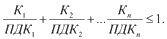 1.3. в таблице 7 гигиенического норматива «Показатели безопасности и безвредности воды водных объектов для хозяйственно-питьевого и культурно-бытового (рекреационного) использования и воды в ванне бассейна», утвержденного этим постановлением:в графе «Норматив» пункта 4 слова «(ПДК – 2 мг/дм3)» заменить словами «, но не более 1,5 мг/дм3»;в подстрочных примечаниях к этой таблице:в абзаце первом пункта 1 слова «средств дезинфекции» заменить словами «дезинфицирующих средств»;в пункте 2:в абзаце первом слова «средств дезинфекции» заменить словами «дезинфицирующих средств»;абзац пятый после слова «соли,» дополнить словами «на месте»;дополнить подстрочные примечания пунктами 3 и 4 следующего содержания:«3. В бассейнах с природной минеральной водой и купажированной питьевой водой, изготовленной путем смешивания природных минеральных вод, искусственно минерализованной питьевой водой производственный контроль физико-химических показателей безопасности «запах», «цветность», «мутность» не проводится.4. При проведении лабораторных исследований по физико-химическим показателям безопасности «аммонийные ионы» и «хлорид-ион» определяется исходное содержание этих ионов в воде, используемой для наполнения ванны бассейна.Концентрация аммонийных ионов в воде, используемой для наполнения ванны бассейна, не должна быть более 1,5 мг/дм3.»;1.4. в гигиеническом нормативе «Показатели безопасности питьевой воды», утвержденном этим постановлением:часть вторую пункта 2 дополнить предложением следующего содержания: «В случае отсутствия в таблицах 4, 6–8 химических показателей их нормирование осуществляется в соответствии с нормативами безопасности питьевой воды централизованных систем питьевого водоснабжения, и они должны соответствовать показателям, указанным в таблицах 2 и 3.»;часть первую пункта 4 после слова «отдельных» дополнить словами «показателей и»;пункт 6 изложить в следующей редакции:«6. Перечень контролируемых показателей безопасности, связанных с поступлением и образованием веществ в питьевой воде в процессе ее обработки в системе водоснабжения, определяется исходя из используемых для водоподготовки методов, материалов и реагентов.»;абзац второй части третьей пункта 9 изложить в следующей редакции:«для подземных источников – 4 пробы в год, отбираемые каждый сезон, для исследований по микробиологическим, органолептическим, обобщенным показателям, и 1 проба в год, отбираемая для исследования содержания органических и неорганических химических веществ;»;часть вторую пункта 1 подстрочных примечаний к таблице 1 изложить в следующей редакции:«Исследования осуществляются на водопроводных сооружениях систем водоснабжения из поверхностных и (или) подземных источников перед подачей воды в распределительную сеть.»;в графе 4 пункта 13 таблицы 2 цифры «0,1» заменить цифрами «0,7»;в пункте 1 подстрочных примечаний к таблице 3 слова «методов водоподготовки» заменить словами «для водоподготовки методов, материалов и реагентов»;в пункте 2 подстрочных примечаний к таблице 4 слово «общий» заменить словом «общих»;в пункте 3 подстрочных примечаний к таблице 7 слова «орг. привк.» – придает воде привкус, «орг. мутн.» заменить словами «орг. мутн.»;1.5. в гигиеническом нормативе «Показатели безопасности и безвредности почвы», утвержденном этим постановлением:абзац шестой части второй пункта 1 изложить в следующей редакции:«ПДК подвижных форм хрома, цинка, кадмия в почвах различных видов территориальных зон населенных пунктов (таблица 5);»;таблицу 5 изложить в следующей редакции:«Таблица 5ПДК подвижных форм хрома, цинка, кадмия в почвах различных видов территориальных зон населенных пунктов1.6. в гигиеническом нормативе «Гигиенические и санитарно-микробиологические показатели безопасности воздушной среды помещений организаций, занимающихся оказанием медицинской помощи. Показатели безопасности наземных гало- и спелеоклиматических камер», утвержденном этим постановлением:название после слова «камер» дополнить словами «, спелеостационаров калийных рудников Республики Беларусь»;в пункте 1:часть первую дополнить словами «, спелеостационаров калийных рудников Республики Беларусь»;часть вторую дополнить абзацем следующего содержания:«допустимые значения факторов среды в спелеостационарах калийных рудников Республики Беларусь (таблица 4).»;дополнить гигиенический норматив пунктом 3 следующего содержания:«3. Измерение допустимых значений факторов среды в спелеостационарах калийных рудников Республики Беларусь осуществляется один раз в год при периодическом производственном контроле в эксплуатационном режиме работы спелеостационара.»;пункт 8 таблицы 3 изложить в следующей редакции:дополнить гигиенический норматив таблицей 4 следующего содержания:«Таблица 4Допустимые значения факторов среды в спелеостационарах калийных рудников Республики Беларусь1.7. в гигиеническом нормативе «Микроклиматические показатели безопасности и безвредности на рабочих местах», утвержденном этим постановлением:пункт 1 после слов «производственных помещениях» дополнить словами «, транспортных средствах»;пункт 3 изложить в следующей редакции:«3. При выполнении работ с высоким уровнем ответственности за конечный результат деятельности, связанных с нервно-эмоциональным напряжением (кабины, пульты и посты управления технологическими процессами, рабочие места, связанные с непосредственным обслуживанием пациентов, рабочие места с использованием видеодисплейных терминалов, электронно-вычислительных машин и (или) персональных электронно-вычислительных машин, когда такая работа является основной), должны соблюдаться оптимальные значения показателей микроклимата (таблица 2).»;из графы 4 пункта 3 таблицы 1 слово «автобусов,» исключить;таблицу 3 изложить в следующей редакции:«Таблица 3Допустимые значения показателей микроклимата на рабочих местах1.8. в пункте 3 гигиенического норматива «Показатели безопасности и безвредности воздействия на человека ультрафиолетового излучения от производственных источников», утвержденного этим постановлением, слова «генерируемое лазерами ультрафиолетовое излучение, используемое» заменить словами «ультрафиолетовое излучение, генерируемое лазерами, оборудованием»;1.9. в гигиеническом нормативе «Показатели безопасности и безвредности шумового воздействия на человека», утвержденном этим постановлением:в абзаце втором подпункта 2.2 пункта 2 слова «по квартире» заменить словами «по помещениям квартир и общежитий»;подстрочные примечания к таблице 1 дополнить пунктом 5 следующего содержания:«5. На рабочих местах для женщин в период их беременности уровни звука и звукового давления не должны превышать значений, приведенных в пункте 2 настоящей таблицы.»;в таблице 3:пункты 3 и 4 изложить в следующей редакции:в подстрочных примечаниях к этой таблице:в пункте 1 слово «эшелона,» заменить словом «эшелона»;дополнить подстрочные примечания пунктами 4 и 5 следующего содержания:«4. Допустимые уровни звукового давления в октавных полосах частот и уровни звука, указанные в пунктах 2, 3, 6, 7, 11, 12 настоящей таблицы, приведены для дневного (с 7.00 до 23.00 ч) и ночного (с 23.00 до 7.00 ч) времени (периода) суток.5. Все мероприятия по определению типичных шумовых ситуаций, периодов действия отдельных источников шума и их длительности должны осуществляться владельцем этих источников шума (администрацией юридического лица или иной организацией, уполномоченной в соответствии с законодательством). При отсутствии информации о режимах работы источника шума (мощностные режимы, продолжительность типичных режимов работы и иные характеристики источника шума) гигиеническая оценка шумового воздействия проводится по измеренным уровням звука на максимальном режиме работы источника шума, продолжительность которого принимается равной продолжительности регламентированного временного интервала.»;1.10. в пункте 12 гигиенического норматива «Показатели безопасности и безвредности воздействия лазерного излучения на человека», утвержденного этим постановлением:часть вторую изложить в следующей редакции:«Значения поправочного коэффициента B определяются по формулегде    Bt – вспомогательный коэффициент;t – длительность воздействия (облучения) непрерывным излучением или серией импульсов ЛИ, с; – видимый угловой размер источника ЛИ, рад;пред. – предельный видимый угловой размер источника, при котором он может рассматриваться как точечный, рад.»;дополнить пункт частью следующего содержания:«Значения вспомогательного коэффициента (Bt) и предельного видимого углового размера источника (пред.) приведены в таблице 5.»;1.11. в гигиеническом нормативе «Показатели безопасности для человека световой среды помещений производственных, общественных и жилых зданий», утвержденном этим постановлением:пункт 3 дополнить абзацем следующего содержания:«коррелированная цветовая температура.»;пункт 15 дополнить предложением следующего содержания: «Спектральный состав световой среды на рабочих местах в помещениях, формируемой искусственными источниками света систем общего освещения, должен соответствовать номинальным значениям коррелированной цветовой температуры в диапазоне от 2700 К до 6500 К.»;часть первую пункта 17 дополнить абзацем следующего содержания:«в помещениях или зонах, где используются очки для защиты от лазерного излучения.»;часть первую пункта 38 дополнить словами «либо с использованием иных методов (методик, программных средств), допущенных к применению в установленном порядке»;пункт 40 после абзаца пятнадцатого дополнить абзацем следующего содержания:«коррелированная цветовая температура (Тср, К) – температура излучателя Планка (абсолютно черного тела), при которой его излучение имеет такую же цветность, как и цветность оцениваемой световой среды;»;в таблице 3:пункт 57 изложить в следующей редакции:после пункта 97 дополнить таблицу названием главы следующего содержания:в графе 11 пункта 105 цифры «1,2» заменить цифрами «1,2****»;пункт 151 изложить в следующей редакции:пункты 198 и 199 изложить в следующей редакции:пункты 220–226 изложить в следующей редакции:дополнить таблицу подстрочным примечанием «****» следующего содержания:«**** В кабинетах (помещениях) учебно-вычислительной техники учреждений образования коэффициент естественной освещенности регламентируется специфическими санитарно-эпидемиологическими требованиями к содержанию и эксплуатации учреждений образования, утвержденными постановлением Совета Министров Республики Беларусь от 7 августа 2019 г. № 525.»;1.12. в гигиеническом нормативе «Показатели безопасности и безвредности микроорганизмов-продуцентов, микробных препаратов и их компонентов, вредных веществ в воздухе рабочей зоны и на кожных покровах работающих», утвержденном этим постановлением:в таблице 3:пункт 761 изложить в следующей редакции:пункт 1941 дополнить позициями следующего содержания:дополнить таблицу пунктами 2654–2662 следующего содержания:дополнить таблицу 4 пунктами 900–902 следующего содержания:название графы 3 таблицы 5 изложить в следующей редакции:«ПДУ, мг/см2»;1.13. в гигиеническом нормативе «Показатели безопасности и безвредности для здоровья человека парфюмерно-косметической продукции», утвержденном этим постановлением:из названия графы «общее количество мезофильных аэробных и факультативно-анаэробных микроорганизмов» таблицы 2 слова «и факультативно-анаэробных» исключить;в пункте 1 подстрочных примечаний к таблице 3 слова «данном приложении» заменить словами «настоящей таблице»;1.14. в гигиеническом нормативе «Показатели безопасности и безвредности для здоровья человека изделий медицинского назначения, медицинской техники и материалов, применяемых для их изготовления», утвержденном этим постановлением:дополнить гигиенический норматив пунктом 13 следующего содержания:«13. Медицинские изделия для защиты органов дыхания (маски медицинские) должны соответствовать требованиям, содержащимся в таблице 8.»;дополнить гигиенический норматив таблицей 8 следующего содержания:«Таблица 8Показатели безопасности и безвредности для здоровья человека медицинских изделий для защиты органов дыхания(масок медицинских)______________________________* Тип I – маски медицинские, предназначенные для использования пациентами и медицинскими работниками при выполнении медицинских вмешательств, не сопровождающихся образованием аэрозолей и (или) брызг биологических жидкостей, и не предназначенные для использования медицинскими работниками при оказании медицинской помощи пациентам с инфекционными заболеваниями с аэрозольным механизмом передачи.** Тип II – маски медицинские, предназначенные для использования медицинскими работниками при оказании медицинской помощи пациентам с инфекционными заболеваниями с аэрозольным механизмом передачи, а также при выполнении медицинских вмешательств, сопровождающихся образованием биологических аэрозолей.*** Тип II R – маски медицинские, предназначенные для использования медицинскими работниками при оказании медицинской помощи пациентам с инфекционными заболеваниями с аэрозольным механизмом передачи, а также при выполнении медицинских вмешательств, сопровождающихся образованием биологических аэрозолей и (или) брызг биологических жидкостей.»;1.15. в таблице 14 гигиенического норматива «Показатели безопасности и безвредности продовольственного сырья и пищевых продуктов», утвержденного этим постановлением:пункт 10 таблицы 14.2 изложить в следующей редакции:пункт 7 таблицы 14.8 изложить в следующей редакции:1.16. из подстрочного примечания «1» к таблице 34 гигиенического норматива «Показатели безопасности и безвредности для человека применения пищевых добавок, ароматизаторов и технологических вспомогательных средств», утвержденного этим постановлением, слова «настоящего приложения» исключить;1.17. подпункт 25.2 пункта 25 таблицы 1 гигиенического норматива «Показатели безопасности и безвредности материалов, контактирующих с пищевой продукцией», утвержденного этим постановлением, изложить в следующей редакции:1.18. в таблице гигиенического норматива «Показатели безопасности действующих веществ средств защиты растений в объектах среды обитания, продовольственном сырье, пищевых продуктах», утвержденного этим постановлением:графу 8 пункта 65 изложить в следующей редакции:«рапс яровой (масло) – 0,006; огурцы, томаты, картофель, плодовые семечковые, смородина – 0,005; мясо – 0,004; субпродукты – 0,01; жир – 0,024; молоко – 0,001»;графу 8 пункта 109 дополнить словами «; картофель – 0,3; капуста – 0,1; рапс (зерно и масло) – 0,01»;в графе 7 пункта 197 слово «нн» заменить цифрами «–/0,001»;графу 8 пункта 200 после слов «рапс (зерно, масло),» дополнить словами «подсолнечник (масло),»;в графе 8 пункта 226 слово «горох» заменить словами «зернобобовые (горох, бобы и другие)»;в графе 8 пункта 240 слова «черника, брусника, малина, клубника» заменить словами «ягоды (смородина черная и другие)»;в графе 8 пункта 248 слово «горох» заменить словами «зернобобовые (горох, бобы кормовые и другие)»;графу 8 пункта 283 после слова «масло)» дополнить словами «, лен (семена, масло), подсолнечник (семена, масло)»;графу 8 пункта 296 дополнить словами «; свекла сахарная – 0,05»;графу 8 пункта 344 после слова «морковь» дополнить словом «, томаты»;графу 8 пункта 353 после слова «томаты» дополнить словами «, рапс (семена, масло), лен (семена, масло)»;графу 8 пункта 358 после слова «лук-репка» дополнить словом «, огурцы»;графу 8 пункта 370 дополнить словами «; рапс (семена, масло), лен (семена, масло), подсолнечник (семена, масло) – 0,05»;графу 8 пункта 387 после слов «рапс (масло)» и «арахис» дополнить соответственно словами «, свекла кормовая, картофель» и «, зернобобовые (люпин и другие)»;графу 8 пункта 404 изложить в следующей редакции:«зерно хлебных злаков, рис, зернобобовые (горох, люпин, кукуруза и другие) – 0,2; свекла сахарная, рапс, лен (семена и масло), чеснок – 0,1; виноград – 2,0»;графу 8 пункта 413 изложить в следующей редакции:«зерно хлебных злаков, просо, подсолнечник (семена, масло), томаты, огурцы, ягоды (малина и другие) – 0,2; виноград, рис – 2,0; рапс (масло), лен-долгунец (семена, масло) – 0,3; морковь – 0,4; свекла сахарная, горох, соя (бобы, масло), кукуруза (зерно), бобовые (кормовые бобы), кофе (бобы) – 0,1; тыква, капуста, чеснок – 0,02; бананы, арахис, картофель – 0,05; плодовые косточковые – 1,0; рапс (зерно), перец сладкий (в том числе гвоздичный), плодовые семечковые, кофе (бобы обжаренные) – 0,5; изюм – 3,0; хмель (сухой) – 30,0; перец чили (сухой) – 5,0; субпродукты КРС, мясо млекопитающих (кроме морских животных), мясо и субпродукты птицы, яйца – 0,05; молоко – 0,01»;графу 8 пункта 427 после слова «злаков» дополнить словами «, ягоды (смородина черная и другие)»;в графе 8 пункта 435 слово «пшеница» заменить словами «зерновые, зернобобовые (горох, люпин, кукуруза и другие)»;графу 8 пункта 440 дополнить словами «; шампиньоны – 0,1»;в графе 8 пункта 442:после слова «масло)» дополнить графу словами «, горох, лен-долгунец (семена, масло), рапс (семена, масло)»;дополнить графу словами «; плодовые косточковые – 3,0; плодовые семечковые – 5,0»;графу 8 пункта 443 дополнить словами «; лен масличный (семена, масло), кукуруза (масло) – 0,05»;графу 8 пункта 448 после слов «артишок – 0,7» дополнить словами «; чеснок – 0,07»;графу 8 пункта 455 перед словом «масло» дополнить словом «семена,»;графу 8 пункта 460 после слов «лук-порей – 0,7» дополнить словами «; ягоды (кроме клубники) – 0,01»;графу 8 пункта 486 дополнить словами «; рапс (семена, масло) – 0,05»;графу 8 пункта 503 изложить в следующей редакции:«капуста – 0,04; зерно хлебных злаков – 0,1; зернобобовые (горох, бобы, соя и другие), свекла (сахарная, кормовая), виноград – 1,0; морковь – 0,4; плодовые семечковые, огурцы – 0,5; рапс (семена, масло) – 0,6; плодовые косточковые – 0,7; бананы – 0,6; томаты – 0,9; перец – 0,8; орехи – 0,3; ягоды – 2,0»;графу 8 пункта 525 после слов «огурцы – 0,3» дополнить словами «; рапс (масло, семена) – 0,1»;пункт 559 изложить в следующей редакции:в графе 8 пункта 567 слова «масло) – 0,05» заменить словами «масло), рапс (семена, масло) – 0,05; плодовые семечковые – 0,06»;графу 8 пункта 572 после слова «огурцы» дополнить словами «, лук репчатый»;дополнить таблицу пунктами 585–595 следующего содержания:2. Настоящее постановление вступает в силу через три месяца после его официального опубликования.ГИГИЕНИЧЕСКИЙ НОРМАТИВ
«Содержание метанола в низкозамерзающих стеклоомывающих и антиобледенительных жидкостях»1. Настоящим гигиеническим нормативом устанавливается обязательное для соблюдения всеми пользователями максимальное содержание метанола в низкозамерзающих стеклоомывающих и антиобледенительных жидкостях.2. Содержание метанола в низкозамерзающих стеклоомывающих и антиобледенительных жидкостях бытового назначения (кроме жидкостей в металлической аэрозольной упаковке с пропеллентом) не должно превышать более 0,05 объемного процента.ГИГИЕНИЧЕСКИЙ НОРМАТИВ
«Критерии оценки радиационного воздействия»ГЛАВА 1
ОБЩИЕ ПОЛОЖЕНИЯ1. Настоящим гигиеническим нормативом устанавливаются нормативы и критерии для оценки воздействия на человека источников ионизирующего излучения (далее – ИИИ) техногенного или природного происхождения и обеспечения радиационной безопасности населения, персонала и пациентов в ситуациях планируемого, аварийного и существующего облучения.2. Для целей настоящего гигиенического норматива используются основные термины и их определения в значениях, установленных законами Республики Беларусь от 30 июля 2008 г. № 426-З «Об использовании атомной энергии», от 26 мая 2012 г. № 385-З «О правовом режиме территорий, подвергшихся радиоактивному загрязнению в результате катастрофы на Чернобыльской АЭС», от 18 июня 2019 г. № 198-З «О радиационной безопасности», постановлением Совета Министров Республики Беларусь от 22 марта 2018 г. № 211 «Об утверждении плана защитных мероприятий при радиационной аварии на Белорусской атомной электростанции (внешнего аварийного плана)», а также следующие термины и их определения:граничная доза – заблаговременно введенное ограничение индивидуальной дозы облучения от заданного ИИИ, обеспечивающее базовый уровень защиты для большинства лиц, облучаемых этим ИИИ в повышенных дозах, и служащее для установления верхней границы дозового диапазона, внутри которого проводится оптимизация защиты для данного ИИИ;детерминированный эффект – воздействие на здоровье ионизирующего излучения, для которого обычно существует пороговый уровень дозы, выше которого тяжесть проявления этого эффекта возрастает с увеличением дозы. Детерминированный эффект характеризуется как серьезный (тяжелый), если может привести к смертельному исходу или представляет угрозу для жизни либо может привести к непоправимому увечью, снижающему качество жизни;диагностический референтный уровень – параметр, используемый при проведении медицинской визуализации и показывающий в нормальных условиях, является ли при выполнении радиологической процедуры применяемая для пациента доза облучения либо активность вводимых радиофармацевтических препаратов необычно высокой или необычно низкой для данной процедуры;зона свободного доступа – территория, здания, помещения и сооружения в пределах площадки радиационного объекта или объекта использования атомной энергии, где при их нормальной эксплуатации практически исключается воздействие на людей радиационных факторов;класс работ с открытыми ИИИ – характеристика работ с открытыми ИИИ по степени потенциальной опасности для персонала, определяющая требования по обеспечению радиационной безопасности;коллективная эффективная доза – мера коллективного риска возникновения стохастических эффектов облучения, которая равна сумме индивидуальных эффективных доз (чел.-Зв);концентрация активности – активность радионуклидов в единице массы (удельная активность, Бк/кг), объема (объемная активность, Бк/л, Бк/м3) или на единицу поверхности (удельная поверхностная активность, Бк/м2) вещества или материала;коэффициент номинального риска – усредненная по полу и возрасту на момент облучения оценка пожизненного риска для репрезентативной популяции;неснимаемое (фиксированное) радиоактивное загрязнение поверхности – загрязнение радиоактивными веществами, которые не переносятся при контакте на другие предметы и не удаляются при дезактивации;нормальная эксплуатация – эксплуатация в определенных проектом эксплуатационных пределах и условиях;опасное количество радиоактивного материала (D-величина) – количество радиоактивного материала (Бк), которое в отсутствие контроля может привести к смерти облученного человека или к непоправимому вреду здоровью, снижающему качество жизни этого человека;пожизненный риск – риск развития заболевания или смерти в результате заболевания, вызванного облучением, в течение всего времени жизни;потенциальное облучение – предполагаемое облучение от ИИИ в результате события или последовательности событий вероятностного характера, включая облучение вследствие ядерной и (или) радиационной аварии, отказов оборудования, ошибок во время эксплуатации и природных явлений;предел годового поступления – допустимый уровень поступления радионуклида в организм в течение года, который при монофакторном воздействии приводит к облучению условного человека* ожидаемой дозой, равной соответствующему пределу годовой дозы облучения;______________________________* Для целей настоящего гигиенического норматива под условным человеком понимается идеализированный субъект, для которого эквивалентные дозы в органах или тканях рассчитаны путем усреднения соответствующих доз для условного мужчины и условной женщины. Эквивалентные дозы для условного человека используются для расчета эффективной дозы путем умножения этих доз на соответствующие взвешивающие коэффициенты для тканей.радиационная защита – защита людей от облучения в результате воздействия ионизирующих излучений и средства ее обеспечения;радиационно-опасная зона – зона, устанавливаемая вокруг радиационного устройства или ИИИ для радиационной защиты персонала и населения в условиях их нормальной эксплуатации;радиоактивный материал – материал, содержащий радиоактивные вещества или смеси радиоактивных веществ;репрезентативное лицо – индивидуум, получивший дозу облучения, которая репрезентативна для наиболее высоко облученных индивидуумов в популяции;референтный уровень – в ситуациях аварийного или существующего облучения уровень дозы, риска или активности радионуклидов, выше которого планировать допустимое облучение неприемлемо, а ниже которого следует продолжать оптимизацию обеспечения радиационной защиты и безопасности;ситуация аварийного облучения – ситуация облучения, которая возникает в результате ядерной и (или) радиологической аварийной ситуации, злоумышленного действия или любого другого непредвиденного события и требует немедленных действий в целях недопущения или уменьшения неблагоприятных последствий;ситуация планируемого облучения – ситуация облучения, возникающая в результате запланированной эксплуатации ИИИ или запланированной деятельности, которая приводит к облучению от ИИИ;ситуация существующего облучения – ситуация, в которой облучение уже существует и требуется принятие решения о необходимости контроля;снимаемое (нефиксированное) радиоактивное загрязнение поверхности – загрязнение радиоактивными веществами, которые переносятся при контакте на другие предметы и удаляются при дезактивации;стохастический эффект – радиационно-индуцированное (вызванное излучением) воздействие на здоровье, вероятность возникновения которого повышается при более высоких дозах излучения, а тяжесть проявления (если оно имеет место) от дозы не зависит;уровень изъятия – значение, установленное уполномоченным органом государственного управления, выраженное в единицах концентрации активности (удельной, объемной или поверхностной), суммарной активности, мощности дозы или энергии излучения, при котором или ниже которого нет необходимости в отношении ИИИ применять некоторые или все аспекты государственного надзора в области обеспечения ядерной и радиационной безопасности и государственного санитарного надзора в части обеспечения радиационной безопасности (далее – надзор в области обеспечения ядерной и радиационной безопасности);уровень освобождения от надзора в области обеспечения ядерной и радиационной безопасности – значение, установленное уполномоченным органом государственного управления, выраженное в единицах концентрации активности (удельной, объемной или поверхностной), при котором или ниже которого дальнейший надзор в области обеспечения ядерной и радиационной безопасности в отношении ИИИ, используемого в практической деятельности, может быть отменен;эффективная удельная активность природных радионуклидов (далее – Аэфф) – интегральная характеристика радиоактивности материалов, учитывающая удельный вклад отдельных природных радионуклидов (Ra, Th, К) в дозу внешнего гамма-излучения и определяемая по формулеАэфф = ARa + 1,3 × ATh + 0,09 × AK,где    ARa и ATh – удельная активность 226Ra и 232Th, находящихся в радиоактивном равновесии с остальными членами рядов 238U и 232Th соответственно (Бк/кг);AK – удельная активность 40K (Бк/кг).ГЛАВА 2
ОБЩИЕ КРИТЕРИИ ОЦЕНКИ РАДИАЦИОННОГО ВОЗДЕЙСТВИЯ3. Нормативы, используемые в системе радиационной защиты в ситуациях планируемого, аварийного и существующего облучения, применяются к следующим категориям облучения:профессиональное облучение;облучение населения;медицинское облучение.4. Устанавливаются следующие категории облучаемых лиц:персонал;население, включая лиц из персонала вне сферы и условий их производственной деятельности.5. Для категорий облучаемых лиц устанавливаются три класса основных нормативов:основные пределы доз облучения;граничные дозы;референтные уровни.Для соблюдения основных нормативов устанавливаются нормативы предельно допустимого и допустимого монофакторного воздействия ионизирующего излучения (для одного радионуклида, одного пути поступления или одного вида внешнего облучения), являющиеся производными от основных нормативов доз облучения (пределы годового поступления, допустимые среднегодовые объемные или удельные активности, допустимая мощность дозы и другие).Основные нормативы для ограничения дозы облучения, используемые в системе радиационной защиты, в зависимости от ситуации и категории облучения установлены согласно таблице 1.6. В соответствии с линейной беспороговой теорией зависимости риска радиационно-индуцированного воздействия на здоровье (возникновения стохастических эффектов) от дозы облучения величина риска здоровью пропорциональна дозе облучения и связана с дозой через линейные коэффициенты радиационного риска.Коэффициенты номинального риска злокачественных новообразований и наследственных заболеваний установлены согласно таблице 2.Для установления пределов доз облучения персонала и населения используется усредненная величина коэффициента номинального риска 5×10–2 Зв–1.7. Годовые пределы доз облучения в условиях нормальной эксплуатации ИИИ устанавливаются исходя из следующих значений индивидуального пожизненного риска:для персонала – 1×10–3;для населения – 5×10–5.8. При обосновании защиты от источников потенциального облучения используются значения обобщенного граничного риска:для персонала – 2×10–4 в год (вероятность возникновения смертельного рака, связанного со среднегодовой дозой профессионального облучения 5 мЗв);для населения – 1×10–5 в год.9. Уровень пренебрежимо малого риска 10–6 (10 мкЗв/год) разделяет область оптимизации риска и область безусловно приемлемого риска.10. Для наиболее полной оценки вреда, который может быть нанесен здоровью в результате облучения в малых дозах, определяется ущерб, количественно учитывающий эффекты облучения отдельных органов и тканей тела человека и эффекты облучения организма в целом.11. Для обоснования расходов на радиационную защиту при реализации принципа оптимизации используется величина денежного эквивалента потери 1 чел.-года жизни. Принимается, что облучение в коллективной эффективной дозе в 1 чел.-Зв приводит к потенциальному ущербу, равному потере примерно 1 чел.-года жизни населения.12. Общим критерием установления над практической деятельностью или ИИИ в рамках практической деятельности надзора в области обеспечения ядерной и радиационной безопасности является индивидуальная годовая эффективная доза облучения, которая может быть получена любым лицом вследствие воздействия практической деятельности или ИИИ, превышающая 10 мкЗв. При маловероятных сценариях* облучения этот критерий не должен превышать 1 мЗв/год.______________________________* Маловероятным считается сценарий, реализуемый в одном случае из 100 (вероятность – 10–2).13. В соответствии с критериями, изложенными в пунктах 9 и 12 настоящего гигиенического норматива, не подлежат надзору в области обеспечения ядерной и радиационной безопасности:твердый материал в умеренном количестве (менее 1 тонны), в котором суммарная активность отдельного техногенного радионуклида, присутствующего в помещениях в какое-либо конкретное время, либо удельная активность радионуклида, которая используется в практической деятельности, не превышает уровней изъятия, установленных согласно таблице 3. Исходные радионуклиды и их дочерние продукты распада, вклад которых учитывается при расчетах доз облучения этих уровней изъятия, приведены в таблице 4;твердый материал в количестве более 1 тонны, в котором удельная активность техногенного радионуклида, используемого в практической деятельности, не превышает значения уровня изъятия и освобождения от надзора в области обеспечения ядерной и радиационной безопасности согласно таблице 5, или если в случае присутствия нескольких радионуклидов сумма отношений их активностей или удельных активностей к соответствующим табличным значениям уровней изъятия по активности или удельной активности не превышает единицу. Исходные радионуклиды и их дочерние продукты распада, вклад которых учитывается при расчетах доз облучения этих уровней изъятия, приведены в таблице 6;продукция, товары, содержащие радионуклиды, при использовании которых индивидуальная годовая эффективная доза облучения населения не превышает 10 мкЗв, что подтверждено санитарно-гигиеническим заключением органов и учреждений, осуществляющих государственный санитарный надзор (далее – госсаннадзор);электрофизические устройства, генерирующие ионизирующее излучение с максимальной энергией не более 5 кэВ.Значения уровней изъятия, представленные в таблице 3, рассчитаны на основе сценариев с умеренным (не более 1 тонны) количеством материала и должны применяться к практической деятельности, включающей соответствующее количество материала – максимум 1 тонну.14. Из надзора в области обеспечения ядерной и радиационной безопасности на основании санитарно-гигиенического заключения органов и учреждений, осуществляющих госсаннадзор, могут быть исключены не подпадающие под действие пункта 13 настоящего гигиенического норматива:закрытые ИИИ, в нормальных условиях эксплуатации которых значения мощности эквивалентной дозы на расстоянии 0,1 м от любой доступной поверхности оборудования не превышают 1 мкЗв/ч и обеспечена надежная герметизация ИИИ (в том числе газовые хроматографы, включающие закрытые ИИИ);открытые ИИИ, содержащие радиоактивный материал в небольшом количестве (в том числе открытые ИИИ, используемые для радиоиммунного анализа);электрофизические устройства, генерирующие ионизирующее излучение, в нормальных условиях эксплуатации которых значения мощности эквивалентной дозы не превышают 1 мкЗв/ч на расстоянии 0,1 м от любой доступной поверхности оборудования.15. Радиоактивный материал в твердой форме, используемый или образовавшийся в рамках практической деятельности, подлежащей надзору в области обеспечения ядерной и радиационной безопасности, может быть освобожден от надзора на основании санитарно-гигиенического заключения органов и учреждений, осуществляющих госсаннадзор, при условии, что:удельная активность отдельного техногенного радионуклида не превышает уровня освобождения от надзора в области обеспечения ядерной и радиационной безопасности, установленного согласно таблице 5;удельные активности природных радионуклидов в материале не превышают уровней освобождения от надзора в области обеспечения ядерной и радиационной безопасности, установленных согласно таблице 7.Если в материале присутствует несколько радионуклидов, то сумма отношений их удельных активностей к соответствующим табличным значениям уровней освобождения от надзора в области обеспечения ядерной и радиационной безопасности не должна превышать единицу.Значения уровней изъятия и уровней освобождения от надзора в области обеспечения ядерной и радиационной безопасности, представленные в таблице 5, должны применяться к практической деятельности, включающей большие количества материала – более 1 тонны.16. К жидким радиоактивным отходам (далее – РАО) относятся жидкие отходы, соответствующие следующим критериям:при известном радионуклидном составе жидких отходов, загрязненных одним радионуклидом, – превышение более чем в 10 раз значения референтного уровня объемной активности радионуклида в питьевой воде согласно таблице 8;при загрязнении жидких отходов 131I – если объемная активность 131I в отходах превышает 620 Бк/л;при известном радионуклидном составе жидких отходов, загрязненных несколькими радионуклидами, – если сумма отношений объемных активностей всех радионуклидов (кроме 131I) к 10-кратному значению соответствующих референтных уровней содержания этих радионуклидов в питьевой воде и отношения объемной активности 131I (Бк/л) к 620 Бк/л превышает единицу;при неизвестном радионуклидном составе жидких отходов – если удельная активность превышает 50 Бк/л – для альфа-излучающих радионуклидов, 500 Бк/л – для бета-излучающих радионуклидов.17. К твердым РАО относятся твердые отходы, соответствующие следующим критериям:при известном радионуклидном составе твердых отходов, загрязненных одним радионуклидом, – удельная активность радионуклида превышает уровень изъятия и освобождения от надзора в области обеспечения ядерной и радиационной безопасности, установленный согласно таблицам 3 и 5;при известном радионуклидном составе твердых отходов, загрязненных несколькими радионуклидами, – сумма отношений удельных активностей радионуклидов к соответствующим уровням изъятия и освобождения от надзора в области обеспечения ядерной и радиационной безопасности, установленным согласно таблицам 3 и 5, превышает единицу;при неизвестном радионуклидном составе твердых отходов – мощность дозы гамма-излучения на расстоянии 0,1 м от поверхности отходов превышает 0,001 мЗв/ч или удельная активность радионуклидов превышает 1 Бк/г – для альфа-излучающих радионуклидов, 100 Бк/г – для бета-излучающих радионуклидов.18. Твердые отходы с повышенным содержанием природных радионуклидов, образующиеся при осуществлении деятельности по добыче и переработке минерального и органического сырья, относятся к РАО, если Аэфф превышает 1000 Бк/кг.19. Как безопасные в радиационном отношении транспортируются всеми видами транспорта:материалы, содержащие только природные радионуклиды с Аэфф не более 104 Бк/кг;материалы, в которых удельная или суммарная активность радионуклидов не превышает значений, установленных согласно таблице 9 (с учетом вклада дочерних продуктов распада радионуклидов, приведенных в таблице 10) и таблице 11.Если мощность эквивалентной дозы на поверхности материалов, содержащих природные радионуклиды, превышает 1 мкЗв/ч, при транспортировке они помещаются в тару для продукции производственно-технического назначения, обеспечивающую:мощность дозы на поверхности тары – не более 2,5 мкЗв/ч;мощность дозы на поверхности транспортного средства – не более 1 мкЗв/ч.При перевозке радиоактивных материалов специальным транспортным средством мощность эквивалентной дозы не должна превышать:на поверхности транспортного средства – 2 мЗв/ч;на расстоянии 1 м от поверхности транспортного средства – 0,1 мЗв/ч.Допустимые уровни радиоактивного загрязнения поверхности транспортных средств устанавливаются согласно таблице 12.20. Для оценки опасности радиоактивного вещества с учетом его агрегатного состояния (недиспергируемого или диспергируемого) устанавливаются D-величины согласно таблице 13:D1-величина – активность радионуклида в ИИИ, который, являясь неконтролируемым, но закрытым, может приводить к аварийной ситуации, способной вызвать развитие серьезных детерминированных эффектов;D2-величина – активность радионуклида в ИИИ, который, являясь неконтролируемым и диспергированным, может приводить к аварийной ситуации, способной вызвать развитие серьезных детерминированных эффектов;D-величина – наименьшее значение из значений D1- и D2-величин.При определении D1- и D2-величин учитывается, что источники могут становиться более опасными на более поздних стадиях срока службы (до 10 лет) вследствие образования дочерних продуктов распада радионуклидов.D-величины выражаются в величине исходной активности материнского радионуклида в только что изготовленном источнике.ГЛАВА 3
КРИТЕРИИ ОЦЕНКИ РАДИАЦИОННОГО ВОЗДЕЙСТВИЯ В СИТУАЦИИ ПЛАНИРУЕМОГО ОБЛУЧЕНИЯ21. Основные пределы доз облучения населения и персонала установлены согласно таблице 14.Предел дозы облучения населения определяется как доза облучения репрезентативного лица, которая состоит из суммы годовой дозы внешнего облучения и ожидаемой дозы облучения за период до 70 лет вследствие поступления радионуклидов в организм человека за текущий год.Для расчета ожидаемой дозы облучения населения за счет поступлений радионуклидов в организм человека принимается период облучения в 50 лет для взрослых и 70 лет для детей.Для расчета дозы облучения персонала в качестве периода внешнего облучения принимается период трудовой деятельности и период 50 лет для расчета ожидаемой дозы за счет поступлений радионуклидов в организм человека.22. Для оптимизации обеспечения радиационной защиты устанавливается граничная доза в диапазоне:0,01–0,9 мЗв/год – для ограничения облучения населения при эксплуатации или выводе из эксплуатации радиационного объекта или объекта использования атомной энергии;1–20 мЗв/год – для ограничения облучения персонала радиационного объекта или объекта использования атомной энергии в зависимости от вида выполняемых работ и прогнозируемых доз облучения;1–5 мЗв/год – для ограничения облучения персонала, выполняющего работы в зонах радиоактивного загрязнения после катастрофы на Чернобыльской АЭС.23. Для оптимизации защиты населения от воздействия атомной электростанции граничная доза облучения не должна превышать 0,1 мЗв/год от суммарного облучения населения в результате радиоактивных выбросов в атмосферный воздух и жидких сбросов в поверхностные воды независимо от количества энергоблоков на промышленной площадке.24. Для защиты населения от воздействия объектов захоронения РАО после их закрытия прогнозируемые дозы облучения и риски для здоровья лиц, которые могут подвергнуться облучению в будущем в результате деградации инженерных конструкций объекта под влиянием природных процессов, не должны превышать граничной дозы 0,3 мЗв/год или риска 10–5 в год.Прогнозируемая доза облучения населения в результате повреждения закрытого объекта захоронения РАО из-за случайного вмешательства человека не должна превышать граничной дозы 20 мЗв/год.25. При облучении добровольцев, принимающих участие в клинических испытаниях, граничная доза не должна превышать 1 мЗв/год.26. Для лиц, не являющихся персоналом и оказывающих помощь в поддержке пациентов (тяжелобольных, детей и других) при выполнении радиологических процедур, устанавливается верхний предел граничной дозы 5 мЗв/год.27. Выписка из организации здравоохранения пациентов, прошедших терапевтические радиологические процедуры с использованием открытых ИИИ, пациентов с имплантированными закрытыми ИИИ осуществляется при условии, что:доза облучения проживающих с ними совершеннолетних лиц не превысит 5 мЗв/год;доза облучения других совершеннолетних лиц, а также несовершеннолетних детей, контактирующих с выписанными пациентами, не превысит 1 мЗв/год.Для соблюдения непревышения критериев, указанных в части первой настоящего пункта, при выписке пациента устанавливаются уровни мощности дозы от выписываемого пациента в порядке, определяемом Министерством здравоохранения.28. В таблицах 15–21 приведены значения эквивалентных и эффективных доз облучения и среднегодовых допустимых плотностей потоков частиц при облучении персонала. Значения среднегодовых допустимых плотностей потоков частиц (моноэнергетические электроны, бета-частицы, моноэнергетические фотоны и нейтроны) даны для широкого диапазона энергий излучения и двух наиболее вероятных геометрий облучения – изотропного поля излучения (2 или 4) и падения параллельного пучка излучения на тело спереди (переднезадняя геометрия).29. Коэффициенты преобразования воздушной кермы в свободном воздухе в индивидуальный эквивалент дозы, а также флюенса частиц в эффективную дозу и направленный эквивалент дозы установлены согласно таблицам 22–25.30. Значения мощности эквивалентной дозы на поверхности защиты в помещениях постоянного и временного пребывания персонала, а также в любых других помещениях и на территории объекта рассчитываются исходя из требования непревышения установленных пределов доз облучения с коэффициентом запаса, равным 2, согласно таблице 26.ГЛАВА 4
КРИТЕРИИ ОЦЕНКИ РАДИАЦИОННОГО ВОЗДЕЙСТВИЯ В СИТУАЦИИ АВАРИЙНОГО ОБЛУЧЕНИЯ31. Риск смерти для населения в результате радиационной аварии не должен превышать 0,1 процента суммы рисков смерти от всех несчастных случаев, которым подвержено население Республики Беларусь.32. Запрет на потребление и использование местных пищевых продуктов, питьевой воды и потребительских товаров устанавливается органами и учреждениями, осуществляющими госсаннадзор, если доза облучения населения, обусловленная их потреблением, может превысить 10 мЗв/год.33. Если доза облучения населения за счет потребления пищевых продуктов, питьевой воды и использования потребительских товаров составляет менее 1 мЗв/год, допускается их свободное применение с проведением периодического радиационного контроля.34. Если доза облучения населения за счет потребления местных пищевых продуктов, питьевой воды и использования потребительских товаров находится в диапазоне от 1 до 10 мЗв/год, решение о применении пищевых продуктов, питьевой воды и потребительских товаров принимается органами и учреждениями, осуществляющими госсаннадзор, с учетом радиационной обстановки, прогнозируемых и полученных доз облучения населения, наличия других источников питьевого водоснабжения и пищевых продуктов, социально-экономических факторов.35. При принятии решения о защитных мерах в случае радиационной аварии с выбросом или сбросом радиоактивных веществ за пределы площадки радиационного объекта или объекта использования атомной энергии необходимо руководствоваться общими критериями реагирования, установленными в виде прогнозируемых доз облучения согласно таблицам 27 и 28.36. В таблице 27 установлены уровни доз облучения населения (общие критерии реагирования), указывающие на возможность острого облучения, при котором необходимо принятие срочных защитных мер и других мер реагирования для предотвращения или сведения к минимуму тяжелых детерминированных эффектов при любых обстоятельствах.К срочным защитным мерам относятся: эвакуация, дезактивация людей, укрытие, защита органов дыхания, блокирование щитовидной железы, а также введение ограничений в отношении потребления потенциально загрязненных пищевых продуктов. Все меры, которые не относятся к срочным защитным мерам, являются долгосрочными (например, переселение, сельскохозяйственные контрмеры и восстановительные меры).37. В таблице 28 установлены уровни доз облучения населения (общие критерии реагирования), при прогнозировании которых необходимы принятие защитных мер и других мер реагирования, проведение мероприятий, в том числе медицинских, в целях снижения риска стохастических эффектов.38. Для оперативного применения общих критериев реагирования руководствуются установленными на их основе действующими уровнями вмешательства (далее – ДУВ) согласно таблицам 29–31, 32 (с учетом дочерних продуктов распада отдельных радионуклидов, приведенных в таблице 33), таблицам 34 и 35. ДУВ является измеряемой величиной, при превышении которой необходимо немедленно приступить к принятию соответствующих защитных мер.В зависимости от развития аварийной ситуации по решению органов и учреждений, осуществляющих госсаннадзор, могут быть установлены другие значения ДУВ, рассчитанные с учетом возможных сценариев облучения и применяемых методов измерения.39. Защитные и другие меры должны быть направлены на прекращение радиационной аварийной ситуации и переход к ситуации существующего облучения, при которой дозы облучения населения должны быть ниже 20 мЗв/год. Их оценка осуществляется на основе прогнозируемой годовой эффективной дозы облучения населения. Прогнозируемая эквивалентная доза облучения плода не должна превышать 20 мЗв за весь период внутриутробного развития.40. Максимальные уровни доз облучения для защиты аварийных работников установлены согласно таблице 36.Облучение аварийных работников дозой до 100 мЗв допускается для осуществления действий по предотвращению высокой коллективной эффективной дозы облучения* населения.Облучение аварийных работников дозой от 100 до 500 мЗв допускается только для осуществления действий, направленных на:спасение жизни или предотвращение возникновения серьезных детерминированных эффектов;предотвращение возникновения катастрофических условий, которые могут оказать значительное воздействие на людей и окружающую среду.Доза облучения аварийных работников более 500 мЗв допускается в исключительных, требующих спасения жизни людей случаях при условии добровольного письменного согласия аварийного работника на участие в защитных мероприятиях и отсутствия у него медицинских противопоказаний.______________________________* Коллективная доза облучения считается высокой, если основной причиной преждевременной смертности после облучения будут являться детерминированные эффекты, развивающиеся в короткие сроки.41. При аварийном облучении работника дозой, превышающей 200 мЗв, решение о последующем допуске к работам с ИИИ принимается на основании медицинского заключения.ГЛАВА 5
КРИТЕРИИ ОЦЕНКИ РАДИАЦИОННОГО ВОЗДЕЙСТВИЯ В СИТУАЦИИ СУЩЕСТВУЮЩЕГО ОБЛУЧЕНИЯ42. Референтные уровни доз облучения населения в ситуации существующего облучения устанавливаются в диапазоне 1–20 мЗв/год.43. Для ограничения облучения населения в ситуации существующего облучения, обусловленного присутствием радионуклидов в пищевых продуктах, питьевой воде и потребительских товарах, должны соблюдаться референтные уровни содержания в них радионуклидов, устанавливаемые исходя из непревышения годовой эффективной дозы репрезентативного лица 1 мЗв/год.44. Если содержание радионуклидов в питьевой воде не превышает референтных уровней объемной активности, установленных согласно таблице 8, проведение мероприятий по снижению радиоактивности питьевой воды не требуется. В этом случае доза облучения населения от потребления питьевой воды не превышает 0,1 мЗв/год.45. При оценке безопасности питьевой воды при совместном присутствии в воде нескольких природных и техногенных радионуклидов учитывается условие, согласно которому сумма измеренных удельных активностей радионуклидов (без учета 222Rn), поделенных на референтный уровень для данных радионуклидов, должна быть меньше или равна единице: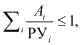 где    Ai – удельная активность i-го радионуклида в питьевой воде, Бк/л;РУi – референтный уровень i-го радионуклида, Бк/л;i – общее число радионуклидов в питьевой воде.При выполнении данного условия мероприятия по снижению радиоактивности питьевой воды не являются обязательными и питьевая вода пригодна для питьевого водоснабжения населения.При невыполнении указанного условия защитные действия должны осуществляться с учетом принципа оптимизации.46. Предварительная оценка допустимости использования питьевой воды для питьевых целей может производиться по объемной суммарной альфа- (A) и бета-активности (A), которая не должна превышать 0,5 и 1 Бк/л соответственно.47. При превышении значений содержания радионуклидов в питьевой воде и (или) величин суммарной объемной активности радионуклидов (A, A), установленных в пунктах 43–45 настоящего гигиенического норматива, оценка радиационной безопасности источника питьевого водоснабжения выполняется органами и учреждениями, осуществляющими госсаннадзор, с учетом непревышения эффективной дозы облучения населения от потребления питьевой воды 1 мЗв/год.48. Новые источники питьевого водоснабжения вводят в эксплуатацию при условии, что объемная активность радионуклидов в питьевой воде не превышает референтных уровней, установленных согласно таблице 8.49. Содержание 137Cs и 90Sr в пищевых продуктах не должно превышать референтных уровней, установленных согласно таблице 37.50. Содержание 137Cs в древесине, продукции из древесины и древесных материалов, прочей непищевой продукции лесного хозяйства, лекарственно-техническом сырье не должно превышать референтных уровней, установленных согласно таблице 38.51. Референтные уровни Аэфф для оценки радиационной безопасности продукции, материалов и изделий с повышенным содержанием природных радионуклидов установлены согласно таблице 39.52. Референтный уровень дозы облучения населения 222Rn и продуктами его распада устанавливается в зависимости от социальных и экономических факторов.Годовая эффективная доза облучения населения 222Rn при пребывании в жилых и других зданиях и помещениях не должна превышать 10 мЗв/год. Исходя из предположения о том, что коэффициент равновесия (F) для 222Rn равен 0,4, а годовой уровень заполняемости – 7000 ч, этой дозе соответствует среднегодовая объемная активность 222Rn в воздухе помещения (далее – ОА 222Rn) – 300 Бк/м3.53. По окончании строительства или реконструкции (капитального ремонта) жилых, административных, общественных и производственных зданий и помещений, а также при их последующей эксплуатации ОА 222Rn не должна превышать 300 Бк/м3.54. Превышение ОА 222Rn 300 Бк/м3 в воздухе эксплуатируемых зданий и помещений допускается, если рассчитанная с учетом конкретных условий (коэффициент равновесия (F), суммарное время нахождения человека в помещении в год, сезонные изменения ОА 222Rn) годовая эффективная доза облучения населения 222Rn от пребывания в этих зданиях и помещениях не превысит 10 мЗв/год.Если годовая эффективная доза облучения населения 222Rn превышает 10 мЗв/год или мощность дозы гамма-излучения в здании или помещении превышает мощность дозы на открытой местности более чем на 0,2 мкЗв/ч, должны проводиться защитные мероприятия.55. Для работников, не относящихся к категории «персонал» и работающих на производствах, на которых вследствие характера производственной деятельности на рабочих местах возможно дополнительное к существующему в зданиях облучение природными радионуклидами (рабочие места в подземных производствах, обращение с минеральным сырьем и материалами с повышенным содержанием природных радионуклидов и иные виды деятельности), устанавливается референтный уровень годовой эффективной дозы облучения 5 мЗв/год.В случае превышения референтного уровня годовой дозы облучения работников и невозможности обеспечить снижение доз облучения работников ниже 5 мЗв/год экономически обоснованными защитными мероприятиями работники приравниваются по условиям труда к персоналу, работающему с ИИИ.ГЛАВА 6
КРИТЕРИИ БЕЗОПАСНОСТИ ПРИ ОБРАЩЕНИИ С ОТДЕЛЬНЫМИ ИИИ56. Для осуществления оценки радиационного воздействия при обращении с отдельными ИИИ применяются критерии радиационной безопасности.57. При работе 7 часов 5 дней в неделю (1700 часов в год) мощность эквивалентной дозы не должна превышать:на рабочих местах персонала – 12 мкЗв/ч;в смежных помещениях и на территории для помещений временного пребывания персонала – 24 мкЗв/ч;в местах возможного нахождения людей и на постоянных рабочих местах работников, не относящихся к категории «персонал,» – 1 мкЗв/ч.При увеличении или уменьшении продолжительности времени облучения персонала мощность эквивалентной дозы должна быть пересчитана с учетом предела годовой дозы облучения для категории облучаемых лиц и значений стандартной рабочей нагрузки устройств, генерирующих ионизирующее излучение.58. Критерии радиационной безопасности при работах с закрытыми ИИИ, а также другими радиационными устройствами, действие которых основано на использовании закрытых ИИИ, установлены согласно таблицам 40–42.59. Критерии радиационной безопасности при работах с использованием рентгеновских дефектоскопов и продукции, содержащей источники низкоэнергетического и неиспользуемого рентгеновского излучения, установлены согласно таблицам 43 и 44.60. При работах с лучевыми досмотровыми установками необходимо соблюдать критерии радиационной безопасности, установленные согласно таблице 45.61. При работе с медицинскими ИИИ должны соблюдаться критерии радиационной безопасности, установленные согласно таблице 46.62. Открытые ИИИ для оценки опасности радионуклидов как источников внутреннего облучения делятся на четыре группы радиационной опасности (А – Г). Группа устанавливается на основе величины уровня изъятия по активности радионуклида, приведенного в таблице 3:А – 1×103 Бк;Б – 1×104 Бк и 1×105 Бк;В – 1×106 Бк и 1×107 Бк;Г – 1×108 Бк и 1×109 Бк, а также 83mKr, 85m Kr и 135mXe.Короткоживущие радионуклиды с периодом полураспада менее 24 ч, не приведенные в таблице 3, относятся к группе Г.63. В зависимости от группы радиационной опасности радионуклида и его фактической активности на рабочем месте в целях реализации дифференцированного подхода к требованиям по обеспечению радиационной безопасности при работах с открытыми ИИИ устанавливаются три класса работ согласно таблице 47.64. В таблице 48 установлены значения допустимых уровней радиоактивного загрязнения поверхностей рабочих помещений и находящегося в них оборудования, кожных покровов, специальной одежды (далее – спецодежда), специальной обуви (далее – спецобувь) и других средств индивидуальной защиты (далее – СИЗ) персонала. Для кожи, спецодежды, спецобуви и СИЗ нормируется общее (снимаемое и неснимаемое) радиоактивное загрязнение, в остальных случаях нормируется только снимаемое загрязнение.65. Мощность эквивалентной дозы излучения от переносных, передвижных, стационарных дефектоскопических, терапевтических аппаратов и других установок, действие которых основано на использовании закрытых ИИИ, не должна превышать 20 мкЗв/ч на расстоянии 1 м от поверхности защитного блока с ИИИ.Для радиоизотопных приборов, предназначенных для использования в производственных условиях, мощность эквивалентной дозы излучения у поверхности блока с ИИИ не должна превышать 100 мкЗв/ч, а на расстоянии 1 м от нее – 3 мкЗв/ч.Мощность дозы излучения от устройств, при работе которых возникает сопутствующее неиспользуемое рентгеновское излучение, не должна превышать 1 мкЗв/ч на расстоянии 0,1 м от любой поверхности.66. Для оценки и расчета доз облучения и других факторов радиационного воздействия на здоровье человека следует руководствоваться параметрами, характеризующими поступление радионуклидов в организм человека, установленными Министерством здравоохранения.Таблица 1Основные нормативы для ограничения дозы облучения, используемые в системе радиационной защиты, в зависимости от ситуации и категории облучения______________________________* Только для пациентов.** Только для лиц, обеспечивающих комфорт и уход за пациентами, и добровольцев, принимающих участие в клинических испытаниях.*** Не относится к долгосрочным работам по ликвидации последствий ядерной и (или) радиологической аварийной ситуации, которые следует рассматривать как часть планируемого профессионального облучения.**** Облучение вследствие длительных восстановительных (реабилитационных) работ или долговременной занятости на загрязненной территории следует рассматривать как часть планируемого профессионального облучения, даже если источник излучения является «существующим».Таблица 2Коэффициенты номинального риска злокачественных новообразований и наследственных заболеванийТаблица 3Уровни изъятия для умеренных количеств твердого материала без дальнейшего рассмотрения, установленные по удельной активности и активности радионуклидов______________________________* Радионуклиды, при расчетах доз облучения которых учитывается вклад их дочерних продуктов распада (следует рассматривать только уровень изъятия для исходного радионуклида). Дочерние продукты распада радионуклидов приведены в таблице 4.Примечание. m и m’ – метастабильные состояния радионуклида. Метастабильное состояние m’ характеризуется более высокой энергией, чем метастабильное состояние m.Таблица 4Исходные радионуклиды и их дочерние продукты распада, вклад которых учитывается при расчетах доз облучения уровней изъятия, указанных в таблице 3Примечание. m – метастабильное состояние радионуклида, дочернего продукта распада радионуклида.Таблица 5Уровни изъятия для больших количеств твердого материала без дальнейшего рассмотрения и уровни освобождения от надзора в области обеспечения ядерной и радиационной безопасности для твердого материала без дальнейшего рассмотрения, установленные по удельной активности техногенных радионуклидов______________________________* Радионуклиды, при расчетах доз облучения которых учитывается вклад их дочерних продуктов распада (следует рассматривать только уровень изъятия для исходного радионуклида). Дочерние продукты распада радионуклидов приведены в таблице 6.Примечание. m – метастабильное состояние радионуклида.Таблица 6Исходные радионуклиды и их дочерние продукты распада, вклад которых учитывается при расчетах доз облучения уровней изъятия, указанных в таблице 5Примечание. m – метастабильное состояние радионуклида, дочернего продукта распада радионуклида.Таблица 7Уровни освобождения от надзора в области обеспечения ядерной и радиационной безопасности, установленные по удельной активности природных радионуклидовТаблица 8Референтные уровни объемной активности радионуклидов в питьевой воде______________________________* Природный радионуклид.Примечания:1. Значения референтных уровней округлены до ближайшего порядка величины.2. Референтные уровни создают дозу облучения менее 0,1 мЗв/год при потреблении 2 литров питьевой воды в сутки.3. Критическим путем облучения людей за счет 222Rn, содержащегося в питьевой воде, является переход радона в воздух помещения и последующее ингаляционное поступление дочерних продуктов распада радона в организм. Референтный уровень для 222Rn в питьевой воде составляет 60 Бк/кг. Определение удельной активности 222Rn в питьевой воде из подземных источников является обязательным. Если удельная активность 222Rn в питьевой воде не превышает 60 Бк/кг, мероприятия по снижению содержания 222Rn в питьевой воде не являются обязательными и питьевая вода считается пригодной для питьевого водоснабжения населения.Если выполняется условие: 60 < ARn < 600, где ARn – удельная активность 222Rn в питьевой воде, Бк/кг, то должны осуществляться мероприятия по снижению содержания радионуклидов в питьевой воде с учетом принципа оптимизации. При превышении удельной активности 222Rn в питьевой воде значения 600 Бк/кг питьевая вода из источника по показателям радиационной безопасности считается непригодной для питьевого водоснабжения населения.4. m – метастабильное состояние радионуклида.Таблица 9Критерии радиационной безопасности транспортируемых и отправляемых почтовыми посылками материалов______________________________* Значения включают вклад дочерних продуктов распада радионуклидов с периодом полураспада менее 10 дней.** Значения включают вклад дочерних продуктов распада радионуклидов, приведенных в таблице 10.*** Значения применяются только к соединениям урана, принимающим химические формулы UF6, UO2F2 и UO2(NO3)2, при нормальных и аварийных условиях перевозки.**** Значения применяются только к соединениям урана, принимающим химические формулы UO3, UF4, UCl4, и к шестивалентным соединениям при нормальных и аварийных условиях перевозки.***** Значения применяются ко всем соединениям урана, кроме указанных в подстрочных примечаниях «***» и «****» к настоящей таблице.****** Значения применяются только к необлученному урану.Примечание. m – метастабильное состояние радионуклида.Таблица 10Исходные радионуклиды и их дочерние продукты распада, вклад которых учитывается при расчетах доз облучения, указанных в таблице 9Примечание: m – метастабильное состояние радионуклида, дочернего продукта распада радионуклида.Таблица 11Критерии радиационной безопасности транспортируемых и отправляемых почтовыми посылками материалов с неизвестным радионуклидным составомТаблица 12Допустимые уровни радиоактивного загрязнения поверхности транспортных средств______________________________* К альфа-излучателям низкой токсичности относятся природный уран, обедненный уран, природный торий, U-235 или U-238, Th-232, Th-228 и Th-230, содержащиеся в рудах или в форме физических и химических концентратов, или альфа-излучатели с периодом полураспада менее 10 суток.Таблица 13Значения активностей, соответствующие опасному количеству радиоактивного материала (D-величины)______________________________* Для Н-3 доля, связанная с поступлением в организм, удвоена в целях учета поглощения диспергированного материала через кожу.** Аварийные ситуации, связанные с указанным количеством радионуклида, могут приводить к его концентрации в воздухе, представляющей опасность для жизни или здоровья.*** Аварийные ситуации, связанные с большим количеством этого радионуклида, могут приводить к его концентрации в воздухе, представляющей опасность для жизни или здоровья.**** D-величина основывается на учете предела подкритической массы.***** Значение активности альфа-излучающих радионуклидов, например Pu-239 и Am-241.Примечания:1. Для всех радионуклидов учитывается образование дочерних продуктов.2. Знак «+» указывает на радионуклиды, дочерние продукты распада которых вносят значительный вклад в дозу облучения.3. m – метастабильное состояние радионуклида.Таблица 14Основные пределы доз облучения населения и персонала______________________________* Начало периода усреднения должно совпадать с первым днем соответствующего годового периода после даты ввода в действие настоящего гигиенического норматива без какого-либо ретроспективного усреднения.** Пределы эквивалентной дозы в коже используются в отношении средней дозы на 1 см2 наиболее облученного участка кожи.*** Поступление радионуклидов в организм не должно превышать 1/20 предела годового поступления для персонала. В этих условиях эквивалентная доза облучения плода за 2 месяца невыявленной беременности не превысит 1 мЗв. В случае профессионального облучения работницы, уведомившей о беременности или о кормлении грудью, применяются дополнительные ограничения.Примечание. Допускается одновременное облучение до указанных в настоящей таблице пределов по всем нормируемым величинам.Таблица 15Значения эквивалентной дозы и среднегодовые допустимые плотности потока моноэнергетических электронов для персонала при облучении кожи______________________________* ИЗО – изотропное (2) поле излучения.** ПЗ – облучение параллельным пучком в переднезадней геометрии.Примечания:1. Плотность потока частиц – величина, выражаемая в м–2с–1, определяемая отношением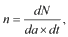 где      n – плотность потока частиц;dN – количество частиц, падающих на сферу с площадью поперечного сечения da за интервал времени dt.2. Флюенс частиц – мера плотности частиц в поле излучения, выражаемая в м–2 и определяемая по формуле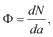 где      Ф – флюенс частиц;dN – число частиц, падающих на сферу с площадью поперечного сечения da.Таблица 16Значения эквивалентной дозы и среднегодовые допустимые плотности потока моноэнергетических электронов для персонала при облучении хрусталика глаза______________________________* ИЗО – изотропное (2) поле излучения.** ПЗ – облучение параллельным пучком в переднезадней геометрии.Таблица 17Значения эквивалентной дозы и среднегодовые допустимые плотности потока бета-частиц для персонала при контактном облучении кожиТаблица 18Значения эффективной дозы и среднегодовые допустимые плотности потока моноэнергетических фотонов для персонала при внешнем облучении всего тела______________________________* ИЗО – изотропное (4) поле излучения.** ПЗ – облучение параллельным пучком в переднезадней геометрии.Примечание. Керма (К) – отношение суммы начальных кинетических энергий (dEk) всех заряженных ионизирующих частиц, образовавшихся под действием косвенно ионизирующего излучения в элементарном объеме вещества, к массе вещества (dm) в этом объеме: . Единицей кермы является грей (Гр), равный 1 Дж/кг. Керма в воздухе – значение кермы для воздуха. При равновесии заряженных частиц керма в воздухе в численном выражении приблизительно равна поглощенной дозе в воздухе.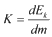 Таблица 19Значения эквивалентной дозы и среднегодовые допустимые плотности потока моноэнергетических фотонов для персонала при облучении кожи______________________________* ИЗО – изотропное (2) поле излучения.** ПЗ – облучение параллельным пучком в переднезадней геометрии.Таблица 20Значения эквивалентной дозы и среднегодовые допустимые плотности потока моноэнергетических фотонов для персонала при облучении хрусталиков глаз______________________________* ИЗО – изотропное (4) поле излучения.** ПЗ – облучение параллельным пучком в переднезадней геометрии.Таблица 21Значения эффективной дозы и среднегодовые допустимые плотности потока моноэнергетических нейтронов для персонала при внешнем облучении всего тела______________________________* ИЗО – изотропное (4) поле излучения.** ПЗ – облучение параллельным пучком в переднезадней геометрии.Таблица 22Коэффициенты преобразования воздушной кермы в свободном воздухе в Hp(10, 0°)* в пластинчатом фантоме мкре (фотоны)______________________________* Индивидуальный эквивалент дозы Hp(d, ), где d = 10 мм,  = 0°.Примечания:1. Индивидуальный эквивалент дозы Нр(d) – эквивалент дозы в мягкой ткани под указанной точкой на теле на соответствующей глубине. Применяется в виде непосредственно измеряемой величины, которая представляет эквивалентную дозу в тканях или органах либо эффективную дозу при индивидуальном дозиметрическом контроле внешнего облучения.2. Рекомендованные значения d равны:10 мм – для сильнопроникающего излучения;0,07 мм – для слабопроникающего излучения.Таблица 23Коэффициенты преобразования воздушной кермы в свободном воздухе в Hp(0,07, 0°)* в пластинчатом фантоме мкре (фотоны)______________________________* Hp(d, ) – индивидуальный эквивалент дозы, где d = 0,07 мм,  = 0°.Таблица 24Значения эффективной дозы на единицу нейтронного флюенса для моноэнергических нейтронов, падающих на расчетный антропоморфический фантом взрослого человека согласно геометрии Международной организации по стандартизации (ISO)Таблица 25Коэффициенты преобразования флюенса в направленный эквивалент дозы для моноэнергических электронов при падении по нормали*______________________________* В настоящей таблице используются следующие обозначения:H'(0,07, 0°) – направленный эквивалент дозы H'(d, ), где d = 0,07 мм,  = 0°;H'(3, 0°) – направленный эквивалент дозы H'(d, ), где d = 3 мм,  = 0°;H'(10, 0°) – направленный эквивалент дозы H'(d, ), где d = 10 мм,  = 0°.Примечание. Направленный эквивалент дозы (Н'(d, ) – эквивалент дозы, который создается соответственно достроенным и распространенным полем в шаровом фантоме Международной комиссии по радиологическим единицам и измерениям (МКРЕ) на глубине d по радиусу с определенным направлением . Применяется в виде непосредственно измеряемой величины, которая представляет эквивалентную дозу в коже для использования при мониторинге внешнего облучения. Рекомендуемая глубина d для слабопроникающего излучения равна 0,07 мм.Таблица 26Значения мощности эквивалентной дозы, используемые для расчета защиты от внешнего облучения______________________________* Приведены значения проектных мощностей эквивалентной дозы с учетом коэффициента запаса, равного 2, для соответствующей продолжительности времени облучения. При увеличении или уменьшении продолжительности времени облучения проектная мощность эквивалентной дозы должна быть пересчитана с учетом предела дозы для категории облучаемых лиц и времени облучения в год.Таблица 27Общие критерии реагирования, при которых необходимо принятие срочных защитных мер и других мер реагирования при любых обстоятельствах для предотвращения или сведения к минимуму тяжелых детерминированных эффектов______________________________* Доза облучения, полученная тканью на площади 100 см2 на глубине 0,5 см под поверхностью тела в результате тесного контакта с радиоактивным источником.** Доза облучения на площади 100 см2 дермы (структур кожи на глубине 40 мг/см2 (или 0,4 мм) под поверхностью кожи).*** Для учета значительных различий в пороговых значениях поступления конкретных радионуклидов к радионуклидам в этих группах применяются различные критерии.**** Для целей настоящей таблицы под легкими понимается альвеолярно-интерстициальный отдел респираторного тракта.***** Общий критерий для декорпорации основан на прогнозируемой дозе облучения без декорпорации.Примечания:1. AD – средняя ОБЭ-взвешенная поглощенная доза во внутренних тканях или в органах (например, костный мозг, легкие, тонкий кишечник, гонады, щитовидная железа) и хрусталике глаза при облучении в однородном поле сильнопроникающего излучения, учитывающая обусловленные качеством излучения различия в биологической эффективности создания детерминированных эффектов в органах или тканях условного человека, которая определяется как произведение поглощенной дозы на орган или ткань и относительной биологической эффективности (ОБЭ) излучения по формуле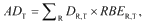 где      ADT – ОБЭ-взвешенная поглощенная доза в органе или ткани Т, Гр (Дж/кг);DR,T – поглощенная доза от излучения R в ткани T;RBER,T – ОБЭ излучения R при индуцировании тяжелого детерминированного эффекта в органе или ткани T.2. AD() – ОБЭ-взвешенная поглощенная доза, полученная за период времени  в результате поступления I05, которое приводит к серьезному (тяжелому) детерминированному эффекту у 5 процентов лиц, подвергшихся облучению.3. ' – период внутриутробного развития.Таблица 28Общие критерии реагирования, при которых необходимы принятие защитных мер и других мер реагирования, проведение мероприятий в ситуациях аварийного облучения для снижения риска стохастических эффектов______________________________* Более высокие значения общих критериев реагирования могут быть обоснованными в следующих случаях: невозможность поставки чистых пищевых продуктов и питьевой воды, экстремальные погодные условия, стихийное бедствие, быстрое прогрессирование ситуации, а также случаи злоумышленных действий.Примечание. Срочные защитные меры для обеспечения их эффективности должны вводиться немедленно (в период от нескольких часов до одних суток с начала аварии), и эта эффективность заметно снижается в случае задержки с их введением. Ранние защитные меры являются эффективными при применении в течение дней или недель и могут продолжаться длительное время даже после завершения чрезвычайной ситуации.Таблица 29ДУВ 1–3 для оценки результатов радиационного контроля по результатам полевых измерений загрязнения почвы и защитные меры при их превышении______________________________* Для молока мелких сельскохозяйственных животных (например, коз) можно в качестве уровня вмешательства использовать уровень, равный 10 процентам значения ДУВ3.Таблица 30ДУВ4 для оценки результатов измерения мощности дозы облучения от кожных покровов и защитные меры при его превышенииТаблица 31ДУВ5 для оценки результатов определения суммарной альфа- и бета-активности радионуклидов в пищевых продуктах, молоке, питьевой воде и защитные меры при его превышении______________________________* Пищевые продукты, молоко и питьевая вода при содержании радионуклидов ниже ДУВ5 во время аварийной ситуации безопасны для населения, включая младенцев, детей и беременных женщин.Таблица 32ДУВ6 для оценки результатов определения содержания отдельных радионуклидов в пищевых продуктах и питьевой воде______________________________* нп – не применимо, поскольку доза от перорального поступления 40K считается несущественной. 40K не накапливается в организме человека и сохраняется на постоянном уровне независимо от поступления.** нс – не является существенным источником излучения в силу низкой удельной активности.Примечания:1. Знак «+» указывает на радионуклиды с дочерними продуктами распада, перечисленными в таблице 33, которые находятся в пищевых продуктах и питьевой воде в равновесии с исходным радионуклидом, и поэтому при оценке соблюдения ДУВ6 нет необходимости учитывать их независимым образом.2. m – метастабильное состояние радионуклида.3. ДУВ6 превышен, если соблюдается следующее условие: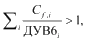 где      Cf,i – концентрация радионуклида i в пищевых продуктах, молоке и питьевой воде, Бк/кг;ДУВ6i – концентрация радионуклида i из настоящей таблицы, Бк/кг.Таблица 33Дочерние продукты распада отдельных радионуклидов, указанных в таблице 32, находящиеся с ними в равновесии и используемые при оценке ДУВ6Примечание. m – метастабильное состояние исходного радионуклида и радионуклида, рассматриваемого при оценке ДУВ6 как находящегося в равновесии с исходным изотопом.Таблица 34ДУВ7 для оценки результатов определения удельной активности йода-131 и цезия-137 в пищевых продуктах и питьевой воде и защитные меры при его превышении______________________________* ДУВ7 считается превышенным, если превышено одно из значений удельной активности: 131I или 137Cs.** При проведении анализа молока необходимо учитывать, что удельная активность 131I и 137Cs в молоке достигнет максимального уровня не ранее чем спустя 2 дня после выпаса скота на пастбище.Таблица 35ДУВ8 для оценки результатов измерения мощности дозы облучения от щитовидной железы и защитные меры для лиц, проходящих контроль в отношении данного ДУВТаблица 36Максимальные уровни доз облучения для защиты аварийных работниковПримечания:1. Указанные уровни дозы облучения могут быть использованы только в случае облучения из-за внешней проникающей радиации. Путем применения средств индивидуальной защиты необходимо предотвратить дозы облучения, получаемые из-за непроникающего внешнего излучения и поступления радионуклидов в организм.2. Нр(10) – индивидуальный эквивалент дозы, Е – эффективная доза, ADт – ОБЭ-взвешенная полноценная доза в органе или ткани Т, Гр (ДЖ/кг), согласно таблице 26.Таблица 37Референтные уровни содержания цезия-137 и стронция-90 в пищевых продуктах*______________________________* Соответствие референтному уровню устанавливается путем сравнения с референтным уровнем измеренного значения содержания радионуклидов в пищевых продуктах с учетом погрешности метода его определения.** Кроме молока и продуктов переработки молока сгущенных, концентрированных, сухих, консервов, сыров и сырных продуктов, масла и масляной пасты из коровьего молока, сливочно-растительного спреда и сливочно-растительной топленой смеси, концентратов молочных белков, лактулозы, сахара молочного, казеина, казеинатов, гидролизатов молочных белков.*** Мясо, мясная продукция и субпродукты крупного рогатого скота, свиней, овец и других сельскохозяйственных животных.**** Референтный уровень в сухом, сублимированном продукте.***** Для сублимированных продуктов удельная активность определяется в восстановленном продукте.Таблица 38Референтные уровни содержания цезия-137 в древесине, продукции из древесины и древесных материалов, прочей непищевой продукции лесного хозяйства, лекарственно-техническом сырье*______________________________* Соответствие референтному уровню устанавливается путем сравнения с референтным уровнем измеренного значения содержания 137Cs в продукции с учетом погрешности метода его определения.** Референтные уровни для древесины и продукции из нее (кроме отдельных видов продукции лесохимии), прочей продукции лесного хозяйства установлены на нормализованную влажность.*** К прочим относится вся продукция из древесины и древесных материалов, кроме указанной в подпункте 4.1 пункта 4 настоящей таблицы.**** Референтные уровни распространяются на высушенное лекарственно-техническое сырье, а для невысушенного сырья оценка выполняется с учетом его влажности.Таблица 39Референтные уровни Аэфф в продукции, материалах и изделиях с повышенным содержанием природных радионуклидов______________________________* Материалы, при обращении с которыми на производстве не требуется ограничений и которые могут использоваться в строительстве в пределах населенных пунктов.** Материалы, для которых требуется отдельная гигиеническая оценка для определения характера их использования на производстве.Таблица 40Критерии радиационной безопасности радиоизотопных приборов______________________________* РИП, содержащие источники, активность которых не превышает уровня изъятия по активности, указанной в таблице 3.** РИП, содержащие источники альфа- или бета-излучения с активностью выше уровня изъятия по активности, указанной в таблице 3, но не более 200 МБк.*** РИП, содержащие источники альфа- или бета-излучения с активностью от 200 МБк до 2 000 МБк.**** РИП, содержащие источники альфа- или бета-излучения с активностью более 2 000 МБк, РИП с источниками гамма-излучения, создающими мощность эквивалентной дозы в воздухе более 3 мкЗв/ч на расстоянии 1 м от поверхности источника, РИП с источниками нейтронов, испускающими более 10(s) н/с.Таблица 41Критерии радиационной безопасности радионуклидных дефектоскоповТаблица 42Критерии радиационной безопасности радиоизотопных нейтрализаторов______________________________* Для радиоизотопных нейтрализаторов, минимальный размер которых не превышает 100 мм, ограничительной величиной является только мощность эквивалентной дозы на поверхности.Таблица 43Критерии радиационной безопасности рентгеновских дефектоскопов*______________________________* В обесточенном состоянии транспортирование и хранение без ограничений по радиационному фактору.Таблица 44Критерии радиационной безопасности продукции, содержащей источники низкоэнергетического и неиспользуемого рентгеновского излучения*______________________________* В обесточенном состоянии транспортирование и хранение без ограничений по радиационному фактору.** Дозиметрическая аппаратура для контроля эффективности защиты установок должна иметь нижний порог чувствительности не выше 0,05 мкЗв/ч, при регламентируемой энергетической зависимости, начиная с 5 кэВ.Таблица 45Критерии радиационной безопасности лучевых досмотровых установок______________________________* В обесточенном состоянии транспортирование и хранение без ограничений по радиационному фактору.** В обесточенном состоянии хранение и транспортирование без каких-либо дополнительных требований по радиационной безопасности.*** Значения мощности дозы рентгеновского излучения должны быть приведены к значениям стандартной рабочей нагрузки устройств, генерирующих ионизирующее излучение.Примечания:1. РУДБТ подразделяются на три типа:РУДБТ-1 – стационарные и мобильные досмотровые установки с закрытой досмотровой камерой и движущейся транспортерной лентой;РУДБТ-2 – стационарные и мобильные досмотровые установки с закрытой досмотровой камерой, в которую непосредственно помещается объект исследования;РУДБТ-3 – переносные установки, не имеющие стационарной радиационной защиты для ИИИ.2. ИДУК подразделяются на два типа:ИДУК-1 – стационарные и мобильные устройства с неподвижным ИИИ и движущимся объектом;ИДУК-2 – стационарные и мобильные устройства с неподвижным объектом контроля и движущимся ИИИ.Таблица 46Критерии радиационной безопасности медицинских ИИИ*______________________________* В обесточенном состоянии или без ИИИ транспортирование и хранение гамма-камер, позитронно-эмиссионных томографов, аппаратов рентгеновских медицинских диагностических и терапевтических без ограничений по радиационному фактору.** Распространяется на аппараты и компьютерные томографы, вводимые в эксплуатацию.Таблица 47Классы работ с открытыми ИИИПримечания:1. Допускается:при простых операциях с жидкостями (без упаривания, перегонки, барботажа и другого) увеличение активности радионуклидов на рабочем месте в 10 раз;при простых операциях по получению (элюированию) и расфасовке из генераторов короткоживущих радионуклидов медицинского назначения увеличение активности радионуклидов на рабочем месте в 20 раз. Класс работ определяется по максимальной одновременно вымываемой (элюируемой) активности дочернего радионуклида;при хранении открытых ИИИ увеличение активности радионуклидов в 100 раз.2. Активность радионуклидов разных групп радиационной опасности, определяемых согласно пункту 62 настоящего гигиенического норматива, приводится к группе А радиационной опасности по формуле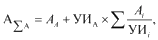 где      АА – суммарная активность, приведенная к активности группы А, Бк;АА – активность радионуклидов группы А, находящихся на рабочем месте, Бк;УИА – уровень изъятия по активности для группы А, 103 Бк;Ai – активность радионуклида i, не относящегося к группе А, Бк;УИi – уровень изъятия по активности радионуклида i.Таблица 48Допустимые уровни радиоактивного загрязнения поверхностей рабочих помещений и находящегося в них оборудования, кожных покровов, спецодежды, спецобуви и других СИЗ персонала______________________________* К отдельным относятся альфа-активные нуклиды, среднегодовая допустимая объемная активность которых в воздухе рабочих помещений меньше 0,3 Бк/м3.** Для радионуклидов 90Sr + 90Y – 40 част/(см2×мин).*** В случае загрязнения поверхностей и оборудования в зоне свободного доступа они подлежат немедленной дезактивации.Примечания:1. Уровни общего радиоактивного загрязнения кожи определены с учетом проникновения доли радионуклида в кожу и в организм. Расчет произведен в предположении, что общая площадь загрязнения не должна превосходить 300 см2.2. Для кожных покровов, спецодежды, спецобуви и других СИЗ нормируется общее (снимаемое и неснимаемое) радиоактивное загрязнение. В остальных случаях нормируется только снимаемое загрязнение.«1083921Варфарин натрия129-06-6C19H15NaO4–10,10,040,01»;«1220403Гексан110-54-3C6H14рефл.46,0 х 1042,5 х 1046,0 х 103»;«18922082,2-Диметил-3-метиленбицикло [2,2,1]гептан (камфен)79-92-5C10H16–42,4 х 103960,0240,0»;«2390131Железо (II) оксид (в пересчете на железо)1345-25-1FeOрез.3200,0100,040,0»;«5532754Углеводороды предельные алифатического ряда C11 – C19––рефл.41,0 х 103400,0100,0»;«6583922Ирбесартан (2-Бутил-3-[[2'-(1H-тетразол-5-ил)[1,1'-бифенил]-4-ил]метил]-1,3-диазаспиро[4,4]нон-1-ен-4-он)138402-11-6C25H28N6O–170,028,07,06593923Пропафенон (1-[2-[2-Гидрокси-3-(пропиламино) пропокси]фенил]-3-фенил-1-пропанон, в виде гидрохлорида)34183-22-7C21H28ClNO3–140,016,04,06603924Сульфасалазин (2-Гидрокси-5-[[4-[(2-пиридиниламино) сульфонил]фенил]азо] бензойная кислота)599-79-1C18H14N4O5S–1100,040,010,06611739Гидрохлортиазид (3,4-Дигидро-6-хлор-2Н-1,2,4-бензотиадиазин-7-сульфонамид-1,1-диоксид)58-93-5C7H8ClN3O4S2–330,012,03,066239254-[(2-амино-3,5-дибромфенил)метиламино] циклогексан-1-ол; гидрохлорид (амброксола гидрохлорид)23828-92-4С13Н18Br2N2OClH–3150,060,015,066339265-Метил-3-этил{(4RS)-2-[(2-аминоэтокси) метил]-6-метил-4-(2-хлорфенил)-1,4-дигидропиридин-3,5-дикарбоксилата} бензолсульфонат (амлодипина бесилат)111470-99-6С26Н31ClN2О8S–110,04,01,06643927(2S)-1-[(2S)-6-амино-2-[[(1S)-1-карбокси-3-фенилпропил]амино]гексаноил]пирролидин-2-карбоновой кислоты (лизиноприла дигидрат)83915-83-7С21Н31N3О5 × 2Н2О–2100,040,010,0»;«380330030103030304Сера диоксид (ангидрид сернистый, сера (IV) оксид, сернистый газ)Азот (IV) оксид (азота диоксид)АммиакАзот (II) оксид (азота оксид)»;Виды территориальных зонПДК, мг/кгПДК, мг/кгПДК, мг/кгВиды территориальных зонкадмийхромцинк1. Жилые и общественно-деловые зоны0,56,037,02. Жилые зоны районов (кварталов) индивидуальной жилой застройки0,56,023,03. Производственные зоны3,56,050,04. Зоны транспортной, инженерной инфраструктуры3,56,050,05. Рекреационные зоны0,56,023,06. Сельскохозяйственные зоны0,56,023,07. Зоны специального назначения3,56,050,0»;«8. Уровень звука постоянного шума или эквивалентный уровень звука непостоянного шума, дБА35»;Наименование факторов, единицы измеренияДопустимые значения1. Общее количество микроорганизмов в 1 куб. м воздуха, КОЕ/куб. мне более 5002. Общее количество микроорганизмов на 100 кв. см поверхности стен, КОЕ/100 кв. мне более 253. Соляной аэрозоль, мг/куб. м0,1–1,04. Параметры микроклимата:температура воздуха, °Cотносительная влажность воздуха, процентовскорость движения воздуха в палатах, м/сскорость движения воздуха на линиях и терренкурах, м/с15–1840–70не более 0,2не более 0,35. Ионный состав воздуха, число легких аэроионов в 1 куб. см:отрицательной полярностиположительной полярности300–4000200–20006. Уровень звука постоянного шума или эквивалентный уровень звука непостоянного шума при дневном и ночном сне пациентов, дБАдо 35»;Категория работ по энергозатратамТемпература воздуха, °CТемпература воздуха, °CТемпература поверхности, °CОтносительная влажность воздуха, процентовСкорость движения воздуха, м/сСкорость движения воздуха, м/сКатегория работ по энергозатратамдиапазон ниже оптимальных величиндиапазон выше оптимальных величинТемпература поверхности, °CОтносительная влажность воздуха, процентовдля диапазона температуры воздуха ниже оптимальных величин, не болеедля диапазона температуры воздуха выше оптимальных величин, не болееХолодный период годаХолодный период годаХолодный период годаХолодный период годаХолодный период годаХолодный период годаХолодный период годаIа20,0–21,924,1–25,019,0–26,015–750,10,1Iб19,0–20,923,1–24,018,0–25,015–750,10,2IIа17,0–18,921,1–23,016,0–24,015–750,10,3IIб15,0–16,919,1–22,014,0–23,015–750,20,4III13,0–15,918,1–21,012,0–22,015–750,20,4Теплый период годаТеплый период годаТеплый период годаТеплый период годаТеплый период годаТеплый период годаТеплый период годаIа21,0–22,925,1–28,020,0–29,015–750,10,2Iб20,0–21,924,1–28,019,0–29,015–750,10,3IIа18,0–19,922,1–27,017,0–28,015–750,10,4IIб16,0–18,921,1–27,015,0–28,015–750,20,5III15,0–17,920,1–26,014,0–27,015–750,20,5»;«3.Игровые и учебные помещения, учительские комнаты, аудитории учреждений образования, конференц-залы, читальные залы библиотек, залы заседаний и совещаний79635245393532302840554.Жилые помещения жилых зданий, домов отдыха, пансионатов, домов-интернатов для престарелых и инвалидов, спальные помещения учреждений образования (с 7.00 до 23.00 ч)7963524539353230284055»;В = Bt х 2 + 1, если  > пред.,B = 1, если  < пред.,(5)«57. Разрезка, обрезка, фальцовка, шитье, приклейка форзацев и другие переплетные работыIIвГ – 0,820002005002210––––»;«Прочие помещения учреждений образования»;«151. Косметический, маникюрный и педикюрный кабинеты, помещения соляриевА1Г – 0,86004005002110–1,52,40,9»;«198. Рентгено-диагностический кабинет (процедурная)Ж2Г – 0,8––50––––––199. Кабинеты флюорографии, просмотра рентгеновских снимковБ2Г – 0,8––20024153,01,01,80,6»;«220. Помещение (зона) обслуживания населенияБ2Г – 0,8––2002420––1,50,4221. Помещение (зона) приемкиБ1Г – 0,8––3002115––1,80,6222. Помещения аптечного изготовления лекарственных средств, проведения контроля качества лекарственных средствА1Г – 0,86004005002110––2,40,9223. Помещения водоподготовки, обработки аптечной посуды, упаковочных и вспомогательных материалов, стерилизационнаяVI–Г – 0,8––20021203,01,01,80,6224. Помещения хранения лекарственных средств, медицинских изделий и товаров аптечного ассортиментаВ2Г – 0,8––100––––––225. Помещения хранения огнеопасных и взрывоопасных фармацевтических субстанцийVIIIбГ – 0,8––75––––––226. Помещения хранения аптечной посуды, упаковочных и вспомогательных материаловVIIIвГ – 0,8––50––––––»;«761Гидрохлортиазид (3,4-Дигидро-6-хлор-2Н-1,2,4-бензотиадиазин-7-сульфонамид-1,1-диоксид)58-93-5C7H8ClN3O4S21,2а3–»;«сухих продуктов, содержащих сывороточные белки коровьего молока (по белку)–––/0,1a2Асухих продуктов, содержащих казеиновые белки коровьего молока (по белку)–––/0,1a2Асухих продуктов, содержащих смесь сывороточных и казеиновых белков коровьего молока (по белку)–––/0,1a2А»;«2654Ирбесартан (2-Бутил-3-[[2'-(1H-тетразол-5-ил)[1,1'-бифенил]-4-ил]метил]-1,3-диазаспиро[4,4]нон-1-ен-4-он)138402-11-6C25H28N6O5,9а1–2655Пропафенон (1-[2-[2-Гидрокси-3-(пропиламино)пропокси]фенил]-3-фенил-1-пропанон, в виде гидрохлорида)34183-22-7C21H28ClNO32,4а1–2656Сульфасалазин (2-Гидрокси-5-[[4-[(2-пиридиниламино)сульфонил]фенил]азо]бензойная кислота)599-79-1C18H14N4O5S8,9а1–26575-[бис-(2-Хлорэтил)-амино]-1-метил-1Н-бензимидазол-2-бутановой кислоты гидрохлорид2 (бендамустина гидрохлорид)3543-75-7C16H21Cl2N3O2 × HCl–а1–2658N-(3-этинилфенил)-6,7-бис(2-метоксиэтокси)хиназолин-4-амингидрохлорид2 (эрлотиниба гидрохлорид)183319-69-9C22H23N3O4 × HCl–а1–2659(RS)-3-(4-амино-1-оксо1,3-дигидро-2Н-изоиндол-2-ил)пиперидин-2,6-дион2 (леналидомид)191732-72-6C13H13N3O3–а1–26605-Метил-3-этил{(4RS)-2-[(2-аминоэтокси)метил]-6-метил-4-(2-хлорфенил)-1,4-дигидропиридин-3,5-дикарбоксилата}бензолсульфонат (амлодипина бесилат)111470-99-6С26Н31ClN2О8S0,1а1–2661(2S)-1-[(2S)-6-амино-2-[[(1S)-1-карбокси-3-фенилпропил]амино] гекса-ноил]пирролидин-2-карбоновой кислоты (лизиноприла дигидрат)83915-83-7C21H31N3O5 × 2H2O3,0а2–26624-[(2-амино-3,5-дибромфенил) метиламино]циклогексан-1-ол; гидрохлорид (амброксола гидрохлорид)23828-92-4C13H18Br2N2OHCl4,0а3–»;«9003-хлорпропил акрилат5888-79-9C9H15ClO25,0п9016-хлоргексанол2009-83-8C6H13ClO8,0п9026-хлоргексил акрилат5888-79-9C9H15ClO22,0п»;Наименование показателей,
единицы измерения Допустимые значенияДопустимые значенияДопустимые значенияНаименование показателей,
единицы измерения тип I*тип II**тип II R***Эффективность бактериальной фильтрации, %> 95> 98> 98Дифференциальное давление, Па/кв. см< 29,4< 29,4< 49«10. Микробиологические показатели для безлактозных продуктов:КМАФАнМ2 х 103КОЕ/г, не болееБГКП (колиформы)1,0масса (г), в которой не допускаетсяE. coli10масса (г), в которой не допускаетсяS. aureus1,0масса (г), в которой не допускаетсяB. cereus2 х 102КОЕ/г, не болеепатогенные, в том числе сальмонеллы и L. monocytogenes100масса (г), в которой не допускаетсяплесени100КОЕ/г, не болеедрожжи50КОЕ/г, не более»;«7. Микробиологические показатели:КМАФАнМ3 х 103КОЕ/г, не болееБГКП (колиформы)1,0масса (г), в которой не допускаетсяS. aureus0,1масса (г), в которой не допускаетсяB. cereus100КОЕ/г, не болеепатогенные, в том числе сальмонеллы50масса (г), в которой не допускаетсяплесени10КОЕ/г, не болеедрожжи50КОЕ/г, не более»;«25.2. стекла зеленыекалюминий (Al)0,5–2––«25.2. стекла зеленыемедь (Cu)1–3––«25.2. стекла зеленыебор (В)0,5–2––«25.2. стекла зеленыехром (Cr 3+)суммарно 0,1–3––«25.2. стекла зеленыехром (Cr 6+)суммарно 0,1–3––»;«559циромазин0,06–/0,5–/0,04–/0,5–/0,006артишок, бобы (сухие), лук-перо – 3,0; брокколи, овощи со съедобными плодами (кроме тыквенных), лима (молодые стручки, незрелые бобы) – 1,0; сельдерей, салат (листовой, кочанный) – 4,0; огурцы, тыква – 2,0; манго, дыня – 0,5; грибы – 7,0; горчица листовая, перец чили (сухой) – 10,0; лук-репка – 0,1; субпродукты млекопитающих пищевые, яйца, мясо млекопитающих (кроме морских животных) – 0,3; молоко – 0,01; мясо птицы – 0,1; субпродукты птицы – 0,2»;«585галаксифен-метил0,058–/0,50,04
(с.-т.)/––/0,1–/0,003рапс (масло) – 1,0586мефентрифлуконазол0,035–/0,20,03
(с.-т.)/––/0,8–/0,02зерно хлебных злаков – 0,6; картофель, сахарная свекла, плодовые семечковые и косточковые, соя (бобы, масло) – 0,2587спиромезифен0,033–/0,070,01/––/1,0–/0,002плодовые семечковые, виноград – 0,02; томаты – 1,0; огурцы, дыня – 0,3; перец сладкий – 0,5; чай – 50,0588тетранилипрол0,03–/0,15–/0,006–/0,4–/0,01яблоки, груши, картофель – 0,05; томаты, капуста – 0,01; кукуруза – 0,02589толпиралат0,015–/0,50,28
(с.-т.)/––/0,4–/0,02кукуруза – 0,05590флуксапироксад0,02–/0,90,006/––/0,8–/0,01зерно хлебных злаков – 0,5, цитрусовые, хлопок (семена, масло), рис, кофе, клубника, бананы, лук-порей – 0,01; виноград, плодовые косточковые – 2,0; плодовые семечковые – 0,9; томаты – 0,6; баклажаны – 0,2; салат-латук, картофель – 0,03; соя (бобы, масло), сахарная свекла – 0,15; подсолнечник (семена, масло) – 0,8; горох, нут – 0,4591флуоксапипролин0,03–/0,2–/0,002–/1,0–/0,01картофель – 0,02592флупирадифурон0,078–/0,40,06/––/0,4–/0,006рапс (зерно, масло) – 0,1; пшеница озимая – 1,3; капуста белокочанная – 0,4593флуфенацет0,012–/0,1–/0,03–/0,4–/0,03зерно хлебных злаков – 0,02594фомесафен–––––/0,001–595циазофамид0,17–/0,20,01 (общ.)/––/1,3–/0,002картофель – 0,1».Премьер-министр Республики БеларусьР.ГоловченкоУТВЕРЖДЕНОПостановление 
Совета Министров
Республики Беларусь
25.01.2021 № 37
(в редакции постановления 
Совета Министров 
Республики Беларусь
29.11.2022 № 829)УТВЕРЖДЕНОПостановление 
Совета Министров
Республики Беларусь
25.01.2021 № 37
(в редакции постановления 
Совета Министров 
Республики Беларусь
29.11.2022 № 829)Тип ситуацииПрофессиональное облучениеОблучение населенияМедицинское облучение1. Планируемое облучениеосновной предел дозы облученияосновной предел дозы облучения диагностический референтный уровень*граничная дозаграничная дозаграничная доза**2. Аварийное облучениереферентный уровень***референтный уровеньне применимо3. Существующее облучениене применимо****референтный уровеньне применимоОблучаемая группа населенияКоэффициент номинального риска злокачественных новообразований, ×10–2 Зв–1Коэффициент номинального риска наследственных заболеваний, ×10–2 Зв–1Сумма,
×10–2 Зв–1Все население5,50,25,7Взрослые (персонал) 4,10,14,2РадионуклидУдельная активность, Бк/гАктивность, БкH-31×1061×109Be-71×1031×107Be-101×1041×106C-111×1011×106C-141×1041×107N-131×1021×109Ne-191×1021×109O-151×1021×109F-181×1011×106Na-221×1011×106Na-241×1011×105Mg-281×1011×105Al-261×1011×105Si-311×1031×106Si-321×1031×106P-321×1031×105P-331×1051×108S-351×1051×108Cl-361×1041×106Cl-381×1011×105Cl-391×1011×105Ar-371×1061×108Ar-391×1071×104Ar-411×1021×109K-401×1021×106K-421×1021×106K-431×1011×106K-441×1011×105K-451×1011×105Co-561×1011×105Co-571×1021×106Co-581×1011×106Co-58m1×1041×107Co-601×1011×105Co-60m1×1031×106Co-611×1021×106Co-62m1×1011×105Ni-561×1011×106Ni-571×1011×106Ni-591×1041×108Ni-631×1051×108Ni-651×1011×106Ni-661×1041×107Cu-601×1011×105Cu-611×1011×106Cu-641×1021×106Cu-671×1021×106Zn-621×1021×106Zn-631×1011×105Zn-651×1011×106Zn-691×1041×106Zn-69m1×1021×106Zn-71m1×1011×106Zn-721×1021×106Ga-651×1011×105Ga-661×1011×105Ga-671×1021×106Ga-681×1011×105Ga-701×1021×106Ga-721×1011×105Ga-731×1021×106Ge-661×1011×106Ge-671×1011×105Ge-68*1×1011×105Ge-691×1011×106Ge-711×1041×108Ge-751×1031×106Ge-771×1011×105Ge-781×1021×106As-691×1011×105As-701×1011×105As-711×1011×106As-721×1011×105As-731×1031×107As-741×1011×106As-761×1021×105Sr-87m1×1021×106Sr-891×1031×106Sr-90*1×1021×104Sr-911×1011×105Sr-921×1011×106Y-861×1011×105Y-86m1×1021×107Y-87*1×1011×106Y-881×1011×106Y-901×1031×105Y-90m1×1011×106Y-911×1031×106Y-91m1×1021×106Y-921×1021×105Y-931×1021×105Y-941×1011×105Y-951×1011×105Zr-861×1021×107Zr-881×1021×106Zr-891×1011×106Zr-93*1×1031×107Zr-951×1011×106Zr-97*1×1011×105Nb-881×1011×105Nb-891×1011×105Nb-89m1×1011×105Nb-901×1011×105Nb-93m1×1041×107Nb-941×1011×106Nb-951×1011×106Nb-95m1×1021×107Nb-961×1011×105Nb-971×1011×106Nb-981×1011×105Mo-901×1011×106Mo-931×1031×108Mo-93m1×1011×106Mo-991×1021×106Mo-1011×1011×106Tc-931×1011×106Tc-93m1×1011×106Tc-941×1011×106Tc-94m1×1011×105Tc-951×1011×106Tc-95m1×1011×106Tc-961×1011×106Cd-1151×1021×106Cd-115m1×1031×106Cd-1171×1011×106Cd-117m1×1011×106In-1091×1011×106In-1101×1011×106In-110m1×1011×105In-1111×1021×106In-1121×1021×106In-113m1×1021×106In-1141×1031×105In-114m1×1021×106In-1151×1031×105In-115m1×1021×106In-116m1×1011×105In-1171×1011×106In-117m1×1021×106In-119m1×1021×105Sn-1101×1021×107Sn-1111×1021×106Sn-1131×1031×107Sn-117m1×1021×106Sn-119m1×1031×107Sn-1211×1051×107Sn-121m1×1031×107Sn-1231×1031×106Sn-123m1×1021×106Sn-1251×1021×105Sn-126*1×1011×105Sn-1271×1011×106Sn-1281×1011×106Sb-1151×1011×106Sb-1161×1011×106Sb-116m1×1011×105Sb-1171×1021×107Sb-118m1×1011×106Sb-1191×1031×107Sb-1201×1021×106Sb-120m1×1011×106Sb-1221×1021×104Sb-1241×1011×106Sb-124m1×1021×106Xe-1211×1021×109Xe-122*1×1021×109Xe-1231×1021×109Xe-1251×1031×109Xe-1271×1031×105Xe-129m1×1031×104Xe-131m1×1041×104Xe-1331×1031×104Xe-133m1×1031×104Xe-1351×1031×1010Xe-135m1×1021×109Xe-1381×1021×109Cs-1251×1011×104Cs-1271×1021×105Cs-1291×1021×105Cs-1301×1021×106Cs-1311×1031×106Cs-1321×1011×105Cs-1341×1011×104Cs-134m1×1031×105Cs-1351×1041×107Cs-135m1×1011×106Cs-1361×1011×105Cs-137*1×1011×104Cs-1381×1011×104Ba-1261×1021×107Ba-1281×1021×107Ba-1311×1021×106Ba-131m1×1021×107Ba-1331×1021×106Ba-133m1×1021×106Ba-135m1×1021×106Ba-137m1×1011×106Ba-1391×1021×105Ba-140*1×1011×105Ba-1411×1021×105Ba-1421×1021×106La-1311×1011×106La-1321×1011×106La-1351×1031×107La-1371×1031×107La-1381×1011×106La-1401×1011×105La-1411×1021×105La-1421×1011×105La-1431×1021×105Ce-1341×1031×107Eu-1461×1011×106Eu-1471×1021×106Eu-1481×1011×106Eu-1491×1021×107Eu-1501×1011×106Eu-150m1×1031×106Eu-1521×1011×106Eu-152m1×1021×106Eu-1541×1011×106Eu-1551×1021×107Eu-1561×1011×106Eu-1571×1021×106Eu-1581×1011×105Gd-1451×1011×105Gd-146*1×1011×106Gd-1471×1011×106Gd-1481×1011×104Gd-1491×1021×106Gd-1511×1021×107Gd-1521×1011×104Gd-1531×1021×107Gd-1591×1031×106Tb-1471×1011×106Tb-1491×1011×106Tb-1501×1011×106Tb-1511×1011×106Tb-1531×1021×107Tb-1541×1011×106Tb-1551×1021×107Tb-1561×1011×106Tb-156m (24,4 ч)1×1031×107Tb-156m’ (5 ч)1×1041×107Tb-1571×1041×107Tb-1581×1011×106Tb-1601×1011×106Tb-1611×1031×106Dy-1551×1011×106Dy-1571×1021×106Dy-1591×1031×107Dy-1651×1031×106Dy-1661×1031×106Ho-1551×1021×106Ho-1571×1021×106Ho-1591×1021×106Ho-1611×1021×107Hf-177m1×1011×105Hf-178m1×1011×106Hf-179m1×1011×106Hf-180m1×1011×106Hf-1811×1011×106Hf-1821×1021×106Hf-182m1×1011×106Hf-1831×1011×106Hf-1841×1021×106Ta-1721×1011×106Ta-1731×1011×106Ta-1741×1011×106Ta-1751×1011×106Ta-1761×1011×106Ta-1771×1021×107Ta-1781×1011×106Ta-1791×1031×107Ta-1801×1011×106Ta-180m1×1031×107Ta-1821×1011×104Ta-182m1×1021×106Ta-1831×1021×106Ta-1841×1011×106Ta-1851×1021×105Ta-1861×1011×105W-1761×1021×106W-1771×1011×106W-178*1×1011×106W-1791×1021×107W-1811×1031×107W-1851×1041×107W-1871×1021×106W-188*1×1021×105Re-1771×1011×106Re-1781×1011×106Re-1811×1011×106Re-1821×1011×106Re-182m1×1011×106Re-1841×1011×106Re-184m1×1021×106Re-1861×1031×106Re-186m1×1031×107Re-1871×1061×109Au-1951×1021×107Au-1981×1021×106Au-198m1×1011×106Au-1991×1021×106Au-2001×1021×105Au-200m1×1011×106Au-2011×1021×106Hg-1931×1021×106Hg-193m1×1011×106Hg-194*1×1011×106Hg-1951×1021×106Hg-195m*1×1021×106Hg-1971×1021×107Hg-197m1×1021×106Hg-199m1×1021×106Hg-2031×1021×105Tl-1941×1011×106Tl-194m1×1011×106Tl-1951×1011×106Tl-1971×1021×106Tl-1981×1011×106Tl-198m1×1011×106Tl-1991×1021×106Tl-2001×1011×106Tl-2011×1021×106Tl-2021×1021×106Tl-2041×1041×104Pb-195m1×1011×106Pb-1981×1021×106Pb-1991×1011×106Pb-2001×1021×106Pb-2011×1011×106Pb-2021×1031×106Pb-202m1×1011×106Pb-2031×1021×106Pb-2051×1041×107Pb-2091×1051×106Pb-210*1×1011×104Pb-2111×1021×106Pb-212*1×1011×105Pb-2141×1021×106Bi-2001×1011×106Bi-2011×1011×106Bi-2021×1011×106Bi-2031×1011×106Bi-2051×1011×106Bi-2061×1011×105U-232*1×1001×103U-2331×1011×104U-2341×1011×104U-235*1×1011×104U-2361×1011×104U-2371×1021×106U-238*1×1011×104U-2391×1021×106U-2401×1031×107U-240*1×1011×106Np-2321×1011×106Np-2331×1021×107Np-2341×1011×106Np-2351×1031×107Np-2361×1021×105Np-236m1×1031×107Np-237*1×1001×103Np-2381×1021×106Np-2391×1021×107Np-2401×1011×106Pu-2341×1021×107Pu-2351×1021×107Pu-2361×1011×104Pu-2371×1031×107Pu-2381×1001×104Pu-2391×1001×104Pu-2401×1001×103Pu-2411×1021×105Pu-2421×1001×104Pu-2431×1031×107Pu-2441×1001×104Pu-2451×1021×106Pu-2461×1021×106Am-2371×1021×106Am-2381×1011×106Am-2391×1021×106Am-2401×1011×106Am-2411×1001×104Am-2421×1031×106Am-242m*1×1001×104Am-243*1×1001×103Am-2441×1011×106Ca-411×1051×107Ca-451×1041×107Ca-471×1011×106Sc-431×1011×106Sc-441×1011×105Sc-451×1021×107Sc-461×1011×106Sc-471×1021×106Sc-481×1011×105Sc-491×1031×105Ti-441×1011×105Ti-451×1011×106V-471×1011×105V-481×1011×105V-491×1041×107Cr-481×1021×106Cr-491×1011×106Cr-511×1031×107Mn-511×1011×105Mn-521×1011×105Mn-52m1×1011×105Mn-531×1041×109Mn-541×1011×106Mn-561×1011×105Fe-521×1011×106Fe-551×1041×106Fe-591×1011×106Fe-601×1021×105Co-551×1011×106As-771×1031×106As-781×1011×105Se-701×1011×106Se-731×1011×106Se-73m1×1021×106Se-751×1021×106Se-791×1041×107Se-811×1031×106Se-81m1×1031×107Se-831×1011×105Br-741×1011×105Br-74m1×1011×105Br-751×1011×106Br-761×1011×105Br-771×1021×106Br-801×1021×105Br-80m1×1031×107Br-821×1011×106Br-831×1031×106Br-841×1011×105Kr-741×1021×109Kr-761×1021×109Kr-771×1021×109Kr-791×1031×105Kr-811×1041×107Kr-81m1×1031×1010Kr-83m1×1051×1012Kr-851×1051×104Kr-85m1×1031×1010Kr-871×1021×109Kr-881×1021×109Rb-791×1011×105Rb-811×1011×106Rb-81m1×1031×107Rb-82m1×1011×106Rb-83*1×1021×106Rb-841×1011×106Rb-861×1021×105Rb-871×1031×107Rb-881×1021×105Rb-891×1021×105Sr-801×1031×107Sr-811×1011×105Sr-82*1×1011×105Sr-831×1011×106Sr-851×1021×106Sr-85m1×1021×107Tc-96m1×1031×107Tc-971×1031×108Tc-97m1×1031×107Tc-981×1011×106Tc-991×1041×107Tc-99m1×1021×107Tc-1011×1021×106Tc-1041×1011×105Ru-941×1021×106Ru-971×1021×107Ru-1031×1021×106Ru-1051×1011×106Ru-106*1×1021×105Rh-991×1011×106Rh-99m1×1011×106Rh-1001×1011×106Rh-1011×1021×107Rh-101m1×1021×107Rh-1021×1011×106Rh-102m1×1021×106Rh-103m1×1041×108Rh-1051×1021×107Rh-106m1×1011×105Rh-1071×1021×106Pd-1001×1021×107Pd-1011×1021×106Pd-1031×1031×108Pd-1071×1051×108Pd-1091×1031×106Ag-1021×1011×105Ag-1031×1011×106Ag-1041×1011×106Ag-104m1×1011×106Ag-1051×1021×106Ag-1061×1011×106Ag-106m1×1011×106Ag-108m1×1011×106Ag-110m1×1011×106Ag-1111×1031×106Ag-1121×1011×105Ag-1151×1011×105Cd-1041×1021×107Cd-1071×1031×107Cd-1091×1041×106Cd-1131×1031×106Cd-113m1×1031×106Sb-1251×1021×106Sb-1261×1011×105Sb-126m1×1011×105Sb-1271×1011×106Sb-1281×1011×105Sb-128m1×1011×105Sb-1291×1011×106Sb-1301×1011×105Sb-1311×1011×106Te-1161×1021×107Te-1211×1011×106Te-121m1×1021×106Te-1231×1031×106Te-123m1×1021×107Te-125m1×1031×107Te-1271×1031×106Te-127m1×1031×107Te-1291×1021×106Te-129m1×1031×106Te-1311×1021×105Te-131m1×1011×106Te-1321×1021×107Te-1331×1011×105Te-133m1×1011×105Te-1341×1011×106I-1201×1011×105I-120m1×1011×105I-1211×1021×106I-1231×1021×107I-1241×1011×106I-1251×1031×106I-1261×1021×106I-1281×1021×105I-1291×1021×105I-1301×1011×106I-1311×1021×106I-1321×1011×105I-132m1×1021×106I-1331×1011×106I-1341×1011×105I-1351×1011×106Xe-1201×1021×109Ce-1351×1011×106Ce-1371×1031×107Ce-137m1×1031×106Ce-1391×1021×106Ce-1411×1021×107Ce-1431×1021×106Ce-144*1×1021×105Pr-1361×1011×105Pr-1371×1021×106Pr-138m1×1011×106Pr-1391×1021×107Pr-1421×1021×105Pr-142m1×1071×109Pr-1431×1041×106Pr-1441×1021×105Pr-1451×1031×105Pr-1471×1011×105Nd-1361×1021×106Nd-1381×1031×107Nd-1391×1021×106Nd-139m1×1011×106Nd-1411×1021×107Nd-1471×1021×106Nd-1491×1021×106Nd-1511×1011×105Pm-1411×1011×105Pm-1431×1021×106Pm-1441×1011×106Pm-1451×1031×107Pm-1461×1011×106Pm-1471×1041×107Pm-1481×1011×105Pm-148m1×1011×106Pm-1491×1031×106Pm-1501×1011×105Pm-1511×1021×106Sm-1411×1011×105Sm-141m1×1011×106Sm-1421×1021×107Sm-1451×1021×107Sm-1461×1011×105Sm-1471×1011×104Sm-1511×1041×108Sm-1531×1021×106Sm-1551×1021×106Sm-1561×1021×106Eu-1451×1011×106Ho-1621×1021×107Ho-162m1×1011×106Ho-1641×1031×106Ho-164m1×1031×107Ho-1661×1031×105Ho-166m1×1011×106Ho-1671×1021×106Er-1611×1011×106Er-1651×1031×107Er-1691×1041×107Er-1711×1021×106Er-1721×1021×106Tm-1621×1011×106Tm-1661×1011×106Tm-1671×1021×106Tm-1701×1031×106Tm-1711×1041×108Tm-1721×1021×106Tm-1731×1021×106Tm-1751×1011×106Yb-1621×1021×107Yb-1661×1021×107Yb-1671×1021×106Yb-1691×1021×107Yb-1751×1031×107Yb-1771×1021×106Yb-1781×1031×106Lu-1691×1011×106Lu-1701×1011×106Lu-1711×1011×106Lu-1721×1011×106Lu-1731×1021×107Lu-1741×1021×107Lu-174m1×1021×107Lu-1761×1021×106Lu-176m1×1031×106Lu-1771×1031×107Lu-177m1×1011×106Lu-1781×1021×105Lu-178m1×1011×105Lu-1791×1031×106Hf-1701×1021×106Hf-172*1×1011×106Hf-1731×1021×106Hf-1751×1021×106Re-1881×1021×105Re-188m1×1021×107Re-189*1×1021×106Os-1801×1021×107Os-1811×1011×106Os-1821×1021×106Os-1851×1011×106Os-189m1×1041×107Os-1911×1021×107Os-191m1×1031×107Os-1931×1021×106Os-194*1×1021×105Ir-1821×1011×105Ir-1841×1011×106Ir-1851×1011×106Ir-1861×1011×106Ir-186m1×1011×106Ir-1871×1021×106Ir-1881×1011×106Ir-189*1×1021×107Ir-1901×1011×106Ir-190m (3,1 ч)1×1011×106Ir-190m’ (1,2 ч)1×1041×107Ir-1921×1011×104Ir-192m1×1021×107Ir-193m1×1041×107Ir-1941×1021×105Ir-194m1×1011×106Ir-1951×1021×106Ir-195m1×1021×106Pt-1861×1011×106Pt-188*1×1011×106Pt-1891×1021×106Pt-1911×1021×106Pt-1931×1041×107Pt-193m1×1031×107Pt-195m1×1021×106Pt-1971×1031×106Pt-197m1×1021×106Pt-1991×1021×106Pt-2001×1021×106Au-1931×1021×107Au-1941×1011×106Bi-2071×1011×106Bi-2101×1031×106Bi-210m*1×1011×105Bi-212*1×1011×105Bi-2131×1021×106Bi-2141×1011×105Po-2031×1011×106Po-2051×1011×106Po-2061×1011×106Po-2071×1011×106Po-2081×1011×104Po-2091×1011×104Po-2101×1011×104At-2071×1011×106At-2111×1031×107Fr-2221×1031×105Fr-2231×1021×106Rn-220*1×1041×107Rn-222*1×1011×108Ra-223*1×1021×105Ra-224*1×1011×105Ra-2251×1021×105Ra-226*1×1011×104Ra-2271×1021×106Ra-228*1×1011×105Ac-2241×1021×106Ac-225*1×1011×104Ac-2261×1021×105Ac-227*1×10–11×103Ac-2281×1011×106Th-226*1×1031×107Th-2271×1011×104Th-228*1×1001×104Th-229*1×1001×103Th-2301×1001×104Th-2311×1031×107Th-2321×1011×104Th-234*1×1031×105Pa-2271×1011×106Pa-2281×1011×106Pa-2301×1011×106Pa-2311×1001×103Pa-2321×1011×106Pa-2331×1021×107Pa-2341×1011×106U-230*1×1011×105U-2311×1021×107Am-244m1×1041×107Am-2451×1031×106Am-2461×1011×105Am-246m1×1011×106Cm-2381×1021×107Cm-2401×1021×105Cm-2411×1021×106Cm-2421×1021×105Cm-2431×1001×104Cm-2441×1011×104Cm-2451×1001×103Cm-2461×1001×103Cm-2471×1001×104Cm-2481×1001×103Cm-2491×1031×106Cm-2501×10-11×103Bk-2451×1021×106Bk-2461×1011×106Bk-2471×1001×104Bk-2491×1031×106Bk-2501×1011×106Cf-2441×1041×107Cf-2461×1031×106Cf-2481×1011×104Cf-2491×1001×103Cf-2501×1011×104Cf-2511×1001×103Cf-2521×1011×104Cf-2531×1021×105Cf-2541×1001×103Es-2501×1021×106Es-2511×1021×107Es-2531×1021×105Es-2541×101`1×104Es-254m1×1021×106Fm-2521×1031×106Fm-2531×1021×106Fm-2541×1041×107Fm-2551×1031×106Fm-2571×1011×105Md-2571×1021×107Md-2581×1021×105Исходный радионуклидДочерние продукты распада исходного радионуклидаGe-68Ga-68Rb-83Kr-83mSr-82Rb-82Sr-90Y-90Y-87Sr-87mZr-93Nb-93mZr-97Nb-97Ru-106Rh-106Ag-108mAg-108Sn-121mSn-121 (0,776)Sn-126Sb-126mXe-122I-122Cs-137Ba-137mBa-140La-140Ce-134La-134Ce-144Pr-144Gd-146Eu-146Hf-172Lu-172W-178Ta-178W-188Re-188Re-189Os-189m (0,241)Ir-189Os-189mPt-188Ir-188Hg-194Au-194Hg-195mHg-195 (0,542)Pb-210Bi-210, Po-210Pb-212Bi-212, Tl-208 (0,36), Po-212 (0,64)Bi-210mTl-206Bi-212Tl-208 (0,36), Po-212 (0,64)Rn-220Po-216Rn-222Po-218, Pb-214, Bi-214, Po-214Ra-223Rn-219, Po-215, Pb-211, Bi-211, Tl-207Ra-224Rn-220, Po-216, Pb-212, Bi-212, Tl-208 (0,36), Po-212 (0,64)Ra-226Rn-222, Po-218, Pb-214, Bi-214, Po-214, Pb-210, Bi-210, Po-210Ra-228Ac-228Ac-225Fr-221, At-217, Bi-213, Po-213 (0,978), Tl-209 (0,0216), Pb-209 (0,978)Ac-227Fr-223 (0,0138)Th-226Ra-222, Rn-218, Po-214Th-228Ra-224, Rn-220, Po-216, Pb-212, Bi-212, Tl-208 (0,36), Po-212 (0,64)Th-229Ra-225, Ac-225, Fr-221, At-217, Bi-213, Po-213, Pb-209Th-234Pa-234mU-230Th-226, Ra-222, Rn-218, Po-214U-232Th-228, Ra-224, Rn-220, Po-216, Pb-212, Bi-212, Tl-208 (0,36), Po-212 (0,64)U-235Th-231U-238Th-234, Pa-234mU-240Np-240mNp-237Pa-233Am-242mAm-242Am-243Np-239РадионуклидУдельная активность, Бк/гH-3100,0Be-710,0C-141,0F-1810,0Na-220,1Na-241,0Si-311 000,0P-321 000,0P-331 000,0S-35100,0Cl-361,0Cl-3810,0Mn-53100,0Mn-540,1Mn-5610,0Fe-52*10,0Fe-551 000,0Fe-591,0Co-5510,0Co-560,1Co-571,0Co-581,0Co-58m10 000,0Co-600,1Co-60m1 000,0Co-61100,0Co-62m10,0Ni-59100,0Ni-63100,0Ni-6510,0Cu-64100,0Zn-650,1Zn-691 000,0Zn-69m*10,0Ga-7210,0Ge-7110 000,0As-731 000,0As-7410,0As-7610,0As-771 000,0Se-751,0Br-821,0Rb-86100,0Sr-851,0Sr-85m100,0Sr-87m100,0Sr-891 000,0Sr-90*1,0Sr-91*10,0Sr-9210,0Y-901 000,0Y-91100,0Sn-12510,0Sb-12210,0Sb-1241,0Sb-125*0,1Te-123m1,0Te-125m1 000,0Te-1271 000,0Te-127m*10,0Te-129100,0Te-129m*10,0Te-131100,0Te-131m*10,0Te-132*1,0Te-13310,0Te-133m10,0Te-13410,0I-123100,0I-125100,0I-12610,0I-1290,01I-13010,0I-13110,0I-13210,0I-13310,0I-13410,0I-13510,0Cs-12910,0Cs-1311 000,0Cs-13210,0Cs-1340,1Cs-134m1 000,0Cs-135100,0Cs-1361,0Cs-137*0,1Cs-13810,0Ba-13110,0Ba-1401,0La-1401,0Ce-1391,0Ce-141100,0Pt-19110,0Pt-193m1 000,0Pt-1971 000,0Pt-197m100,0Au-19810,0Au-199100,0Hg-197100,0Hg-197m100,0Hg-20310,0Tl-20010,0Tl-201100,0Tl-20210,0Tl-2041,0Pb-20310,0Bi-2061,0Bi-2070,1Po-20310,0Po-20510,0Po-20710,0At-2111 000,0Ra-22510,0Ra-227100,0Th-2261 000,0Th-2290,1Pa-23010,0Pa-23310,0U-23010,0U-231*100,0U-232*0,1U-2331,0U-23610,0U-237100,0U-239100,0U-240*100,0Np-237*1,0Np-239100,0Np-24010,0K-42100,0K-4310,0Ca-45100,0Ca-4710,0Sc-460,1Sc-47100,0Sc-481,0V-481,0Cr-51100,0Mn-5110,0Mn-521,0Mn-52m10,0Y-91m100,0Y-92100,0Y-93100,0Zr-9310,0Zr-95*1,0Zr-97*10,0Nb-93m10,0Nb-940,1Nb-951,0Nb-97*10,0Nb-9810,0Mo-9010,0Mo-9310,0Mo-99*10,0Mo-101*10,0Tc-961,0Tc-96m1 000,0Tc-9710,0Tc-97m100,0Tc-991,0Tc-99m100,0Ru-9710,0Ru-103*1,0Ru-105*10,0Ru-106*0,1Rh-103m10 000,0Rh-105100,0Pd-103*1 000,0Pd-109*100,0Ag-1051,0Ag-110m*0,1Ag-111100,0Cd-109*1,0Cd-115*10,0Cd-115m*100,0In-11110,0In-113m100,0In-114m*10,0In-115m100,0Sn-113*1,0Ce-14310,0Ce-14410,0Pr-142100,0Pr-1431 000,0Nd-147100,0Nd-149100,0Pm-1471 000,0Pm-1491 000,0Sm-1511 000,0Sm-153100,0Eu-1520,1Eu-152m100,0Eu-1540,1Eu-1551,0Gd-15310,0Gd-159100,0Tb-1601,0Dy-1651 000,0Dy-166100,0Ho-166100,0Er-1691 000,0Er-171100,0Tm-170100,0Tm-1711 000,0Yb-175100,0Lu-177100,0Hf-1811,0Ta-1820,1W-18110,0W-1851 000,0W-18710,0Re-1861 000,0Re-188100,0Os-1851,0Os-191100,0Os-191m1 000,0Os-193100,0Ir-1901,0Ir-1921,0Ir-194100,0Pu-234100,0Pu-235100,0Pu-2361,0Pu-237100,0Pu-2380,1Pu-2390,1Pu-2400,1Pu-24110,0Pu-2420,1Pu-2431 000,0Pu-244*0,1Am-2410,1Am-2421 000,0Am-242m*0,1Am-243*0,1Cm-24210,0Cm-2431,0Cm-2441,0Cm-2450,1Cm-2460,1Cm-247*0,1Cm-2480,1Bk-249100,0Cf-2461 000,0Cf-2481,0Cf-2490,1Cf-2501,0Cf-2510,1Cf-2521,0Cf-253100,0Cf-2541,0Es-253100,0Es-254*0,1Es-254m*10,0Fm-25410 000,0Fm-255100,0Исходный радионуклидДочерние продукты распада исходного радионуклидаFe-52Mn-52mZn-69mZn-69Sr-90Y-90Sr-91Y-91mZr-95Nb-95Zr-97Nb-97, Nb-97mNb-97Nb-97mMo-99Tc-99mMo-101Tc-101Ru-103Rh-103mRu-105Rh-105mRu-106Rh-106Pd-103Rh-103mPd-109Ag-109mAg-110mAg-110Cd-109Ag-109mCd-115In-115mCd-115mIn-115mIn-114mIn-114Sn-113In-113mSb-125Te-125mTe-127mTe-127Te-129mTe-129Te-131mTe-131Te-132I-132Cs-137Ba-137mCe-144Pr-144, Pr-144mU-232Th-228, Ra-224, Rn-220, Po-216, Pb-212, Bi-212, Tl-208U-240Np-240m, Np-240Np-237Pa-233Pu-244U-240, Np-240m, Np-240Am-242mNp-238Am-243Np-239Cm-247Pu-243Es-254Bk-250Es-254Fm-254РадионуклидУдельная активность, Бк/гK-4010Каждый радионуклид цепочек радиоактивного распада урана и тория1РадионуклидОбъемная активность, Бк/лH-310 000,0Be-710 000,0C-14100,0Na-22100,0P-32100,0P-331 000,0S-35100,0Cl-36100,0Ca-45100,0Ca-47100,0Sc-46100,0Sc-47100,0Sc-48100,0V-48100,0Cr-5110 000,0Mn-52100,0Mn-5310 000,0Mn-54100,0Fe-551 000,0Fe-59100,0Co-56100,0Co-571 000,0Co-58100,0Co-60100,0Ni-591 000,0Ni-631 000,0Zn-65100,0Ge-7110 000,0As-731 000,0As-74100,0As-76100,0As-771 000,0In-1111 000,0In-114m100,0Sn-113100,0Sn-125100,0Sb-122100,0Sb-124100,0Sb-125100,0Te-123m100,0Te-1271000,0Te-127m100,0Te-1291 000,0Te-129m100,0Te-1311 000,0Te-131m100,0Te-132100,0I-12510,0I-12610,0I-1291,0I-13110,0Cs-1291 000,0Cs-1311 000,0Cs-132100,0Cs-13410,0Cs-135100,0Cs-136100,0Cs-13710,0Ba-1311 000,0Ba-140100,0La-140100,0Ce-1391 000,0Ce-141100,0Ce-143100,0Ce-14410,0Pr-143100,0Nd-147100,0Pm-1471 000,0Pm-149100,0Sm-1511 000,0Sm-153100,0Eu-152100,0Eu-154100,0Th-232*1,0Th-234*100,0Pa-230100,0Pa-231*0,1Pa-233100,0U-2301,0U-2311 000,0U-2321,0U-2331,0U-234*1,0U-235*1,0U-236*1,0U-237*100,0U-238*10,0Np-2371,0Np-239100,0Pu-2361,0Pu-2371 000,0Pu-2381,0Pu-2391,0Pu-2401,0Pu-24110,0Pu-2421,0Pu-2441,0As-771 000,0Se-75100,0Br-82100,0Rb-86100,0Sr-85100,0Sr-89100,0Sr-9010,0Y-90100,0Y-91100,0Zr-93100,0Zr-95100,0Nb-93m1 000,0Nb-94100,0Nb-95100,0Mo-93100,0Mo-99100,0Tc-96100,0Tc-971 000,0Tc-97m100,0Tc-99100,0Ru-971 000,0Ru-103100,0Ru-10610,0Rh-1051 000,0Pd-1031 000,0Ag-105100,0Ag-110m100,0Ag-111100,0Cd-109100,0Cd-115100,0Cd-115m100,0Eu-1551 000,0Gd-1531 000,0Tb-160100,0Er-1691 000,0Tm-1711 000,0Yb-1751 000,0Ta-182100,0W-1811 000,0W-1851 000,0Re-186100,0Os-185100,0Os-191100,0Os-193100,0Ir-190100,0Ir-192100,0Pt-1911 000,0Pt-193m1 000,0Au-198100,0Au-1991 000,0Hg-1971 000,0Hg-203100,0Tl-2001 000,0Tl-2011 000,0Tl-2021 000,0Tl-204100,0Pb-2031 000,0Pb-210*0,1Bi-206100,0Bi-207100,0Bi-210*100,0Po-210*0,1Ra-223*1,0Ra-224*1,0Ra-2251,0Ra-226*1,0Ra-228*0,1Th-227*10,0Th-228*1,0Th-2290,1Th-230*1,0Th-231*1 000,0Am-2411,0Am-2421 000,0Am-242m1,0Am-2431,0Cm-24210,0Cm-2431,0Cm-2441,0Cm-2451,0Cm-2461,0Cm-2471,0Cm-2480,1Bk-247100,0Cf-246100,0Cf-24810,0Cf-2491,0Cf-2501,0Cf-2511,0Cf-2521,0Cf-253100,0Cf-2541,0Es-25310,0Es-25410,0Es-254m100,0РадионуклидМаксимальная удельная активность радионуклида в транспортируемых материалах, Бк/гМаксимальная активность радионуклида в транспортируемых материалах, БкМаксимальная активность радионуклида в материалах, отправляемых почтовыми посылками, БкAc-225*1×1011×1046×105Ac-227*1×10–11×1039×103Ac-2281×1011×1065×107Ag-1051×1021×1062×108Ag-108m*1×101**1×106**7×107Ag-110m*1×1011×1064×107Ag-1111×1031×1066×107Al-261×1011×1051×107Am-2411×1001×1041×105Am-242m*1×100**1×104**1×105Am-243*1×100**1×103**1×105Ar-371×1061×1084×109Ar-391×1071×1044×109Ar-411×1021×1093×107As-721×1011×1053×107As-731×1031×1074×109As-741×1011×1069×107As-761×1021×1053×107As-771×1031×1067×107At-211*1×1031×1075×107Au-1931×1021×1072×108Au-1941×1011×1061×108Au-1951×1021×1076×108Au-1981×1021×1066×107Au-1991×1021×1066×107Ba-131*1×1021×1062×108Ba-1331×1021×1063×108Ba-133m1×1021×1066×107Ba-140*1×101**1×105**3×107Be-71×1031×1072×109Be-101×1041×1066×107Bi-2051×1011×1067×107Bi-2061×1011×1053×107Bi-2071×1011×1067×107Bi-2101×1031×1066×107Bi-210m*1×1011×1052×108Bi-212*1×101**1×105**6×107Bk-2471×1001×1048×104Bk-249*1×1031×1063×107Br-761×1011×1054×107Br-771×1021×1063×108Br-821×1011×1064×107C-111×1011×1066×107C-141×1041×1073×108Ca-411×1051×1071×109Ca-451×1041×1071×108Ca-47*1×1011×1063×107Cd-1091×1041×1062×108Cd-113m1×1031×1065×107Cd-115*1×1021×1064×107Cd-115m1×1031×1065×107Ce-1391×1021×1062×108Ce-1411×1021×1076×107Ce-1431×1021×1066×107Ce-144*1×102**1×105**2×107Cf-2481×1011×1046×105Cf-2491×1001×1038×104Cf-2501×1011×1042×105Cf-2511×1001×1037×104Cf-2521×1011×1043×105Cf-253*1×1021×1054×106Cf-2541×1001×1031×105Cl-361×1041×1066×107Cl-381×1011×1052×107Cm-2401×1021×1052×106Cm-2411×1021×1061×108Cm-2421×1021×1051×106Cm-2431×1001×1041×105Cm-2441×1011×1042×105Cm-2451×1001×1039×106Cm-2461×1001×1039×106Cm-247*1×1001×1041×105Cm-2481×1001×1033×104Co-551×1011×1065×107Co-561×1011×1053×107Co-571×1021×1061×109Co-581×1011×1061×108Co-58m1×1041×1074×109Co-601×1011×1054×107Cr-511×1031×1073×109Cs-1291×1021×1054×108Cs-1311×1031×1063×109Cs-1321×1011×1051×108Cs-1341×1011×1047×107Cs-134m1×1031×1056×107Cs-1351×1041×1071×108Cs-1361×1011×1055×107Cs-137*1×101**1×104**6×107Cu-641×1021×1061×108Cu-671×1021×1067×107Dy-1591×1031×1072×108Dy-1651×1031×1066×107Dy-166*1×1031×1063×107Er-1691×1041×1071×108Er-1711×1021×1065×107Eu-1471×1021×1062×108Eu-1481×1011×1065×107Eu-1491×1021×1072×109Eu-150 (короткоживущий)1×1031×1067×107Eu-150 (долгоживущий)1×1011×1067×107Eu-1521×1011×1061×108Eu-152m1×1021×1068×107Eu-1541×1011×1066×107Eu-1551×1021×1073×108Eu-1561×1011×1067×107F-181×1011×1066×107Fe-52*1×1011×1063×107Fe-551×1041×1064×109Fe-591×1011×1069×107Fe-60*1×1021×1052×107Ga-671×1021×1063×108Ga-681×1011×1055×107Ga-721×1011×1054×107Gd-146*1×1011×1065×107Gd-1481×1011×1042×105Gd-1531×1021×1079×108Gd-1591×1031×1066×107Ge-68*1×1011×1055×107Ge-711×1041×1084×109Ge-771×1011×1053×107Hf-172*1×1011×1066×107Hf-1751×1021×1063×108Hf-1811×1011×1065×107Hf-1821×1021×1061×108Hg-194*1×1011×1061×108Hg-195m*1×1021×1067×107Hg-1971×1021×1071×109Hg-197m1×1021×1064×107Hg-2031×1021×1051×108Ho-1661×1031×1054×107Ho-166m1×1011×1065×107I-1231×1021×1073×108I-1241×1011×1061×108I-1251×1031×1063×108I-1261×1021×1061×108I-1291×1021×1051×107I-1311×1021×1067×107I-1321×1011×1054×107I-1331×1011×1066×107I-1341×1011×1053×107I-135*1×1011×1066×107In-1111×1021×1063×108In-113m1×1021×1062×108In-114m*1×1021×1065×107In-115m1×1021×1061×108Ir-189*1×1021×1071×109Ir-1901×1011×1067×107Ir-1921×1011×1046×107Ir-1941×1021×1053×107K-401×1021×1069×107K-421×1021×1062×107K-431×1011×1066×107Kr-811×1041×1074×109Kr-851×1051×1041×109Kr-85m1×1031×10103×108Kr-871×1021×1092×107La-1371×1031×1076×108La-1401×1011×1054×107Lu-1721×1011×1066×107Lu-1731×1021×1078×108Lu-1741×1021×1079×108Lu-174m1×1021×1071×109Lu-1771×1031×1077×107Mg-28*1×1011×1053×107Mn-521×1011×1053×107Mn-531×1041×1091×1011Mn-541×1011×1061×108Mn-561×1011×1053×107Mo-931×1031×1082×109Mo-99*1×1021×1066×107N-131×1021×1096×107Na-221×1011×1065×107Na-241×1011×1052×107Nb-93m1×1041×1073×109Nb-941×1011×1067×107Nb-951×1011×1061×108Nb-971×1011×1066×107Nd-1471×1021×1066×107Nd-1491×1021×1065×107Ni-591×1041×1081×1010Ni-631×1051×1083×109Ni-651×1011×1064×107Np-2351×1031×1074×109Np-236 (короткоживущий)1×1031×1072×108Np-236 (долгоживущий)1×1021×1052×106Np-2371×100**1×103**2×105Np-2391×1021×1074×107Os-1851×1011×1061×108Os-1911×1021×1072×108Os-191m1×1031×1073×109Os-1931×1021×1066×107Os-194*1×1021×1053×107P-321×1031×1055×107P-331×1051×1081×108Pa-230*1×1011×1067×106Pa-2311×1001×1034×104Pa-2331×1021×1077×107Pb-2021×1031×1062×109Pb-2031×1021×1063×108Pb-2051×1041×1071×109Pb-210*1×101**1×104**5×106Pb-212*1×101**1×105**2×107Pd-103*1×1031×1084×109Pd-1071×1051×1081×1010Pd-1091×1031×1065×107Pm-1431×1021×1063×108Pm-1441×1011×1067×107Pm-1451×1031×1071×109Pm-1471×1041×1072×108Pm-148m*1×1011×1067×107Pm-1491×1031×1066×107Pm-1511×1021×1066×107Po-2101×1011×1042×106Pr-1421×1021×1054×107Pr-1431×1041×1066×107Pt-188*1×1011×1068×107Pt-1911×1021×1063×108Pt-1931×1041×1074×109Pt-193m1×1031×1075×107Pt-195m1×1021×1065×107Pt-1971×1031×1066×107Pt-197m1×1021×1066×107Pu-2361×1011×1043×105Pu-2371×1031×1072×109Pu-2381×1001×1041×105Pu-2391×1001×1041×105Pu-2401×1001×1031×105Pu-241*1×1021×1056×106Pu-2421×1001×1041×105Pu-244*1×1001×1041×105Ra-223*1×102**1×105**7×105Ra-224*1×101**1×105**2×106Ra-225*1×1021×1054×105Ra-226*1×101**1×104**3×105Ra-228*1×101**1×105**2×105Rb-811×1011×1068×107Rb-83*1×1021×1062×108Rb-841×1011×1061×108Rb-861×1021×1055×107Rb-871×1041×1071×109Rb (природный)1×1041×1071×109Re-1841×1011×1061×108Re-184m1×1021×1061×108Re-1861×1031×1066×107Re-1871×1061×1091×1011Re-1881×1021×1054×107Re-189*1×1021×1066×107Re (природный)1×1061×1091×1011Rh-991×1011×1062×108Rh-1011×1021×1073×108Rh-1021×1011×1065×107Rh-102m1×1021×1062×108Rh-103m1×1041×1084×109Rh-1051×1021×1078×107Rn-222*1×101**1×108**4×105Ru-971×1021×1075×108Ru-103*1×1021×1062×108Ru-1051×1011×1066×107Ru-106*1×102**1×105**2×107S-351×1051×1083×108Sb-1221×1021×1044×107Sb-1241×1011×1066×107Sb-1251×1021×1061×108Sb-1261×1011×1054×107Sc-441×1011×1055×107Sc-461×1011×1065×107Sc-471×1021×1067×107Sc-481×1011×1053×107Se-751×1021×1063×108Se-791×1041×1072×108Si-311×1031×1066×107Si-321×1031×1065×107Sm-1451×1021×1071×109Sm-1471×1011×1041×106Sm-1511×1041×1081×109Sm-1531×1021×1066×107Sn-113*1×1031×1072×108Sn-117m1×1021×1064×107Sn-119m1×1031×1073×109Sn-121m*1×1031×1079×107Sn-1231×1031×1066×107Sn-1251×1021×1054×107Sn-126*1×1011×1054×107Sr-82*1×1011×1052×107Sr-851×1021×1062×108Sr-85m1×1021×1075×108Sr-87m1×1021×1063×108Sr-891×1031×1066×107Sr-90*1×102**1×104**3×107Sr-91*1×1011×1053×107Sr-92*1×1011×1063×107T (H-3)1×1061×1094×109Ta-178 (долгоживущий)1×1011×1068×107Ta-1791×1031×1073×109Ta-1821×1011×1045×107Tb-1571×1041×1074×109Tb-1581×1011×1061×108Tb-1601×1011×1066×107Tc-95m*1×1011×1062×108Tc-961×1011×1064×107Tc-96m*1×1031×1074×107Tc-971×1031×1081×109Tc-97m1×1031×1071×108Tc-981×1011×1067×107Tc-991×1041×1079×107Tc-99m1×1021×1074×108Te-1211×1011×1062×108Te-121m1×1021×1071×108Te-123m1×1021×1071×108Te-125m1×1031×1079×107Te-1271×1031×1067×107Te-127m*1×1031×1075×107Te-1291×1021×1066×107Te-129m*1×1031×1064×107Te-131m*1×1011×1065×107Te-132*1×1021×1074×107Th-2271×1011×1045×105Th-228*1×100**1×104**1×105Th-2291×100**1×103**5×104Th-2301×1001×1041×105Th-2311×1031×1072×106Th-2321×1011×1041×105Th-234*1×103**1×105**3×107Ti-44*1×1011×1054×107Tl-2001×1011×1069×107Tl-2011×1021×1064×108Tl-2021×1021×1062×108Tl-2041×1041×1047×107Tm-1671×1021×1068×107Tm-1701×1031×1066×107Tm-1711×1041×1084×109U-230 (быстрое легочное поглощение)*, ***1×101**1×105**1×107U-230 (среднее легочное поглощение)*, ****1×1011×1044×105U-230 (медленное легочное поглощение)*, *****1×1011×1043×105U-232 (быстрое легочное поглощение)***1×100**1×103**1×106U-232 (среднее легочное поглощение)****1×1011×1047×105U-232 (медленное легочное поглощение)*****1×1011×1041×105U-233 (быстрое легочное поглощение)***1×1011×1049×106U-233 (среднее легочное поглощение)****1×1021×1052×106U-233 (медленное легочное поглощение)*****1×1011×1056×105U-234 (быстрое легочное поглощение)***1×1011×1049×106U-234 (быстрое легочное поглощение)****1×1021×1052×106U-234 (медленное легочное поглощение)*****1×1011×1056×105U-235 (все типы легочного поглощения)*, ***, ****, *****1×101**1×104**1×106U-236 (быстрое легочное поглощение)***1×1011×1049×106U-236 (среднее легочное поглощение)****1×1021×1052×106U-236 (медленное легочное поглощение)*****1×1011×1046×105U-238 (все типы легочного поглощения)***, ****, *****1×101**1×104**1×106U (обогащенный до 20 % или менее)******1×1001×1031×105U (обедненный)1×1001×1031×105V-481×1011×1054×107V-491×1041×1074×109W-178*1×1011×1065×108W-1811×1031×1073×109W-1851×1041×1078×107W-1871×1021×1066×107W-188*1×1021×1053×107Xe-122*1×1021×1094×107Xe-1231×1021×1097×107Xe-1271×1031×1052×108Xe-131m1×1041×1044×109Xe-1331×1031×1041×109Xe-1351×1031×10102×108Y-87*1×1011×1061×108Y-881×1011×1064×107Y-901×1031×1053×107Y-911×1031×1066×107Y-91m1×1021×1062×108Y-921×1021×1052×107Y-931×1021×1053×107Yb-1691×1021×1071×108Yb-1751×1031×1079×107Zn-651×1011×1062×108Zn-691×1041×1066×107Zn-69m*1×1021×1066×107Zr-881×1021×1063×108Zr-931×103**1×107**1×109Zr-95*1×1011×1068×107Zr-97*1×101**1×105**4×107Исходный радионуклидДочерние продукты распада исходного радионуклидаSr-90Y-90Zr-93Nb-93mZr-97Nb-97Ru-106Rh-106Cs-137Ba-137mСе-134La-134Се-144Pr-144Ва-140La-140Bi-212Tl-208 (0,36), Po-212 (0,64)Pb-210Bi-210, Po-210Pb-212Bi-212, TI-208 (0,36), Po-212 (0,64)Rn-220Po-216Rn-222Po-218, Pb-214, Bi-214, Po-214Ra-223 Rn-219, Po-215, Pb-211, Bi-211, Tl-207Ra-224 Rn-220, Po-216, Pb-212, Bi-212, Tl-208 (0,36), Po-212 (0,64)Ra-226Rn-222, Po-218, Pb-214, Bi-214, Po-214, Pb-210, Bi-210, Po-210Ra-228Ac-228Th-226Ra-222, Rn-218, Po-214Th-228Ra-224, Rn-220, Po-216, Pb-212, Bi-212, Tl-208 (0,36), Po-212 (0,64)Th-229Ra-225, Ac-225, Fr-221, At-217, Bi-213, Po-213, Pb-209Th-234Pa-234mU-230Th-226, Ra-222, Rn-218, Po-214U-232Th-228, Ra-224, Rn-220, Po-216, Pb-212, Bi-212, Tl-208 (0,36), Po-212 (0,64)U-235Th-231U-238Th-234, Pa-234mU-240Np-240mNp-237Pa-233Am-242mAm-242Am-243Np-239Сведения об излучателяхМаксимальная удельная активность радионуклида в транспортируемых материалах, Бк/гМаксимальная суммарная активность радионуклида в транспортируемых материалах, БкМаксимальная суммарная активность радионуклида в материалах, отправляемых почтовыми посылками, БкИзвестно, что присутствуют только бета- или гамма-излучатели1×1011×1042×106Известно, что присутствуют альфа-излучатели1×10–11×1039×103Нет данных1×10–11×1039×103Объект загрязненияДопустимые уровни радиоактивного загрязнения, част/(см2×мин)Допустимые уровни радиоактивного загрязнения, част/(см2×мин)Допустимые уровни радиоактивного загрязнения, част/(см2×мин)Допустимые уровни радиоактивного загрязнения, част/(см2×мин)Допустимые уровни радиоактивного загрязнения, част/(см2×мин)Допустимые уровни радиоактивного загрязнения, част/(см2×мин)Объект загрязненияснимаемое загрязнение (нефиксированное)снимаемое загрязнение (нефиксированное)снимаемое загрязнение (нефиксированное)неснимаемое загрязнение (фиксированное)неснимаемое загрязнение (фиксированное)неснимаемое загрязнение (фиксированное)Объект загрязненияальфа-излучатели низкой токсичности*остальные альфа-излучателибета-излучателиальфа-излучатели низкой токсичности*остальные альфа-излучателибета-излучателиНаружная поверхность транспортного средства и транспортного упаковочного комплекта10110не регламен-
тируетсяне регламен-
тируется200Наружная поверхность защитного контейнера и внутренняя поверхность охранной тары в составе транспортного упаковочного комплекта101100»»2000РадионуклидD-величина, ТБкD1-величина, ТБкD2-величина, ТБкH-32×103нк2×103*Be-71×1001×1001×103Be-103×1013×1023×101C-116×10–26×10–24×102C-145×1012×1055×101N-136×10–26×10–2нкF-186×10–26×10–23×101Na-223×10–23×10–22×101Na-242×10–22×10–22×101Mg-282×10–22×10–21×101Al-263×10–23×10–25×100Si-311×1011×1012×101Si-32+7×1001×1017×100P-321×1011×1012×101P-332×1027×1032×102S-356×1014×1046×101Cl-362×101**3×1022×101**Cl-385×10–25×10–21×101Ar-37неограниченное количество (далее – нк)***нкнк***Ar-393×1023×1023×104Ar-415×10–25×10-23×100**K-40нк****нкнк****K-422×10–12×10–11×101K-437×10–27×10–23×101Ca-41нк***нкнк***Ca-451×1026×1031×102Ca-47+6×10–26×10–21×101Sc-443×10–23×10–21×101Sc-463×10–23×10–24×101Sc-477×10–17×10–18×101Sc-482×10–22×10–23×101Ti-44+3×10–23×10–29×100V-482×10–22×10–23×101V-492×103нк2×103Cr-512×1002×1005×103Mn-522×10–22×10–22×101Mn-53нк***нкнк***Mn-548×10–28×10–24×101Mn-564×10–24×10–22×101Fe-52+2×10–22×10–29×100Fe-558×102нк8×102Fe-596×10–26×10–21×101Fe-60+6×10–26×10–21×101**Co-55+3×10–23×10–22×102Co-562×10–22×10–22×101Co-577×10–17×10–14×102Co-587×10–27×10–27×101Co-58m+7×10–27×10–22×102Co-603×10–23×10–23×101Ni-591×103**нк1×103**Ni-636×101нк6×101Ni-651×10–11×10–12×101Cu-643×10–13×10–14×101Cu-677×10–17×10–13×102Zn-651×10–11×10–13×102Zn-693×1018×1013×101Zn-69m+2×10–12×10–12×101Ga-675×10–15×10–14×102Ga-687×10–27×10–21×101Ga-723×10–23×10–22×101Ge-68+7×10–27×10–22×101Ge-711×1036×1051×103Ge-77+6×10–26×10–21×101As-724×10–24×10–29×101As-734×1014×1011×102As-749×10–29×10–23×101As-762×10–12×10–11×101As-778×1008×1004×101Se-752×10–12×10–12×102Se-792×102нк2×102Br-763×10–23×10–22×102Br-772×10–12×10–17×102Br-823×10–23×10–27×101Kr-813×1013×1017×102Kr-853×1013×1012×103Kr-85m5×10–15×10–13×101Kr-879×10–29×10–24×100Rb-811×10–11×10–12×103Rb-831×10–11×10–15×101Rb-847×10–27×10–22×101Rb-867×10–17×10–12×101Rb-87нк***нкнк***Sr-826×10–26×10–25×100Sr-851×10–11×10–17×101Sr-85m+1×10–11×10–13×102Sr-87m2×10–12×10–19×101Sr-892×1012×1012×101Sr-90+1×1004×1001×100Sr-91+6×10–26×10–22×101Sr-92+4×10–24×10–21×101Y-87+9×10–29×10–22×102Y-883×10–23×10–22×101Y-905×1005×1001×101Y-918×1008×1002×101Y-91m+1×10–11×10–12×102Y-922×10–12×10–11×101Y-936×10–16×10–11×101Zr-88+2×10–22×10–23×101Zr-93+нк***нкнк***Zr-95+4×10–24×10–21×101Zr-97+4×10–24×10–29×100Nb-93m3×1022×1033×102Nb-944×10–24×10–23×101**Nb-959×10–29×10–26×101Nb-971×10–11×10–12×101Mo-93+3×102**2×1033×102**Mo-99+3×10–13×10–12×101Tc-95m1×10–11×10–16×101Tc-963×10–23×10–23×101Tc-96m+3×10–23×10–22×102Tc-97нк***нкнк***Tc-97m4×1012×1024×101Tc-985×10–25×10–21×101**Tc-993×101нк3×101Tc-99m7×10–17×10–17×102Ru-973×10–13×10–15×102Ru-103+1×10–11×10–13×101Ru-105+8×10–28×10–22×101Ru-106+3×10–13×10–11×101Rh-991×10–11×10–11×102Rh-1013×10–13×10–11×102Rh-1023×10–23×10–23×101Rh-102m1×10–11×10–14×101Rh-103m9×1029×1021×104Rh-1059×10–19×10–18×101Pd-103+9×1019×1011×102Pd-107нк***нкнк***Pd-1092×1012×1012×101Ag-1051×10–11×10–11×102Ag-108m4×10–24×10–22×101Ag-110m2×10–22×10–22×101Ag-1112×1002×1003×101Cd-1092×1012×1013×101Cd-113m4×1014×1024×101Cd-115+2×10–12×10–12×101Cd-115m3×1003×1002×101In-1112×10–12×10–11×102In-113m3×10–13×10–15×101In-114m8×10–18×10–11×100In-115m4×10–14×10–13×101Sn-113+3×10–13×10–15×101Sn-117m5×10–15×10–14×101Sn-119m7×1017×1011×102Sn-121m+7×1011×1027×101Sn-1237×1007×1002×101Sn-1251×10–11×10–18×100Sn-126+3×10–23×10–27×100**Sb-1221×10–11×10–12×101Sb-1244×10–24×10–21×101Sb-125+2×10–12×10–13×101Sb-1262×10–22×10–22×101Te-1211×10–11×10–13×101Te-121m+1×10–11×10–18×100Te-123m6×10–16×10–19×100Te-125m1×1012×1011×101Te-1271×1011×1014×101Te-127m+3×1001×1013×100Te-1291×1001×1002×101Te-129m+1×1001×1002×100Te-131m+4×10–24×10–22×10–1Te-132+3×10–23×10–28×10–1I-1235×10–15×10–13×101I-1246×10–26×10–24×10–1I-1252×10–11×1012×10–1I-1261×10–11×10–12×10–1I-129нк***нкнк***I-1312×10–12×10–12×10–1I-1323×10–23×10–26×100I-1331×10–11×10–13×10–1I-1343×10–23×10–22×101I-1354×10–24×10–22×100Xe-1226×10–26×10–24×100Xe-123+9×10–29×10–25×100Xe-1273×10–13×10–12×101Xe-131m1×10–1×1017×102Xe-1333×1003×1002×102Xe-1353×10–13×10–12×101Cs-1293×10–13×10–11×103Cs-1312×1012×1012×103Cs-1321×10–11×10–11×102Cs-1344×10–24×10–23×101Cs-134m+4×10–24×10–21×104Cs-135нк***нкнк***Cs-1363×10–23×10–22×101Cs-137+1×10–11×10–12×101Ba-131+2×10–12×10–11×102Ba-1332×10–12×10–17×101Ba-133m3×10–13×10–12×102Ba-140+3×10–23×10–21×101La-1372×1012×1015×102**La-1403×10–23×10–22×101Ce-1396×10–16×10–12×102Ce-1411×1001×1002×101Ce-143+3×10–13×10–11×101Ce-144+9×10–19×10–19×100Pr-1421×1001×1002×101Pr-1433×1018×1013×101Nd-147+6×10–16×10–14×101Nd-149+2×10–12×10–11×101Pm-1432×10–12×10–12×102Pm-1444×10–24×10–23×101Pm-1451×1011×1014×102Pm-1474×1018×1034×101Pm-148m3×10–23×10–23×101Pm-1496×1006×1002×101Pm-1512×10–12×10–13×101Sm-145+4×1004×1002×102Sm-147нк***нкнк***Sm-1515×102нк5×102Sm-1532×1002×1004×101Eu-1472×10–12×10–11×102Eu-1483×100–23×10–23×101Eu-1492×1002×1005×102Eu-150b2×1002×1003×101Eu-150a5×10–25×10–24×102Eu-1526×10–26×10–23×101Eu-152m2×10–12×10–12×101Eu-1546×10–26×10–22×101Eu-1552×1002×1001×102Eu-1565×10–25×10–23×101Gd-146+3×10–23×10–28×100Gd-1484×10–1нк4×10–1Gd-1531×1001×1008×101Gd-1592×1002×1003×101Tb-1571×1021×1021×103**Tb-1589×10–29×10–25×101**Tb-1606×10–26×10–23×101Dy-1596×1006×1005×102Dy-1653×1003×1002×101Dy-166+1×1001×1002×101Ho-1662×1002×1002×101Ho-166m4×10–24×10–23×101**Er-1692×1022×1032×102Er-1712×10–12×10–12×101Tm-1676×10–16×10–12×102Tm-1702×1012×1012×101Tm-1713×1023×1024×102Yb-1693×10–13×10–13×101Yb-1752×1002×1001×102Lu-1724×10–24×10–26×101Lu-1739×10–19×10–12×102Lu-1748×10–18×10–11×102Lu-174m+6×10–16×10–16×101Lu-1772×1002×1001×102Hf-172+4×10–24×10–26×100Hf-1752×10–12×10–13×101Hf-1811×10–11×10–11×101Hf-182+5×10–25×10–2нк***Ta-178a7×10–27×10–24×103Ta-1796×1006×1006×102Ta-1826×10–26×10–23×101W-1789×10–19×10–16×102W-1815×1005×1002×103W-1851×1027×1021×102W-1871×10–11×10–13×101W-188+1×1001×1008×100Re-184 8×10–28×10–23×101Re-184m+ 7×10–27×10–22×101Re-1864×1004×1001×101Re-187нк***нкнк***Re-1881×1001×1003×101Re-1891×1001×1001×101Os-1851×10–11×10–17×101Os-1912×1002×1009×101Os-191m+1×1001×1007×102Os-1931×1001×1003×101Os-194+7×10–17×10–19×100Ir-1891×1001×1002×102Ir-1905×10–25×10–26×101Ir-1928×10–28×10–22×101Ir-1947×10–17×10–12×101Pt-188+4×10–24×10–29×101Pt-1913×10–13×10–13×102Pt-1933×1031×1053×103Pt-193m1×1011×1014×102Pt-195m2×1002×1003×102Pt-1974×1004×1005×101Pt-197m+9×10–19×10–12×101Au-1936×10–16×10–11×103Au-1947×10–27×10–24×102Au-1952×1002×1001×102Au-1982×10–12×10–13×101Au-1999×10–19×10–13×102Hg-194+7×10–27×10–29×100Hg-195m+2×10–12×10–11×101Hg-1972×1002×1003×101Hg-197m+7×10–17×10–12×101Hg-2033×10–13×10–12×100Tl-2005×10–25×10–22×102Tl-2011×1001×1001×103Tl-2022×10–12×10–12×102Tl-2042×1017×1012×101Pb-201+9×10–29×10–28×102Pb-202+2×10-12×10–16×101**Pb-2032×10-12×10–12×102Pb-205нк***нкнк***Pb-210+3×10–14×1013×10–1Pb-212+5×10–25×10–29×100Bi-2054×10–24×10–27×101Bi-2062×10–22×10–25×101Bi-2075×10–25×10–24×101Bi-210+8×1005×1018×100Bi-210m3×10–16×10–13×10–1Bi-212+5×10–25×10–21×101Po-2106×10–28×1036×10–2At-2115×10–15×10–11×101Rn-2224×10–24×10–29×104****Ra-223+1×10–12×10–11×10–1Ra-224+5×10–25×10–23×10–1Ra-225+1×10–13×10–11×10–1Ra-226+4×10–24×10–27×10–2Ra-228+3×10–23×10–24×10–2Ac-2259×10–23×10–19×10–2Ac-227+4×10–22×10–14×10–2Ac-2283×10–23×10–21×102Th-227+8×10–22×10–18×10–2Th-228+4×10–25×10–24×10–2Th-229+1×10–22×10–11×10–2Th-230+7×10–2**9×1027×10–2 **Th-2311×1011×1013×102Th-232+нк***нкнк***Th-234+2×1002×1002×100Pa-230+1×10–11×10–19×10–1Pa-231+6×10–28×10–16×10–2Pa-2334×10–14×10–18×100U-230+4×10–24×1004×10–2U-232+6×10–2**7×10–26×10–2**U-2337×10–2****7×10–2****7×10–2**, ****U-234+1×10–1****1×10–1****1×10–1**, ****U-235+8×10–5****8×10–5****8×10–5****U-2362×10–1**нк2×10–1**U-238+нк***нкнк***U (природный)нк***нкнк***U (обедненный)нк***нкнк***U (обогащенный 10–20 %)8×10–4****8×10–4****8×10–4 ****U (обогащенный
> 20 %)8×10–5****8×10–5****8×10–5****Np-2351×1021×1022×102Np-236b+7×10–37×10–3****7×10–3****Np-236a8×10–18×10–17×100Np-237+7×10–23×10–1****7×10–2**Np-2395×10–15×10–16×101Pu-2361×10–11×1001×10–1Pu-2372×1002×1006×101Pu-2386×10–23×102****6×10–2Pu-2396×10–21×100****6×10–2Pu-2406×10–24×100****6×10–2Pu-241+3×1002×103****3×100Pu-2427×10–2**, ****7×10–2**, ****7×10–2**, ****Pu-244+3×10–4**, ****3×10–4**3×10–4**, ****Am-2416×10–28×1006×10–2Am-242m+3×10–11×100****3×10–1Am-243+2×10–14×10–12×10–1Am-2449×10–29×10–29×101Cm-2403×10–11×1003×10–1Cm-241+1×10–11×10–17×100Cm-2424×10–22×1034×10–2Cm-2432×10–16×10–12×10–1Cm-2445×10–21×104****5×10–2Cm-2459×10–2****9×10–2****9×10–2****Cm-2462×10–16×100****2×10–1Cm-2471×10–3****1×10–3****1×10–3****Cm-2485×10–35×10–37×10–2**Bk-2478×10–28×10–2****8×10–2****Bk-2491×1011×1014×101Cf-248+1×10–11×102****1×10–1Cf-2491×10–12×10–11×10–1Cf-2501×10–14×10–11×10–1Cf-2511×10–17×10–11×10–1Cf-2522×10–22×10–21×10–1Cf-2534×10–11×1014×10–1Cf-2543×10–43×10–42×10–3Pu-239/Be-96×10–2*****1×100****, *****6×10–2*****Am-241/Be-96×10–2*****1×100*****6×10–2*****Нормируемые величиныПерсонал, кроме учащихся 16–18 летУчащиеся 16–18 лет, в процессе обучения которых предполагается работа с ИИИНаселениеЭффективная доза50 мЗв/год при условии, что средняя годовая доза за любые последовательные 5 лет* не превысит 20 мЗв/год6 мЗв/год5 мЗв/год при условии, что средняя годовая доза за любые последовательные 5 лет не превысит 1 мЗв/годЭквивалентная доза:Эквивалентная доза:Эквивалентная доза:Эквивалентная доза:хрусталик глаза50 мЗв/год при условии, что средняя годовая доза за любые последовательные 5 лет не превысит 20 мЗв/год20 мЗв/год15 мЗв/годкожа**500 мЗв/год150 мЗв/год50 мЗв/годкисти и стопы500 мЗв/год150 мЗв/год50 мЗв/годна поверхности нижней части живота для женщин до 45 лет***1 мЗв/месяц––Энергия электронов, МэВЭквивалентная доза в коже на единичный флюенс, 10–10 Зв×см2Эквивалентная доза в коже на единичный флюенс, 10–10 Зв×см2Среднегодовая допустимая плотность потока (ДППперс), см–2×с–1Среднегодовая допустимая плотность потока (ДППперс), см–2×с–1Энергия электронов, МэВИЗО*ПЗ**ИЗО*ПЗ**0,070,32,22 700,0370,00,15,716,6140,050,00,25,68,3150,0100,00,44,34,6190,0180,00,73,73,4220,0240,01,03,53,1230,0260,02,03,22,8260,0290,04,03,22,7260,0300,07,03,22,7260,0300,010,03,22,7260,0300,0Энергия электронов, МэВЭквивалентная доза в хрусталике на единичный флюенс, 10–10 Зв×см2Эквивалентная доза в хрусталике на единичный флюенс, 10–10 Зв×см2Среднегодовая допустимая плотность потока (ДППперс), см–2×с–1Среднегодовая допустимая плотность потока (ДППперс), см–2×с–1Энергия электронов, МэВИЗО*ПЗ**ИЗО*ПЗ**0,80,080,453 100,0540,01,00,753,0330,080,01,51,95,2130,050,02,02,24,8110,050,04,02,63,395,075,07,02,93,185,080,010,03,03,080,080,0Средняя энергия бета-спектра, МэВЭквивалентная доза в коже на единичный флюенс потока, 10–10 Зв×см2Среднегодовая допустимая плотность потока (ДППперс), См–2× с–10,051,0820,00,071,8450,00,12,6310,00,153,4240,00,23,8215,00,34,3190,00,44,5180,00,54,6180,00,74,8170,01,05,0165,01,55,2160,02,05,3155,0Энергия фотонов, МэВЭффективная доза на единичный флюенс, 
10–12 Зв×см2Эффективная доза на единичный флюенс, 
10–12 Зв×см2Среднегодовая допустимая плотность потока (ДППперс), см–2×с–1Среднегодовая допустимая плотность потока (ДППперс), см–2×с–1Керма в воздухе на единичный флюенс, 10–12 Гр×см2Энергия фотонов, МэВИЗО*ПЗ**ИЗО*ПЗ**Керма в воздухе на единичный флюенс, 10–12 Гр×см21,0×10–20,02010,04851,63×1056,77×1047,431,5×10–20,03840,1258,73×1042,62×1043,122,0×10–20,06080,2055,41×1041,62×1041,683,0×10–20,1030,33,24×1041,08×1040,7214,0×10–20,140,3382,31×1049,65×1030,4295,0×10–20,1650,3571,99×1049,12×1030,3236,0×10–20,1860,3781,77×1048,63×1030,2898,0×10–20,230,441,42×1047,44×1030,3071,0×10–10,2780,5171,18×1046,33×1030,3711,5×10–10,4190,7527,79×1034,33×1030,5992,0×10–10,5811,05,61×1033,28×1030,8563,0×10–10,9161,513,54×1032,17×1031,384,0×10–11,262,02,59×1031,63×1031,895,0×10–11,612,472,02×1031,32×1032,386,0×10–11,942,911,69×1031,12×1032,848,0×10–12,593,731,26×1038,73×1023,691,0×1003,214,481,01×1037,33×1024,472,0×1005,847,495,63×1024,38×1027,554,0×1009,9712,03,28×1022,73×10212,16,0×10013,616,02,38×1022,05×10216,18,0×10017,319,91,89×1021,64×10220,110,0×10020,823,81,56×1021,38×10224,0Энергия фотонов, МэВЭквивалентная доза в коже на единичный флюенс, 10–12 Зв×см2Эквивалентная доза в коже на единичный флюенс, 10–12 Зв×см2Среднегодовая допустимая плотность потока (ДППперс), см–2×с–1Среднегодовая допустимая плотность потока (ДППперс), см–2×с–1Энергия фотонов, МэВИЗО*ПЗ**ИЗО*ПЗ**1,0×10–26,177,061,31×1041,16×1042,0×10–21,661,764,96×1044,63×1043,0×10–20,8220,881,0×1059,25×1045,0×10–20,4620,4941,81×1051,63×1051,0×10–10,5490,5751,5×1051,42×1051,5×10–10,8270,8519,74×1049,74×1043,0×10–11,791,814,53×1044,53×1044,0×10–12,382,383,38×1043,38×1045,0×10–12,932,932,8×1042,8×1046,0×10–13,443,442,4×1042,4×1048,0×10–14,394,391,88×1041,88×1041,0×1005,235,231,55×1041,55×1042,0×1008,618,619,57×1039,57×1034,0×10013,613,66,08×1036,08×1036,0×10017,917,94,57×1034,57×1038,0×10022,322,33,66×1033,66×10310,0×10026,426,43,13×1033,13×103Энергия фотонов, МэВЭквивалентная доза в хрусталике на единичный флюенс, 10–12 Зв×см2Эквивалентная доза в хрусталике на единичный флюенс, 10–12 Зв×см2Среднегодовая допустимая плотность потока (ДППперс), см–2×с–1Среднегодовая допустимая плотность потока (ДППперс), см–2×с–1Энергия фотонов, МэВИЗО*ПЗ**ИЗО*ПЗ**1,0×10–20,6692,233,66×1041,08×1041,5×10–20,7492,063,29×1041,16×1042,0×10–20,6221,533,97×1041,6×1043,0×10–20,3750,8656,55×1042,85×1044,0×10–20,2750,5719,07×1044,27×1045,0×10–20,2390,4591,03×1055,33×1048,0×10–20,2640,4769,05×1045,16×1041,0×10–10,3260,5687,26×1044,34×1041,5×10–10,5450,8574,59×1042,88×1042,0×10–10,7621,163,31×1042,11×1043,0×10–11,21,772,09×1041,39×1044,0×10–11,592,331,54×1041,06×1045,0×10–12,02,861,24×1048,64×1036,0×10–12,393,321,04×1047,34×1038,0×10–13,14,217,9×1035,87×1031,0×1003,764,966,53×1034,91×1032,0×1006,647,933,68×1033,09×1034,0×10011,112,12,2×1032,0×1036,0×10015,115,61,62×1031,57×1038,0×10019,119,11,29×1031,29×10310,0×10023,022,31,06×1031,1×103Энергия нейтронов, МэВЭффективная доза в хрусталике на единичный флюенс, 10–12 Зв×см2Эффективная доза в хрусталике на единичный флюенс, 10–12 Зв×см2Среднегодовая допустимая плотность потока (ДППперс), см–2×с–1Среднегодовая допустимая плотность потока (ДППперс), см–2×с–1Энергия нейтронов, МэВИЗО*ПЗ**ИЗО*ПЗ**Тепловые нейтроны3,3×1007,6×1009,9×1024,3×1021,0×10–74,13×1009,95×1007,91×1023,28×1021,0×10–65,63×1001,38×1015,8×1022,37×1021,0×10–56,44×1001,51×1015,07×1022,16×1021,0×10–46,45×1001,46×1015,07×1022,24×1021,0×10–36,04×1001,42×1015,41×1022,3×1021,0×10–27,7×1001,83×1014,24×1021,79×1022,0×10–21,02×1012,38×1013,2×1021,37×1025,0×10–21,73×1013,85×1011,89×1028,49×1011,0×10–12,72×1015,98×1011,2×1025,46×1012,0×10–14,24×1019,9×1017,71×1013,3×1015,0×10–17,5×1011,88×1024,36×1011,74×1011,0×1001,16×1022,82×1022,82×1011,16×1011,2×1001,3×1023,1×1022,51×1011,05×1012,0×1001,78×1023,83×1021,84×1018,53×1003,0×1002,2×1024,32×1021,49×1017,56×1004,0×1002,5×1024,58×1021,31×1017,13×1005,0×1002,72×1024,74×1021,2×1016,89×1006,0×1002,82×1024,83×1021,16×1016,76×1007,0×1002,9×1024,9×1021,13×1016,67×1008,0×1002,97×1024,94×1021,1×1016,61×10010,0×1003,09×1024,99×1021,06×1016,55×10014,0×1003,33×1024,96×1029,81×1006,59×10020,0×1003,43×1024,8×1029,52×1006,81×100Энергия фотонов, МэВHp (10, 0°)/K, Зв/Гр0,010,0090,01250,0980,0150,2640,01750,4450,020,6110,0250,8830,031,1120,041,490,051,7660,061,8920,081,9030,11,8110,1251,6960,151,6070,21,4920,31,3690,41,30,51,2560,61,2260,81,191,01,1671,51,1393,01,1176,01,10910,01,1110,010,009Энергия фотонов, МэВHp(0,07°)/K, Зв/Гр0,0050,750,010,9470,0150,9810,021,0450,031,230,041,4440,051,6320,061,7160,081,7320,11,6690,151,5180,21,4320,31,3360,41,280,51,2440,61,220,81,1891,01,173Энергия нейтронов, МэВЕ/Ф, пЗв×см21,0×10–92,41,0×10–82,892,53×10–83,31,0×10–74,132,0×10–74,595,0×10–75,21,0×10–65,632,0×10–65,965,0×10–66,281,0×10–56,442,0×10–56,515,0×10–56,511,0×10–46,452,0×10–46,325,0×10–46,141,0×10–36,042,0×10–36,055,0×10–36,521,0×10–27,72,0×10–210,23,0×10–212,75,0×10–217,37,0×10–221,51,0×10–125,21,5×10–135,22,0×10–142,43,0×10–154,75,0×10–175,07,0×10–192,89,0×10–1108,01,0×100116,01,2×100130,02,0×100178,03,0×100220,04,0×100250,05,0×100272,06,0×100282,07,0×100290,08,0×100297,09,0×100303,01,0×101309,01,2×101322,01,4×101333,01,5×101338,01,6×101342,01,8×101345,02,0×101343,0Энергия электронов, МэВH'(0,07, 0°)/Ф, нЗв×см2H'(3, 0°)/Ф, нЗв×см2H'(10, 0°)/Ф, нЗв×см20,070,221––0,081,056––0,091,527––0,11,661––0,11251,627––0,1251,513––0,151,229––0,20,834––0,30,542––0,40,455––0,50,403––0,60,366––0,70,344––0,80,3290,045–1,00,3120,301–1,250,2960,486–1,50,2870,524–1,750,2820,512–2,00,2790,4810,0052,50,2780,4170,1563,00,2760,3730,3363,50,2740,3510,4214,00,2720,3340,4475,00,2710,3170,436,00,2710,3090,3897,00,2710,3060,368,00,2710,3050,34110,00,2750,3030,33Категория облучаемых лицНазначение помещений и территорийПродолжительность облучения, ч/годПроектная мощность эквивалентной дозы*, мкЗв/чПерсоналпомещения постоянного пребывания персонала1 700,06,0Персоналпомещения временного пребывания персонала850,012,0Населениелюбые другие помещения и территории8 800,00,06Общие критерии реагированияСрочные защитные меры и другие меры реагированияВнешнее острое облучение (<10 ч):1. Если прогнозируется получение дозы облучения:немедленно принять предупредительные защитные меры (даже в трудных условиях) для удержания доз облучения ниже общих критериев реагированияобеспечить информирование и предупреждение населенияпровести срочную дезактивацию2. Если доза была получена:немедленно провести медицинское обследование, консультации и назначенное лечениеосуществить контроль радиоактивного загрязненияпровести немедленную декорпорацию***** (если это применимо)обеспечить регистрацию для долгосрочного контроля здоровьяобеспечить всестороннее консультирование психологамиADКостный мозг – 1 ГрADПлод – 0,1 ГрADТкань* – 25 Гр на глубине 0,5 смADКожа** – 10 Гр на площади 100 см21. Если прогнозируется получение дозы облучения:немедленно принять предупредительные защитные меры (даже в трудных условиях) для удержания доз облучения ниже общих критериев реагированияобеспечить информирование и предупреждение населенияпровести срочную дезактивацию2. Если доза была получена:немедленно провести медицинское обследование, консультации и назначенное лечениеосуществить контроль радиоактивного загрязненияпровести немедленную декорпорацию***** (если это применимо)обеспечить регистрацию для долгосрочного контроля здоровьяобеспечить всестороннее консультирование психологамиВнутреннее облучение в результате острого поступления ( = 30 дней):1. Если прогнозируется получение дозы облучения:немедленно принять предупредительные защитные меры (даже в трудных условиях) для удержания доз облучения ниже общих критериев реагированияобеспечить информирование и предупреждение населенияпровести срочную дезактивацию2. Если доза была получена:немедленно провести медицинское обследование, консультации и назначенное лечениеосуществить контроль радиоактивного загрязненияпровести немедленную декорпорацию***** (если это применимо)обеспечить регистрацию для долгосрочного контроля здоровьяобеспечить всестороннее консультирование психологамиAD()Костный мозг:для радионуклидов с атомным номером Z > 90 – 0,2 Гр***для радионуклидов с атомным номером Z < 89 – 2 Гр***AD()Щитовидная железа – 2 ГрAD()Легкие**** – 30 ГрAD()Толстый кишечник – 20 ГрAD(')Плод – 0,1 Гр1. Если прогнозируется получение дозы облучения:немедленно принять предупредительные защитные меры (даже в трудных условиях) для удержания доз облучения ниже общих критериев реагированияобеспечить информирование и предупреждение населенияпровести срочную дезактивацию2. Если доза была получена:немедленно провести медицинское обследование, консультации и назначенное лечениеосуществить контроль радиоактивного загрязненияпровести немедленную декорпорацию***** (если это применимо)обеспечить регистрацию для долгосрочного контроля здоровьяобеспечить всестороннее консультирование психологамиОбщие критерии реагированияЗащитные меры и другие меры реагирования, мероприятия1. Если прогнозируемая доза облучения населения превышает следующие общие критерии реагирования, необходимо принять срочные защитные и другие меры:1. Если прогнозируемая доза облучения населения превышает следующие общие критерии реагирования, необходимо принять срочные защитные и другие меры:эквивалентная доза облучения щитовидной железы вследствие поступления изотопов йода в организм за первые 7 дней – 50 мЗвблокирование щитовидной железыэффективная доза облучения за первые 7 дней – 100 мЗв, эквивалентная доза облучения зародыша или плода за первые 7 дней – 100 мЗвукрытие, эвакуация, дезактивация, ограничение потребления пищевых продуктов, молока и питьевой воды, контроль радиоактивного загрязнения, информирование населения2. Если прогнозируемая доза облучения населения превышает следующие общие критерии реагирования*, необходимо принять ранние защитные меры и другие меры на ранней фазе аварии:2. Если прогнозируемая доза облучения населения превышает следующие общие критерии реагирования*, необходимо принять ранние защитные меры и другие меры на ранней фазе аварии:эффективная доза облучения за год – 100 мЗв, эквивалентная доза облучения зародыша или плода за период внутриутробного развития – 100 мЗввременное переселение, дезактивация, завоз чистых пищевых продуктов, молока и питьевой воды, информирование населения3. Если полученная доза облучения превышает следующие общие критерии реагирования, необходимо принять меры и провести долгосрочные медицинские мероприятия в целях выявления и эффективного лечения радиационно-индуцируемых заболеваний:3. Если полученная доза облучения превышает следующие общие критерии реагирования, необходимо принять меры и провести долгосрочные медицинские мероприятия в целях выявления и эффективного лечения радиационно-индуцируемых заболеваний:эффективная доза облучения за месяц – 100 мЗвмедицинский скрининг радиочувствительных органов в качестве основы для последующего медицинского наблюдения, регистрация, консультирование эквивалентная доза облучения зародыша или плода за период внутриутробного развития – 100 мЗвконсультирование для принятия обоснованных решений в отдельных случаях4. Если доза, прогнозируемая для населения в результате потребления пищевых продуктов, молока, питьевой воды и использования предметов потребления, превышает следующие общие критерии реагирования, необходимо принять защитные меры и провести мероприятия:4. Если доза, прогнозируемая для населения в результате потребления пищевых продуктов, молока, питьевой воды и использования предметов потребления, превышает следующие общие критерии реагирования, необходимо принять защитные меры и провести мероприятия:эффективная доза облучения в течение первого года – 10 мЗв*, эквивалентная доза облучения зародыша или плода за период внутриутробного развития – 10 мЗвограничить потребление, распределение и продажу основных пищевых продуктов, молока, питьевой воды и использование другой продукции и сырья для их производствав кратчайшие сроки осуществить замещение основных пищевых продуктов, молока и питьевой воды чистой продукцией или отселить людей с загрязненной территории, если замещение невозможнопровести оценку доз облучения у лиц, употреблявших загрязненные пищевые продукты, использующих другую продукцию и сырье для их производства5. Если прогнозируемая доза облучения, полученная населением в результате использования транспортных средств, оборудования или других предметов, находившихся на загрязненной территории, превышает следующие общие критерии реагирования, необходимо провести защитные и другие мероприятия:5. Если прогнозируемая доза облучения, полученная населением в результате использования транспортных средств, оборудования или других предметов, находившихся на загрязненной территории, превышает следующие общие критерии реагирования, необходимо провести защитные и другие мероприятия:эффективная доза облучения в течение первого года – 10 мЗв, эквивалентная доза облучения зародыша или плода за период внутриутробного развития – 10 мЗвограничить использование неосновных транспортных средствиспользовать основные транспортные средства, оборудование и другие предметы, находившиеся на подвергшейся воздействию облучения территории, до тех пор, пока не появится замена, при условии, что их использование не приведет к получению доз облучения, превышающих общие критерии реагирования6. Если прогнозируемая доза облучения, полученная в результате использования пищевых продуктов и других предметов потребления, являющихся товарами международной торговли, находившихся или произведенных на загрязненной территории, превышает следующие общие критерии, необходимо принять защитные меры и другие меры реагирования:6. Если прогнозируемая доза облучения, полученная в результате использования пищевых продуктов и других предметов потребления, являющихся товарами международной торговли, находившихся или произведенных на загрязненной территории, превышает следующие общие критерии, необходимо принять защитные меры и другие меры реагирования:эффективная доза облучения – 1 мЗв/год, эквивалентная доза облучения зародыша или плода за период внутриутробного развития – 1 мЗв ограничить международную торговлю по неосновным позициямосуществлять торговлю основными пищевыми продуктами и другими предметами потребления до тех пор, пока не появится замена, если:разрешена торговля с получающим государствомэта торговля не приведет к дозам облучения населения, которые превышают общие критерии реагированияпринимаются меры по управлению дозами облучения и контролю их во время транспортировкипринимаются меры по контролю потребления и использования пищевых продуктов и предметов потребления и уменьшению облучения населенияДУВЗащитные меры при превышении ДУВ1. ДУВ1 – измеряемая величина, характеризующая радиоактивное загрязнение почвы, при превышении которой требуется принятие срочных защитных мер для обеспечения непревышения доз облучения лиц, находящихся или проживающих в зоне радиоактивного загрязнения, на уровне ниже общих критериев реагирования, приведенных в таблице 28:мощность дозы гамма-излучения на расстоянии 1 м от поверхности земли или ИИИ – 1000 мкЗв/чскорость счета от бета-загрязненной поверхности – 2000 имп/сскорость счета от альфа-загрязненной поверхности – 50 имп/спровести немедленную эвакуацию населения или предоставить укрытиепровести блокирование щитовидной железыобеспечить дезактивацию эвакуируемыхпрекратить употребление всех продуктов местного производства, молока животных, пасущихся на территории радиоактивного загрязнения, питьевой воды из поверхностных источников питьевого водоснабжения (в том числе дождевой), кормов для животныхпрекратить употребление непродовольственных товаров до проведения радиационного контроляобеспечить регистрацию, радиационный контроль, дезактивацию и проведение медицинского обследования эвакуированныхсрочно пройти всем лицам, контактировавшим с ИИИ, от которого мощность дозы гамма-излучения на расстоянии 1 м равна или превышает 1000 мкЗв/ч, медицинское обследование и провести оценку полученных доз облучения2. ДУВ2 – измеряемая величина, характеризующая радиоактивное загрязнение почвы, при превышении которой требуется принятие ранних защитных мер для обеспечения непревышения доз облучения лиц, находящихся или проживающих в зоне радиоактивного загрязнения, на уровне ниже общих критериев реагирования, приведенных в таблице 28:мощность дозы гамма-излучения на расстоянии 1 м от поверхности земли или ИИИ:100 мкЗв/ч> 10 дней после останова реактора – 25 мкЗв/чскорость счета от бета-загрязненной поверхности – 200 имп/сскорость счета от альфа-загрязненной поверхности – 10 имп/спрекратить употребление всех продуктов местного производства, питьевой воды из поверхностных источников питьевого водоснабжения (в том числе дождевой), молока животных, пасущихся на территории радиоактивного загрязнения, до тех пор, пока по результатам радиационного контроля уровни загрязнения не будут ниже ДУВ5 и ДУВ6, приведенных в таблицах 31 и 32в течение 1–4 недель:зарегистрировать людей, находящихся в зоне радиоактивного загрязнения в аварийной зоневременно переселить лиц, проживающих на территории радиоактивного загрязнения. Перед переселением использовать защитные меры для предупреждения перорального поступления радионуклидовпройти медицинское обследование и оценку полученной дозы облучения:лицам, контактировавшим с ИИИ с мощностью дозы облучения, равной или превышающей 100 мкЗв/ч на расстоянии 1 мбеременным женщинам в срочном порядке3. ДУВ3 – измеряемая величина, характеризующая радиоактивное загрязнение почвы, при превышении которой требуется введение немедленных ограничений на потребление листовых овощей, молока животных, пасущихся в данной зоне, питьевой воды из поверхностных источников питьевого водоснабжения (в том числе дождевой) для обеспечения непревышения доз облучения лиц, находящихся или проживающих в зоне радиоактивного загрязнения, на уровне ниже общих критериев реагирования, приведенных в таблице 28:мощность дозы гамма-излучения на расстоянии 1 м от поверхности земли или ИИИ – 1 мкЗв/чскорость счета от бета-загрязненной поверхности – 20 имп/сскорость счета от альфа-загрязненной поверхности – 2 имп/спрекратить потребление неосновных местных продуктов, питьевой воды из поверхностных источников питьевого водоснабжения (в том числе дождевой) и кормов для животных до проведения радиационного контроля на соответствие ДУВ5, ДУВ6 и ДУВ7, приведенных в таблицах 31, 32 и 34провести радиационный контроль местных пищевых продуктов, питьевой воды из поверхностных источников питьевого водоснабжения (в том числе дождевой), молока животных, пасущихся на территории радиоактивного загрязнения, в 10 раз превышающей расстояние, на котором превышен ДУВ3, и оценить результаты радиационного контроля на соответствие ДУВ5, ДУВ6 и ДУВ7*прекратить распределение и продажу товаров и продуктов до получения результатов радиационного контроляв течение нескольких дней:в срочном порядке обеспечить население основными пищевыми продуктами, молоком и питьевой водой, если переселить людей невозможнозарегистрировать людей, которые могли употреблять местные пищевые продукты, молоко, питьевую воду из поверхностных источников питьевого водоснабжения (в том числе дождевую) на территории, где были введены ограничения, и оценить их дозы облучения в целях определения необходимости медицинского обследования и последующего медицинского наблюденияДУВ4Защитные меры при превышении ДУВ4ДУВ4 – измеряемая величина, характеризующая радиоактивное загрязнение кожи, при превышении которой требуются выполнение дезактивации и ограничение непреднамеренного перорального поступления радионуклидов для ограничения дозы облучения от загрязнения кожи на уровне ниже общих критериев реагирования, приведенных в таблице 28:мощность дозы гамма-излучения на расстоянии 10 см от поверхности кожи – 1 мкЗв/чскорость счета от бета-загрязнения кожи – 1000 имп/сскорость счета от альфа-загрязнения кожи – 50 имп/собеспечить дезактивацию кожных покровов и ограничить непреднамеренное пероральное поступление радионуклидовзарегистрировать всех прошедших радиационный контроль и записать показания дозиметрических приборовв течение нескольких дней оценить дозы облучения лиц, у которых превышен ДУВ4, в целях определения необходимости медицинского обследованияДУВ5Защитные меры при превышении ДУВ5*ДУВ5 – измеряемая величина, характеризующая содержание радионуклидов в пищевых продуктах, молоке и питьевой воде, при превышении которой требуется введение ограничений на их потребление для обеспечения непревышения эффективной дозы облучения на уровне ниже 10 мЗв/год:суммарная бета-активность – 100 Бк/кг или суммарная альфа-активность – 5 Бк/кгоценить содержание радионуклидов на соответствие ДУВ6, приведенных в таблице 32 РадионуклидДУВ6, Бк/кгH-32×105Be-77×105Be-103×103C-112×109C-141×104F-182×108Na-222×103Na-244×106Mg-28+4×105Al-261×103Si-315×107Si-32+9×102P-322×104P-331×105S-351×104Cl-363×103Cl-383×108K-40нп*K-423×106K-434×106Ca-414×104Ca-458×103Ca-47+5×104Ni-632×104Ni-654×107Cu-641×107Cu-678×105Zn-652×103Zn-696×108Zn-69m+3×106Ga-671×106Ga-682×108Ga-721×106Ge-68+3×103Ge-715×106Ge-776×106As-724×105As-733×104As-743×104As-764×105As-771×106Se-754×103Se-797×102Br-763×106Br-775×106Br-821×106Rb-818×107Rb-837×103Rb-841×104Rb-861×104Rb-872×103Sr-82+5×103Sr-853×104Sr-85m3×109Sr-87m3×108Ru-106+6×102Rh-991×105Rh-1018×103Rh-1022×103Rh-102m5×103Rh-103m5×109Rh-1051×106Pd-103+2×105Pd-1077×104Pd-109+2×106Ag-1055×104Ag-108m+2×103Ag-110m+2×103Ag-1117×104Cd-109+3×103Cd-113m4×102Cd-115+2×105Cd-115m6×103In-1111×106In-113m4×108In-114m+3×103In-115m5×107Sn-113+1×104Sn-117m7×104Sn-119m1×104Sn-121m+5×103Sn-1233×103Sn-1252×104Sn-126+5×102Sb-1222×105Sb-1245×103Sb-125+3×103Ba-133m9×105Ba-140+1×104La-1374×104La-1402×105Ce-1393×104Ce-1413×104Ce-1435×105Ce-144+8×102Pr-1426×105Pr-1434×104Nd-1476×104Nd-1498×107Pm-1433×104Pm-1446×103Pm-1453×104Pm-1471×104Pm-148m+1×104Pm-1493×105Pm-1518×105Sm-1452×104Sm-1471×102Sm-1513×104Sm-1535×105Eu-1478×104Eu-1482×104Eu-1499×104Eu-150b3×106Eu-150a4×103Eu-1523×103Eu-152m4×106Eu-1542×103Eu-1551×104W-178+2×105W-1811×105W-1852×104W-1871×106W-188+3×103Re-1842×104Re-184m+3×103Re-1861×105Re-1875×105Re-1887×105Re-1898×105Os-1852×104Os-1918×104Os-191m1×107Os-1937×105Os-194+8×102Ir-1892×105Ir-1906×104Ir-1928×103Ir-1946×105Pt-188+6×104Pt-1919×105Pt-1938×104Pt-193m3×105Pt-195m3×105Pt-1972×106Pt-197m1×108Au-1938×106Au-1941×106Au-1952×104Au-1983×105Au-1995×105Th-227+9×101Th-228+4×100Th-229+8×100Th-2305×101Th-2312×106Th-2324×101Th-234+8×103Pa-2305×104Pa-2312×101Pa-2333×104U-230+8×102U-2322×101U-2331×102U-2342×102U-235+2×102U-2362×102U-238+1×102Np-2357×104Np-236+8×102Np-236s4×106Np-237+9×101Np-2394×105Pu-2361×102Pu-2372×105Pu-2385×101Pu-2395×101Pu-2405×101Pu-2414×103Sc-441×107Sc-468×103Sc-474×105Sc-483×105Ti-44+6×102V-483×104V-492×105Cr-518×105Mn-521×105Mn-539×104Mn-549×103Mn-563×107Fe-52+2×106Fe-551×104Fe-599×103Fe-607×101Co-551×106Co-564×103Co-572×104Co-582×104Co-58m9×107Co-608×102Ni-596×104Sr-894×102Sr-90+3×101Sr-913×106Sr-922×107Y-87+4×105Y-889×103Y-909×104Y-915×103Y-91m2×109Y-921×107Y-931×106Zr-883×104Zr-932×104Zr-95+6×103Zr-97+5×105Nb-93m2×104Nb-942×103Nb-955×104Nb-972×108Mo-933×103Mo-99+5×105Tc-95m+3×104Tc-962×105Tc-96m2×109Tc-974×104Tc-97m2×104Tc-982×103Tc-994×103Tc-99m2×108Ru-972×106Ru-103+3×104Ru-1052×107Sb-1263×104Te-1211×105Te-121m+3×103Te-123m5×103Te-125m1×104Te-1271×107Te-127m+3×103Te-1292×108Te-129m+6×103Te-1314×108Te-131m3×105Te-132+5×103I-1235×106I-1241×104I-1252×102I-1262×103I-129нс**I-1313×102I-1322×107I-1331×105I-1342×108I-1352×106Cs-1291×107Cs-1312×106Cs-1324×105Cs-1341×103Cs-134m3×108Cs-1359×103Cs-1364×104Cs-137+7×102Ba-131+1×105Ba-1333×103Eu-1562×104Gd-146+8×103Gd-1481×102Gd-1532×104Gd-1592×106Tb-1579×104Tb-1583×103Tb-1607×103Dy-1597×104Dy-1657×107Dy-166+6×104Ho-1665×105Ho-166m2×103Er-1692×105Er-1716×106Tm-1671×105Tm-1705×103Tm-1713×104Yb-1693×104Yb-1754×105Lu-1721×105Lu-1732×104Lu-1741×104Lu-174m1×104Lu-1772×105Hf-172+2×103Hf-1753×104Hf-1812×104Hf-182+1×103Ta-178a1×108Ta-1796×104Ta-1825×103Hg-194+2×102Hg-1952×107Hg-195m8×105Hg-1971×106Hg-197m2×106Hg-2031×104Tl-2005×106Tl-2013 ×106Tl-2022×105Tl-2043×103Pb-2012×107Pb-202+1×103Pb-2032×106Pb-2052×104Pb-210+2×100Pb-212+2×105Bi-2057×104Bi-2068×104Bi-2073×103Bi-2101×105Bi-210m2×102Bi-212+7×107Po-2105×100At-211+2×105Ra-223+4×102Ra-224+2×102Ra-225+2×102Ra-226+3×100Ra-2283×100Ac-2253×103Ac-227+5×100Ac-2287×106Pu-2425×101Pu-244+5×101Am-2415×101Am-242m+5×101Am-243+5×101Am-2444×106Am-241/Be-95×101Cm-2404×103Cm-2413×104Cm-2425×102Cm-2436×101Cm-2447×101Cm-2455×101Cm-2465×101Cm-2476×101Cm-2481×101Bk-2472×101Bk-2491×104Cf-2482×102Cf-2492×101Cf-2504×101Cf-2512×101Cf-2524×101Cf-2533×104Cf-2543×101Es-2535×103Pu-239/Be-95×101Исходный радионуклидДочерние продукты распада исходного радионуклидаMg-28Al-28Si-32Р-32Са-47Sc-47Ti-44Sc-44Fe-52Mn-52mZn-69mZn-69 (1,1)Ge-68Ga-68Sr-90Y-90Y-87Sr-87mZr-95Nb-95 (2,2)Zr-97Nb-97m (0,95), Nb-97Tc-95mTc-95 (0,041)Mo-99Tc-99m (0,96)Ru-103Rh-103mRu-106Rh-106Pd-103Rh-103mPd-109Ag-l09mAg-108mAg-108 (0,09)Ag-110mAg-110 (0,013)Cd-109Ag-109mCd-115In-115m (1,1)In-114mIn-114 (0,96)Sn-113In-113mSn-121mSn-121 (0,78)Sn-126Sb-126m, Sb-126 (0,14)Sb-125Те-125m (0,24)Te-121mTe-121Те-127mТе-127Те-129mТе-129 (0,65)Те-132I-132Cs-137Ba-137mBa-131Cs-131 (5,6)Ba-140La-140 (U)Ce-144Pr-144m (0,018), Pr-144Pm-148mPm-148 (0,053)Gd-146Eu-146Dy-166Ho-166(l,5)Hf-172Lu-172Hf-182Ta-182W-178Ta-178aW-188Re-188Re-184mRe-184 (0,97)Os-194Ir-194Pt-188Ir-188 (1,2)Hg-194Au-194Pb-202TI-202Pb-210Bi-210, Po-210Pb-212Bi-212, Tl-208 (0,40), Po-212 (0,71)Bi-212Tl-208 (0,36), Ро-212 (0,65)At-211Ро-211 (0,58)Rn-222Ро-218, Pb-214, Bi-214, Ро-214Ra-223Rn-219, Ро-215, Pb-211, Bi-211, Tl-207Ra-224Rn-220, Po-216, Pb-212, Bi-212, Tl-208 (0,36), Po-212 (0,65)Ra-225Ac-225 (3,0), Fr-221 (3,0), At-217 (3,0), Bi-213 (3,0), Po-213 (2,9), Pb-209 (2,9), Tl-209 (0,067), Pb-209 (0,067)Ra-226Rn-222, Po-218, Pb-214, Bi-214, Po-214Ac-225Fr-221, At-217, Bi-213, Po-213 (0,98), Pb-209, Tl-209 (0,022)Ac-227Th-227 (0,99), Ra-223 (0,99), Rn-219 (0,99), Po-215 (0,99), Pb-211 (0,99), Bi-211 (0,99), Tl-207 (0,99), Fr-223 (0,014), Ra-223 (0,014), Rn-219 (0,014), Po-215 (0,014), Pb-211 (0,014), Bi-211 (0,014), Tl-207 (0,014)Th-227Ra-223 (2,6), Rn-219 (2,6), Po-215 (2,6), Pb-211 (2,6), Bi-211 (2,6), Tl-207 (2,6)Th-228Ra-224, Rn-220, Po-216, Pb-212, Bi-212, Tl-208 (0,36), Po-212 (0,64)Th-229Ra-225, Ac-225, Fr-221, At-217, Bi-213, Po-213 (0,98), Pb-209 (0,98), Tl-209 (0,02), Pb-209 (0,02)Th-234Pa-234mU-232Th-226, Ra-222, Rn-218, Po-214U-235Th-231U-238Th-234, Pa-234mNp-237Pa-233Pu-244U-240, Np-240mAm-242mAm-242, Cm-242 (0,83)Am-243Np-239ДУВ7Защитные меры при превышении ДУВ7*ДУВ7 – измеренные значения содержания двух радионуклидов-маркеров 131I и 137Cs в пищевых продуктах, молоке и питьевой воде, позволяющие без выполнения полного изотопного анализа сделать вывод о необходимости защитных действий при аварии с выбросом радиоактивных веществ в окружающую среду:удельная активность радионуклидов в пищевых продуктах, молоке** и питьевой воде: 131I – 1000 Бк/кг, 137Cs – 200 Бк/кгпрекратить потребление неосновных пищевых продуктов и питьевой водыобеспечить замещение загрязненных основных пищевых продуктов, молока и питьевой воды «чистыми» продуктами как можно скорее или провести переселение людей, если обеспечить их «чистыми» продуктами невозможнооценить дозы облучения лиц, которые могли употреблять пищевые продукты, молоко и питьевую воду, загрязненные радионуклидами выше ДУВ7, для определения необходимости медицинского наблюденияДУВ8Защитные мерыДУВ8 – измеряемая величина, характеризующая значения мощности дозы облучения на уровне щитовидной железы, которая позволяет оценить необходимость медицинского обследования и других мер реагирования для человека в зависимости от количества радиоактивного йода в его щитовидной железе:мощность дозы гамма-излучения свыше уровня фона при измерении в контакте с кожей на уровне щитовидной железы в течение первых 6 дней после поступления йода – 0,5 мкЗв/чзарегистрировать всех лиц, прошедших радиационный контроль, и определить значение мощности дозы облучения на уровне щитовидной железыназначить лицам, прошедшим радиационный контроль, препарат для блокирования щитовидной железы, если он еще не принятпроинструктировать проходящих радиационный контроль лиц о мерах, которые можно принять для снижения поступления радионуклидов внутрь организма пероральным путемобеспечить дальнейшее медицинское обследование лиц, у которых зарегистрировано превышение ДУВ8выполнить оценку дозы облучения лиц, у которых мощность дозы от щитовидной железы превысила ДУВ8ЗадачаУровень дозы облучения1. Действия по спасению жизни людейдесятикратное значение предела дозы профессионального облучения в течение отдельного года:Нр(10), E < 500 мЗв, < 1/2 ADт.Данный уровень дозы облучения может быть превышен лишь в том случае, если польза от спасательных мер для других людей значительно превышает риск для здоровья аварийного работника и аварийный работник добровольно согласен принимать участие в защитных мероприятиях, осознавая и принимая риск, которому подвергается2. Действия для предотвращения тяжелых детерминированных эффектов для здоровья и действия по предотвращению развития катастрофических условийдесятикратное значение предела дозы профессионального облучения в течение отдельного года:Нр(10), Е < 500 мЗв, < 1/2 ADт3. Действия для предотвращения больших коллективных доз облучениядвукратное значение предела дозы профессионального облучения в течение отдельного года:Нр(10), Е < 100 мЗв, < 1/2 ADтГруппы пищевых продуктовУдельная активность радионуклида, Бк/кг (л)*Удельная активность радионуклида, Бк/кг (л)*Группы пищевых продуктов137Cs90Sr1. Молоко и продукты переработки молока**, молочные продукты10052. Сыры и сырные продукты, творог и творожные продукты50103. Продукты переработки молока сухие, сублимированные5002004. Масло, паста масляная из коровьего молока, молочный жир200
(молочный жир – 100)55. Мясо, мясная продукция и субпродукты***200–6. Оленина, мясо диких животных300–7. Рыба и рыбные продукты (рыба сушеная и вяленая)130 (260****)108. Овощи, корнеплоды, включая картофель80 (600****)59. Хлеб и хлебобулочные изделия, сдобные изделия40510. Мука, крупы, хлопья, макаронные изделия60–11. Масла растительные 408012. Грибы свежие (сухие и консервированные)500 (2 500****)–13. Дикорастущие ягоды и консервированные продукты из них160 (800****)–14. Специализированные продукты для детского питания в готовом для употребления виде*****405Наименование продукцииУдельная активность, Бк/кг1. Лесоматериалы круглые**:1.1. для строительства стен жилых зданий7401.2. прочие1 4802. Древесное технологическое сырье1 4803. Топливо древесное для котельных и бытовых печей7404. Пилопродукция, изделия и детали из древесины и древесных материалов:4.1. для строительства (внутренней обшивки) стен жилых зданий7404.2. прочие***1 8505. Прочая непищевая продукция лесного хозяйства 1 8506. Лекарственно-техническое сырье (цветы, листья, травы, клубни, корни, корневища, плоды, ягоды, лекарственные грибы и другое сырье из лекарственных растений)****370Наименование продукции (товара)Аэфф природных радионуклидов 1. Продукция, содержащая материалы и изделия с повышенным содержанием природных радионуклидов (бокситы, огнеупорные глины, шамот и магнезиты, полирующие порошки, огнеупорные составы (цирконовый, рутиловый, танталовый, молибденовый и вольфрамовый концентраты, бадделеит и иные), легирующие добавки с редкометальными и редкоземельными компонентами (скандием, иттрием, лантаном, церием и иными), применяемые для огнеупорной обмазки литейных форм, производства огнеупоров, керамики, в абразивном производстве и при производстве специального стекла, и другие)с учетом класса материалов:I класс* – не более 740 Бк/кг1. Продукция, содержащая материалы и изделия с повышенным содержанием природных радионуклидов (бокситы, огнеупорные глины, шамот и магнезиты, полирующие порошки, огнеупорные составы (цирконовый, рутиловый, танталовый, молибденовый и вольфрамовый концентраты, бадделеит и иные), легирующие добавки с редкометальными и редкоземельными компонентами (скандием, иттрием, лантаном, церием и иными), применяемые для огнеупорной обмазки литейных форм, производства огнеупоров, керамики, в абразивном производстве и при производстве специального стекла, и другие)II класс** – от 740 до 1 500 Бк/кг1. Продукция, содержащая материалы и изделия с повышенным содержанием природных радионуклидов (бокситы, огнеупорные глины, шамот и магнезиты, полирующие порошки, огнеупорные составы (цирконовый, рутиловый, танталовый, молибденовый и вольфрамовый концентраты, бадделеит и иные), легирующие добавки с редкометальными и редкоземельными компонентами (скандием, иттрием, лантаном, церием и иными), применяемые для огнеупорной обмазки литейных форм, производства огнеупоров, керамики, в абразивном производстве и при производстве специального стекла, и другие)III класс** – от 1 500 до 4 000 Бк/кг1. Продукция, содержащая материалы и изделия с повышенным содержанием природных радионуклидов (бокситы, огнеупорные глины, шамот и магнезиты, полирующие порошки, огнеупорные составы (цирконовый, рутиловый, танталовый, молибденовый и вольфрамовый концентраты, бадделеит и иные), легирующие добавки с редкометальными и редкоземельными компонентами (скандием, иттрием, лантаном, церием и иными), применяемые для огнеупорной обмазки литейных форм, производства огнеупоров, керамики, в абразивном производстве и при производстве специального стекла, и другие)IV класс** – более 4 000 Бк/кг2. Минеральные удобрения и агрохимикатыАэфф Ra-226, Th-232 – не более 1 000 Бк/кг3. Строительные материалы (щебень, гравий, песок, бутовый и пиленный камень, цементное и кирпичное сырье и иные), добываемые на их месторождениях или являющиеся побочным продуктом промышленности, а также отходы промышленного производства, используемые для изготовления строительных материалов (золы, шлаки и другое)с учетом использования материалов:3. Строительные материалы (щебень, гравий, песок, бутовый и пиленный камень, цементное и кирпичное сырье и иные), добываемые на их месторождениях или являющиеся побочным продуктом промышленности, а также отходы промышленного производства, используемые для изготовления строительных материалов (золы, шлаки и другое)в строящихся, жилых и реконструируемых зданиях (I класс) – не более 370 Бк/кг3. Строительные материалы (щебень, гравий, песок, бутовый и пиленный камень, цементное и кирпичное сырье и иные), добываемые на их месторождениях или являющиеся побочным продуктом промышленности, а также отходы промышленного производства, используемые для изготовления строительных материалов (золы, шлаки и другое)в дорожном строительстве в пределах зон населенных пунктов и зон перспективной застройки, а также при возведении производственных сооружений (II класс) – от 370 до 740 Бк/кг3. Строительные материалы (щебень, гравий, песок, бутовый и пиленный камень, цементное и кирпичное сырье и иные), добываемые на их месторождениях или являющиеся побочным продуктом промышленности, а также отходы промышленного производства, используемые для изготовления строительных материалов (золы, шлаки и другое)в дорожном строительстве вне населенных пунктов (III класс) – от 740 до 1 500 Бк/кг3. Строительные материалы (щебень, гравий, песок, бутовый и пиленный камень, цементное и кирпичное сырье и иные), добываемые на их месторождениях или являющиеся побочным продуктом промышленности, а также отходы промышленного производства, используемые для изготовления строительных материалов (золы, шлаки и другое)на основании санитарно-гигиенического заключения (IV класс) – от 1 500 до 4 000 Бк/кг3. Строительные материалы (щебень, гравий, песок, бутовый и пиленный камень, цементное и кирпичное сырье и иные), добываемые на их месторождениях или являющиеся побочным продуктом промышленности, а также отходы промышленного производства, используемые для изготовления строительных материалов (золы, шлаки и другое)запрещены для использования в строительстве – более 4 000 Бк/кгНаименование оборудованияКритерии безопасностиДопустимый уровень1. Радиоизотопные приборы (далее – РИП): уровнемеры, толщиномеры, плотномеры, счетчики предметов, измерители давления, влагомеры, радиоизотопные извещатели дыма, анализаторы и иныеснимаемое поверхностное радиоактивное загрязнение с любой точки на поверхности РИПне допускается2. РИП 1-й группы*мощность эквивалентной дозы гамма-излучения в любой доступной точке на расстоянии 0,1 м от поверхности используемого источникане более 1 мкЗв/ч3. РИП 2-й группы**мощность эквивалентной дозы гамма-излучения на расстоянии 0,1 м от поверхности для всех доступных точек, за исключением зоны рабочего пучка излучения в положении «работа»не более 1 мкЗв/ч4. РИП 3-й группы***поток нейтронов используемого нейтронного источникане более 105 н/с4. РИП 3-й группы***мощность эквивалентной дозы гамма-излучения на поверхности блока источника РИП, предназначенного для помещений, имеющих постоянные рабочие местане более 100 мкЗв/ч4. РИП 3-й группы***мощность эквивалентной дозы гамма-излучения на расстоянии 1 м от блока источника, предназначенного для помещений, имеющих постоянные рабочие местане более 3 мкЗв/ч4. РИП 3-й группы***мощность эквивалентной дозы гамма-излучения на расстоянии 1 м от блока источника РИП, предназначенного для помещений, не имеющих постоянных рабочих местне более 20 мкЗв/ч5. РИП 4-й группы****мощность эквивалентной дозы гамма-излучения на поверхности блока источника РИП, предназначенного для помещений, имеющих постоянные рабочие местане более 100 мкЗв/ч5. РИП 4-й группы****мощность эквивалентной дозы гамма-излучения на расстоянии 1 м от блока источника, предназначенного для помещений, имеющих постоянные рабочие местане более 3 мкЗв/ч5. РИП 4-й группы****мощность эквивалентной дозы гамма-излучения на расстоянии 1 м от блока источника РИП, предназначенного для помещений, не имеющих постоянных рабочих местне более 20 мкЗв/чКритерии безопасностиДопустимый уровень1. Мощность эквивалентной дозы гамма-излучения на расстоянии 1 м от поверхности защитного блока дефектоскопа с источником излучения при нахождении источника излучения в положении «хранение»не более 20 мкЗв/ч2. Плотность потока быстрых нейтронов на расстоянии 1 м от поверхности защитного блока для дефектоскопов с нейтронным источником не более 15 см–2×с–13. Мощность эквивалентной дозы гамма-излучения излучения на границе радиационно-опасной зоныне более 2,5 мкЗв/ч4. Снимаемое радиоактивное загрязнение наружных поверхностей дефектоскоповне более 10 бета-частиц/(см2×мин)Критерии безопасностиДопустимый уровеньМощность дозы гамма- и тормозного излучений от радиоизотопного нейтрализатора:в нерабочем положении на поверхности во всех направлениях100 мкЗв/чв рабочем положении на поверхности во всех направлениях, исключая направление выхода потока частиц100 мкЗв/чв нерабочем положении на расстоянии 1 м во всех направлениях*3 мкЗв/чв рабочем положении на расстоянии 1 м во всех направлениях, исключая направление выхода потока частиц*3 мкЗв/чСкорость выделения изотопа из ИИИ при их хранении и эксплуатации:на основе альфа-активных изотоповне более 3,7 Бк/см2 в месяцна основе бета-активных изотоповне более 185 Бк/см2 в месяцКритерии безопасностиДопустимый уровень1. Мощность дозы рентгеновского излучения на границе радиационно-опасной зоныне более 2,5 мкЗв/ч2. Мощность дозы рентгеновского излучения на расстоянии 1 м от фокуса рентгеновского излучателя при закрытом выходном отверстии для аппаратов с номинальным анодным напряжением до 150 кВне более 1 мЗв/ч3. Мощность дозы рентгеновского излучения на расстоянии 1 м от фокуса рентгеновского излучателя при закрытом выходном отверстии для аппаратов с номинальным анодным напряжением более 150 кВне более 10 мЗв/чНаименование оборудования (ИИИ)Критерии безопасностиДопустимый уровень**Установки (аппараты), в состав которых входят низкоэнергетические источники и неиспользуемые источники рентгеновского излучения (высоковольтные электронные лампы, электронные микроскопы, катодно-лучевые осциллографы, электронно-лучевые установки для плавления, сварки и других видов электронной обработки металлов)мощность эквивалентной дозы излучения на расстоянии 0,1 м от любой доступной точки поверхности установки (аппарата)не более 1 мкЗв/чРентгеновские приборы (установки) с ускоряющим напряжением от 10 до 100 кВ (установки рентгеноструктурного и рентгеноспектрального анализа, рентгенофлуоресцентные анализаторы, рентгеновские дифрактометры, рентгеновские микроскопы, микрозонды и микроанализаторы, рентгеновские уровнемеры, плотномеры, толщиномеры)мощность эквивалентной дозы рентгеновского излучения на расстоянии 0,1 м от поверхности конструкционной защиты рентгеновского прибора (установки) в любой доступной точкене более 3 мкЗв/чРентгеновские приборы (установки) с ускоряющим напряжением от 10 до 100 кВ (установки рентгеноструктурного и рентгеноспектрального анализа, рентгенофлуоресцентные анализаторы, рентгеновские дифрактометры, рентгеновские микроскопы, микрозонды и микроанализаторы, рентгеновские уровнемеры, плотномеры, толщиномеры)мощность эквивалентной дозы рентгеновского излучения на расстоянии 0,05 м от экрана и корпуса видеоконтрольного устройства телевизионной системыне более 1 мкЗв/чНаименование оборудования (ИИИ)Критерии безопасностиДопустимый уровень1. Рентгеновские установки для досмотра багажа и товаров (далее – РУДБТ)*мощность дозы рентгеновского излучения в 0,1 м от поверхности РУДБТ-1 и РУДБТ-2не более 2,5 мкЗв/ч1. Рентгеновские установки для досмотра багажа и товаров (далее – РУДБТ)*мощность дозы рентгеновского излучения на границе радиационно-опасной зоны РУДБТ-32,5 мкЗв/ч2. Инспекционно-досмотровые ускорительные комплексы (далее – ИДУК)**мощность дозы тормозного излучения на рабочих местах персонала***не более 12 мкЗв/ч2. Инспекционно-досмотровые ускорительные комплексы (далее – ИДУК)**максимальная мощность дозы тормозного излучения на границе зоны ограничения доступа мобильных ИДУК-1, на расстоянии 0,1 м от внешних поверхностей стен досмотрового зала для стационарных ИДУК-1не более 1 мкЗв/ч2. Инспекционно-досмотровые ускорительные комплексы (далее – ИДУК)**максимальная мощность дозы тормозного излучения на границе зоны ограничения доступа мобильных ИДУК-2 типа или на расстоянии 0,1 м от внешних поверхностей стен досмотрового зала для стационарных ИДУК-2***не более 1 мкЗв/ч2. Инспекционно-досмотровые ускорительные комплексы (далее – ИДУК)**мощность эквивалентной дозы в смежных помещениях и на территории для помещений постоянного пребывания персонала***12 мкЗв/ч2. Инспекционно-досмотровые ускорительные комплексы (далее – ИДУК)**мощность эквивалентной дозы в смежных помещениях и на территории для помещений временного пребывания персонала***24 мкЗв/ч2. Инспекционно-досмотровые ускорительные комплексы (далее – ИДУК)**мощность эквивалентной дозы в любых других помещениях и на территории0,12 мкЗв/ч3. Досмотровые устройства визуализации человекамощность дозы рентгеновского излучения в любой доступной точке на расстоянии 0,1 м от внешней поверхности устройстване более 2,5 мкЗв/ч3. Досмотровые устройства визуализации человекадоза облучения за 1 сканирование не более 1 мкЗвНаименование оборудования (ИИИ)Критерии безопасности1. Аппараты рентгеновские медицинские диагностическиеобязательное наличие устройства по регистрации параметров для оценки доз пациентов**1. Аппараты рентгеновские медицинские диагностическиемощность дозы рентгеновского излучения на расстоянии 1 м от фокуса рентгеновского излучателя при полностью закрытой диафрагме – не более 1 мЗв/ч2. Аппараты рентгеновские медицинские терапевтическиемощность дозы рентгеновского излучения на расстоянии 1 м от фокуса рентгеновского излучателя при полностью закрытой диафрагме для аппаратов с номинальным анодным напряжением до 150 кВ – не более 1 мЗв/ч2. Аппараты рентгеновские медицинские терапевтическиемощность дозы рентгеновского излучения на расстоянии 1 м от фокуса рентгеновского излучателя при полностью закрытой диафрагме для аппаратов с номинальным анодным напряжением более 150 кВ – не более 10 мЗв/ч3. Компьютерные томографыобязательное наличие устройства по регистрации параметров для оценки доз пациентов**4. Радиофармпрепараты мощность эквивалентной дозы на расстоянии 1 м от поверхности упаковки с расфасованным радиофармпрепаратом – не более 0,01 мЗв/ч4. Радиофармпрепараты мощность эквивалентной дозы на поверхности упаковки с расфасованным радиофармпрепаратом – не более 0,5 мЗв/ч5. Медицинское оборудование для лучевой терапии с закрытыми радионуклидными источниками мощность эквивалентной дозы на расстоянии 1 м от поверхности защитного блока с ИИИ при нахождении ИИИ в положении хранения – не более 20 мкЗв/чКласс работСуммарная активность на рабочем месте, приведенная к группе А радиационной безопасности, БкI классболее 108II классот 105 до 108III классот 103 до 105Объект загрязненияЗагрязнение альфа-активными радионуклидами, част/(см2×мин)Загрязнение альфа-активными радионуклидами, част/(см2×мин)Загрязнение бета-активными радионуклидами, част/(см2×мин)Объект загрязненияотдельные*прочиеЗагрязнение бета-активными радионуклидами, част/(см2×мин)1. Неповрежденная кожа, специальное белье, полотенца, внутренняя поверхность лицевых частей СИЗ22200**2. Основная спецодежда, внутренняя поверхность дополнительных СИЗ, наружная поверхность спецобуви5202 0003. Наружная поверхность дополнительных СИЗ, снимаемых в санитарных шлюзах5020010 0004. Поверхности помещений постоянного пребывания персонала и находящегося в них оборудования5202 0005. Поверхности помещений периодического пребывания персонала и находящегося в них оборудования5020010 0006. Поверхности помещений в зоне свободного доступа и находящееся в них оборудования не допускается***не допускается***не допускается***